Repetytorium Ósmoklasisty 	  			          							     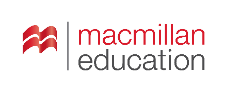 Autor książki ucznia: Malcolm Mann, Steve Taylore-Knowles Autor zeszytu ćwiczeń: Karolina Kotorowicz-Jasińska, Zbigniew Pokrzewiński Segment: Szkoła podstawowa klasy 4-8 Poziom CEFR: A2/B1 Rozkład jest propozycją realizacji materiału do Repetytorium Ósmoklasisty. Może on stanowić punkt wyjścia do tworzenia indywidualnych rozkładów materiału odpowiednio dostosowanych do potencjału edukacyjnego uczniów oraz konkretnej sytuacji szkolnej (wymiaru godzin, dostępności środków dydaktycznych, liczebności klas, preferencji młodzieży).W rozkładzie 91 godzinnym zaleca się, aby część materiału była wykonywana samodzielnie przez uczniów ─ jako zadanie domowe, w ramach własnej pracy uczniów lub w ramach godzin dodatkowych nauczyciela. Podręcznik Repetytorium Ósmoklasisty realizuje wszystkie wymagania określone w podstawie programowej kształcenia ogólnego (Rozporządzenie Ministra Edukacji Narodowej z dnia 14 lutego 2017 r., Dz. U. z dnia 24 lutego 2017 r. r. Poz. 356)Skróty zastosowane w rozkładzieSB		podręcznikWB 	zeszyt ćwiczeńROZKŁAD MATERIAŁURozdział 1 CzłowiekRozdział 1 CzłowiekRozdział 1 CzłowiekRozdział 1 CzłowiekRozdział 1 CzłowiekRozdział 1 CzłowiekRozdział 1 CzłowiekRozdział 1 CzłowiekRozdział 1 CzłowiekLekcjaTemat lekcjiSłownictwoi gramatykaUmiejętności językowe według podstawy programowejPunkt podstawy programowejPunkt podstawy programowejMateriałyMateriałyLekcja 1CzłowiekĆwiczenia leksykalne w zakresie tematu: CzłowiekCzłowiek: Dane personalne
Okresy życia
Ubrania i rzeczy osobiste
Wygląd zewnętrzny
Cechy charakteru
Uczucia i emocje
Umiejętności i zainteresowaniaZnajomość środków językowych Posługiwanie się podstawowym zasobem środków językowych w zakresie tematu CzłowiekRozumienie wypowiedzi ustnej Znajdowanie w wypowiedzi określonych informacjiRozumienie wypowiedzi pisemnej Znajdowanie w tekście określonych informacjiTworzenie wypowiedzi ustnej Opisywanie ludzi i przedmiotówWyrażanie i uzasadnianie swoich opiniiTworzenie wypowiedzi pisemnej Opisywanie ludzi i przedmiotówPrzedstawianie faktów z teraźniejszości i przeszłościReagowanie ustne na wypowiedzi Uzyskiwanie i przekazywanie informacjiSkładanie życzeń i gratulacjiWyrażanie uczuć i emocjiReagowanie pisemne na wypowiedzi Uzyskiwanie i przekazywanie informacjiPrzetwarzanie wypowiedzi Przekazywanie w języku angielskim informacji zawartych w materiałach wizualnychInneWspółdziałanie w grupieI 1II 5III 4IV 1IV 6V 1V 3VI 3VI 6VI 13VII 3VIII 1XII 1II 5III 4IV 1IV 6V 1V 3VI 3VI 6VI 13VII 3VIII 1XISB ss.4-5WB s.2SB ss.4-5WB s.2Lekcja 2CzytanieZajęcia pozalekcyjneCzłowiek: ZainteresowaniaEdukacja: Zajęcia pozalekcyjneZnajomość środków językowychPosługiwanie się podstawowym zasobem środków językowych w zakresie tematów: Człowiek, EdukacjaRozumienie wypowiedzi pisemnejOkreślanie głównej myśli tekstu lub fragmentów tekstuZnajdowanie w tekście określonych informacjiTworzenie wypowiedzi ustnejPrzedstawianie faktów z teraźniejszości Wyrażanie i uzasadnianie swoich opiniiTworzenie wypowiedzi pisemnejPrzedstawianie faktów z teraźniejszościPrzetwarzanie wypowiedziPrzekazywanie w języku polskim informacji sformułowanych w języku angielskimInneWspółdziałanie w grupieStosowanie strategii komunikacyjnych (domyślanie się znaczenia nieznanych słów z kontekstu)I 1, I 3III 1III 4IV 3IV 6V 3VIII 2XIXIIII 1, I 3III 1III 4IV 3IV 6V 3VIII 2XIXIIISB s. 6WB s. 3SB s. 6WB s. 3Lekcja 3Funkcje językowe Nawiązywanie kontaktów towarzyskichCzłowiek: dane personalneŻycie prywatne znajomi i przyjaciele, święta i uroczystościZnajomość środków językowychPosługiwanie się podstawowym zasobem środków językowych w zakresie tematów: Człowiek, Życie prywatneRozumienie wypowiedzi ustnejZnajdowanie w wypowiedzi określonych informacjiReagowanie ustne na wypowiedziPrzedstawianie siebie i innych osóbNawiązywanie kontaktów towarzyskichStosowanie zwrotów grzecznościowychReagowanie pisemne na wypowiedziNawiązywanie kontaktów towarzyskichUzyskiwanie i przekazywanie informacjiPrzetwarzanie wypowiedziPrzekazywanie w języku polskim informacji sformułowanych w języku angielskimInneWspółdziałanie w grupieI 1, I 5II 5VI 1VI 2VI 14VII 2VII 3VIII 2XII 1, I 5II 5VI 1VI 2VI 14VII 2VII 3VIII 2XISB s. 7WB s. 3SB s. 7WB s. 3Lekcja 4SłuchanieUczucia i emocje towarzyszące ważnym wydarzeniomCzłowiek: uczucia i emocjeEdukacja: Zajęcia pozalekcyjneŻycie prywatne: święta i uroczystościZnajomość środków językowych Posługiwanie się podstawowym zasobem środków językowych w zakresie tematów: Człowiek, Edukacja, Życie prywatneRozumienie wypowiedzi ustnej Znajdowanie w wypowiedzi określonych informacjiRozumienie wypowiedzi pisemnej Znajdowanie w tekście określonych informacjiTworzenie wypowiedzi ustnej Przedstawianie faktów z przeszłościWyrażanie uczuć i emocji InneŚwiadomość związku między kulturą własną i obcą oraz wrażliwość międzykulturowaŚwiadomość językowa (podobieństw i różnic między językami)I 1, I 5II 5III 4IV 3IV 7IX 2XIVI 1, I 5II 5III 4IV 3IV 7IX 2XIVSB s. 8WB s. 4SB s. 8WB s. 4Lekcja 5Środki językowe Ćwiczenia w zakresie środków językowych: GramatykaCzłowiek: uczucia i emocjeŻycie prywatne: rodzina, znajomi i przyjaciele, konflikty i problemyCzas Present Simple z czasownikiem to beHave gotThere is/there areZaimki osobowe, przymiotniki I zaimki dzierżawcze Phrasal verbs:Znajomość środków językowych Posługiwanie się podstawowym zasobem środków językowych w zakresie tematów: Człowiek, Życie prywatneRozumienie wypowiedzi pisemnej Znajdowanie w wypowiedzi określonych informacjiTworzenie wypowiedzi ustnej Przedstawianie faktów z teraźniejszości Reagowanie ustne na wypowiedzi Uzyskiwanie i przekazywanie informacjiPrzetwarzanie wypowiedzi Przekazywanie w języku angielskim informacji sformułowanych w języku angielskimPrzekazywanie w języku angielskim informacji sformułowanych w języku polskimInneWspółdziałanie w grupieI 1, I 5III 4IV 3VI 3VIII 2VIII 3XII 1, I 5III 4IV 3VI 3VIII 2VIII 3XISB ss. 9, 130-133WB ss. 4-5SB ss. 9, 130-133WB ss. 4-5Lekcja 6Pisaniee-mail z opisem osobyCzłowiek: wygląd zewnętrzny, cechy charakteru, uczucia i emocje, umiejętności i zainteresowaniaŻycie prywatne: rodzina, znajomi i przyjacieleZnajomość środków językowych Posługiwanie się podstawowym zasobem środków językowych w zakresie tematów: Człowiek, Życie prywatneRozumienie wypowiedzi pisemnej Ogólne rozumienie tekstu lub fragmentów tekstuOkreślanie kontekstu wypowiedziZnajdowanie w wypowiedzi określonych informacjiTworzenie wypowiedzi pisemnej Opisywanie ludziPrzedstawianie faktów z przeszłości i teraźniejszości Przetwarzanie wypowiedzi Przekazywanie w języku polskim informacji sformułowanych w języku angielskim Przekazywanie w języku angielskim informacji sformułowanych w języku polskimI 1, I 5III 1III 3III 4V 1V 3VIII 2VIII 3I 1, I 5III 1III 3III 4V 1V 3VIII 2VIII 3SB s. 10WB s. 5SB s. 10WB s. 5Rozdział 2 Miejsce zamieszkaniaRozdział 2 Miejsce zamieszkaniaRozdział 2 Miejsce zamieszkaniaRozdział 2 Miejsce zamieszkaniaRozdział 2 Miejsce zamieszkaniaRozdział 2 Miejsce zamieszkaniaRozdział 2 Miejsce zamieszkaniaRozdział 2 Miejsce zamieszkaniaRozdział 2 Miejsce zamieszkaniaRozdział 2 Miejsce zamieszkaniaLekcjaTemat lekcjiSłownictwoi gramatykaUmiejętności językowe według podstawy programowejUmiejętności językowe według podstawy programowejPunkt podstawy programowejPunkt podstawy programowejMateriałyMateriałyMateriałyLekcja 7Miejsce zamieszkania: ćwiczenia leksykalne w zakresie tematu: Miejsce zamieszkania Miejsce zamieszkania: Dom i jego okolica
Pomieszczenia i wyposażenie domu
Prace domoweZnajomość środków językowych Posługiwanie się podstawowym zasobem środków językowych w zakresie tematu: Miejsce zamieszkaniaRozumienie wypowiedzi ustnej Znajdowanie w wypowiedzi określonych informacjiRozumienie wypowiedzi pisemnej Znajdowanie w tekście określonych informacjiTworzenie wypowiedzi ustnej Opisywanie przedmiotów i miejscPrzedstawianie intencji i marzeńWyrażanie i uzasadnianie swoich opiniiTworzenie wypowiedzi pisemnejOpisywanie przedmiotów i miejscPrzedstawianie faktów z teraźniejszości Reagowanie ustne na wypowiedzi Uzyskiwanie i przekazywanie informacjiWyrażanie i uzasadnianie swoich opinii, zgadzanie się lub nie zgadzanie się z opiniamiReagowanie pisemne na wypowiedzi Uzyskiwanie i przekazywanie informacjiPrzetwarzanie wypowiedzi Przekazywanie w języku angielskim informacji zawartych w materiałach wizualnychInneWspółdziałanie w grupieZnajomość środków językowych Posługiwanie się podstawowym zasobem środków językowych w zakresie tematu: Miejsce zamieszkaniaRozumienie wypowiedzi ustnej Znajdowanie w wypowiedzi określonych informacjiRozumienie wypowiedzi pisemnej Znajdowanie w tekście określonych informacjiTworzenie wypowiedzi ustnej Opisywanie przedmiotów i miejscPrzedstawianie intencji i marzeńWyrażanie i uzasadnianie swoich opiniiTworzenie wypowiedzi pisemnejOpisywanie przedmiotów i miejscPrzedstawianie faktów z teraźniejszości Reagowanie ustne na wypowiedzi Uzyskiwanie i przekazywanie informacjiWyrażanie i uzasadnianie swoich opinii, zgadzanie się lub nie zgadzanie się z opiniamiReagowanie pisemne na wypowiedzi Uzyskiwanie i przekazywanie informacjiPrzetwarzanie wypowiedzi Przekazywanie w języku angielskim informacji zawartych w materiałach wizualnychInneWspółdziałanie w grupieI 2II 5III 4IV 1IV 4IV 6V 1V 3VI 3VI 4VII 3VIII 1XII 2II 5III 4IV 1IV 4IV 6V 1V 3VI 3VI 4VII 3VIII 1XISB ss. 12-13WB s. 6SB ss. 12-13WB s. 6SB ss. 12-13WB s. 6Lekcja 8Czytanie: Nowy domMiejsce zamieszkania: Rodzaje domów
Pomieszczenia i wyposażenie domu
Znajomość środków językowychPosługiwanie się podstawowym zasobem środków językowych w zakresie tematu: Miejsce zamieszkaniaRozumienie wypowiedzi pisemnejOkreślanie intencji autoraOkreślanie kontekstu wypowiedziZnajdowanie w tekście określonych informacjiTworzenie wypowiedzi ustnejWyrażanie i uzasadnianie swoich opiniiTworzenie wypowiedzi pisemnejPrzedstawianie faktów z teraźniejszościReagowanie ustne na wypowiedzi Proponowanie, przyjmowanie i odrzucanie propozycjiPrzetwarzanie wypowiedziPrzekazywanie w języku polskim informacji sformułowanych w języku angielskimInneWspółdziałanie w grupieZnajomość środków językowychPosługiwanie się podstawowym zasobem środków językowych w zakresie tematu: Miejsce zamieszkaniaRozumienie wypowiedzi pisemnejOkreślanie intencji autoraOkreślanie kontekstu wypowiedziZnajdowanie w tekście określonych informacjiTworzenie wypowiedzi ustnejWyrażanie i uzasadnianie swoich opiniiTworzenie wypowiedzi pisemnejPrzedstawianie faktów z teraźniejszościReagowanie ustne na wypowiedzi Proponowanie, przyjmowanie i odrzucanie propozycjiPrzetwarzanie wypowiedziPrzekazywanie w języku polskim informacji sformułowanych w języku angielskimInneWspółdziałanie w grupieI 2III 2III 3III 4IV 6V 3VI 8VIII 2XII 2III 2III 3III 4IV 6V 3VI 8VIII 2XISB s. 14WB s. 7SB s. 14WB s. 7SB s. 14WB s. 7Lekcja 9Funkcje językowe: Uzyskiwanie i przekazywanie informacji i wyjaśnieńMiejsce zamieszkania: Dom i jego okolice
Pomieszczenia i wyposażenie domu
Znajomość środków językowychPosługiwanie się podstawowym zasobem środków językowych w zakresie tematu: Miejsce zamieszkaniaRozumienie wypowiedzi pisemnejZnajdowanie w tekście określonych informacjiTworzenie wypowiedzi pisemnejPrzedstawianie faktów z teraźniejszościReagowanie ustne na wypowiedziUzyskiwanie i przekazywanie informacjiReagowanie pisemne na wypowiedziUzyskiwanie i przekazywanie informacjiPrzetwarzanie wypowiedziPrzekazywanie w języku polskim informacji sformułowanych w języku angielskimInneWspółdziałanie w grupieZnajomość środków językowychPosługiwanie się podstawowym zasobem środków językowych w zakresie tematu: Miejsce zamieszkaniaRozumienie wypowiedzi pisemnejZnajdowanie w tekście określonych informacjiTworzenie wypowiedzi pisemnejPrzedstawianie faktów z teraźniejszościReagowanie ustne na wypowiedziUzyskiwanie i przekazywanie informacjiReagowanie pisemne na wypowiedziUzyskiwanie i przekazywanie informacjiPrzetwarzanie wypowiedziPrzekazywanie w języku polskim informacji sformułowanych w języku angielskimInneWspółdziałanie w grupieI 2III 4V 3VI 3VII 3VIII 2XII 2III 4V 3VI 3VII 3VIII 2XISB s. 15WB s. 7SB s. 15WB s. 7SB s. 15WB s. 7Lekcja 10Słuchanie: Wypowiedzi dotyczące miejsca zamieszkania Miejsce zamieszkania: Dom i jego okolica
Rodzaje domów
Pomieszczenia i wyposażenie domu
Prace domowe Znajomość środków językowychPosługiwanie się podstawowym zasobem środków językowych w zakresie tematów: Miejsce zamieszkaniaRozumienie wypowiedzi ustnejOkreślanie intencji nadawcyOkreślanie kontekstu wypowiedziZnajdowanie w wypowiedzi określonych informacjiTworzenie wypowiedzi ustnejOpisywanie miejscPrzedstawianie faktów z teraźniejszości i przeszłościOpisywanie upodobańWyrażanie i uzasadnianie swoich opiniiReagowanie ustne na wypowiedziUzyskiwanie i przekazywanie informacjiReagowanie pisemne na wypowiedziUzyskiwanie i przekazywanie informacjiPrzetwarzanie wypowiedziPrzekazywanie w języku angielskim informacji zawartych w materiałach wizualnychInneWspółdziałanie w grupieZnajomość środków językowychPosługiwanie się podstawowym zasobem środków językowych w zakresie tematów: Miejsce zamieszkaniaRozumienie wypowiedzi ustnejOkreślanie intencji nadawcyOkreślanie kontekstu wypowiedziZnajdowanie w wypowiedzi określonych informacjiTworzenie wypowiedzi ustnejOpisywanie miejscPrzedstawianie faktów z teraźniejszości i przeszłościOpisywanie upodobańWyrażanie i uzasadnianie swoich opiniiReagowanie ustne na wypowiedziUzyskiwanie i przekazywanie informacjiReagowanie pisemne na wypowiedziUzyskiwanie i przekazywanie informacjiPrzetwarzanie wypowiedziPrzekazywanie w języku angielskim informacji zawartych w materiałach wizualnychInneWspółdziałanie w grupieI 2II 3II 4II 5IV 1IV 3IV 5IV 6VI 3VII 3VIII 1XII 2II 3II 4II 5IV 1IV 3IV 5IV 6VI 3VII 3VIII 1XISB s. 16WB s. 8SB s. 16WB s. 8SB s. 16WB s. 8Lekcja 11Środki językowe Ćwiczenia w zakresie środków językowych: GramatykaMiejsce zamieszkania: dom i jego okolica, wyposażenie domu, prace domowe
Życie prywatne: rodzina, czynności życia codziennego, określanie czasu, formy spędzania czasu wolnegoCzasy Present Simple i 
Present ContinuousRzeczowniki złożoneZnajomość środków językowychPosługiwanie się podstawowym zasobem środków językowych w zakresie tematów: Miejsce zamieszkania, Życie prywatneRozumienie wypowiedzi pisemnejZnajdowanie w tekście określonych informacjiTworzenie wypowiedzi ustnejWyrażanie upodobańWyrażanie i uzasadnianie swoich opiniiTworzenie wypowiedzi pisemnejPrzedstawianie faktów z teraźniejszości Reagowanie ustne na wypowiedziUzyskiwanie i przekazywanie informacjiReagowanie pisemne na wypowiedziUzyskiwanie i przekazywanie informacjiPrzetwarzanie wypowiedziPrzekazywanie w języku angielskim informacji zawartych w materiałach wizualnychPrzekazywanie w języku angielskim informacji sformułowanych w języku angielskimPrzekazywanie w języku angielskim informacji sformułowanych w języku polskimInneWspółdziałanie w grupieZnajomość środków językowychPosługiwanie się podstawowym zasobem środków językowych w zakresie tematów: Miejsce zamieszkania, Życie prywatneRozumienie wypowiedzi pisemnejZnajdowanie w tekście określonych informacjiTworzenie wypowiedzi ustnejWyrażanie upodobańWyrażanie i uzasadnianie swoich opiniiTworzenie wypowiedzi pisemnejPrzedstawianie faktów z teraźniejszości Reagowanie ustne na wypowiedziUzyskiwanie i przekazywanie informacjiReagowanie pisemne na wypowiedziUzyskiwanie i przekazywanie informacjiPrzetwarzanie wypowiedziPrzekazywanie w języku angielskim informacji zawartych w materiałach wizualnychPrzekazywanie w języku angielskim informacji sformułowanych w języku angielskimPrzekazywanie w języku angielskim informacji sformułowanych w języku polskimInneWspółdziałanie w grupieI 2, I 5III 4IV 5IV 6V 3VI 3VII 3VIII 1VIII 2VIII 3XII 2, I 5III 4IV 5IV 6V 3VI 3VII 3VIII 1VIII 2VIII 3XISB ss. 17, 134-137WB s. 8-9SB ss. 17, 134-137WB s. 8-9SB ss. 17, 134-137WB s. 8-9Lekcja 12Pisanielist z opisem domu lub mieszkania Miejsce zamieszkania: dom i jego okolice, wyposażenie domu
Życie prywatne: rodzinaZnajomość środków językowych Posługiwanie się podstawowym zasobem środków językowych w zakresie tematów: Miejsce zamieszkania, Życie prywatneRozumienie wypowiedzi pisemnej Znajdowanie w tekście określonych informacjiRozpoznawanie związku między poszczególnymi częściami tekstuUkładanie informacji w określonym porządkuTworzenie wypowiedzi ustnej Opisywanie miejscTworzenie wypowiedzi pisemnej Opisywanie miejscPrzedstawianie faktów z teraźniejszości Wyrażanie i uzasadnianie swoich opiniiPrzetwarzanie wypowiedzi Przekazywanie w języku angielskim informacji sformułowanych w języku polskimZnajomość środków językowych Posługiwanie się podstawowym zasobem środków językowych w zakresie tematów: Miejsce zamieszkania, Życie prywatneRozumienie wypowiedzi pisemnej Znajdowanie w tekście określonych informacjiRozpoznawanie związku między poszczególnymi częściami tekstuUkładanie informacji w określonym porządkuTworzenie wypowiedzi ustnej Opisywanie miejscTworzenie wypowiedzi pisemnej Opisywanie miejscPrzedstawianie faktów z teraźniejszości Wyrażanie i uzasadnianie swoich opiniiPrzetwarzanie wypowiedzi Przekazywanie w języku angielskim informacji sformułowanych w języku polskimI 2, I 5III 4III 5III 6 IV 1V 1V 3V 6VIII 3I 2, I 5III 4III 5III 6 IV 1V 1V 3V 6VIII 3SB s. 18WB s. 9SB s. 18WB s. 9SB s. 18WB s. 9Lekcja 13Powtórzenie materiału z rozdziałów:  1-2Człowiek: dane personalne, wygląd zewnętrzny, cechy charakteru, rzeczy osobiste, ubraniaMiejsce zamieszkania: dom i jego okolice, pomieszczenia, wyposażenie domuCzas Present Simple z czasownikiem to beHave gotThere is/there areZaimki osobowe, przymiotniki I zaimki dzierżawczeCzasy Present Simple i 
Present ContinuousZnajomość środków językowych Posługiwanie się podstawowym zasobem środków językowych w zakresie tematów: Człowiek, Miejsce zamieszkaniaRozumienie wypowiedzi ustnej: Znajdowanie w wypowiedzi określonych informacjiRozumienie wypowiedzi pisemnej Znajdowanie w tekście określonych informacjiTworzenie wypowiedzi pisemnej Opisywanie miejscPrzedstawianie faktów z teraźniejszości Reagowanie pisemne na wypowiedziPrzedstawianie siebieUzyskiwanie i przekazywanie informacji i wyjaśnieńPrzetwarzanie wypowiedzi Przekazywanie w języku angielskim informacji sformułowanych w języku polskimInneDokonywanie samooceny i wykorzystywanie techniki samodzielnej pracy nad językiemZnajomość środków językowych Posługiwanie się podstawowym zasobem środków językowych w zakresie tematów: Człowiek, Miejsce zamieszkaniaRozumienie wypowiedzi ustnej: Znajdowanie w wypowiedzi określonych informacjiRozumienie wypowiedzi pisemnej Znajdowanie w tekście określonych informacjiTworzenie wypowiedzi pisemnej Opisywanie miejscPrzedstawianie faktów z teraźniejszości Reagowanie pisemne na wypowiedziPrzedstawianie siebieUzyskiwanie i przekazywanie informacji i wyjaśnieńPrzetwarzanie wypowiedzi Przekazywanie w języku angielskim informacji sformułowanych w języku polskimInneDokonywanie samooceny i wykorzystywanie techniki samodzielnej pracy nad językiemI 2, I 5II 5III 4V 1V 3VII 1VII 3VIII 3XII 2, I 5II 5III 4V 1V 3VII 1VII 3VIII 3XISB ss.20-21SB ss.20-21SB ss.20-21Rozdział 3 EdukacjaRozdział 3 EdukacjaRozdział 3 EdukacjaRozdział 3 EdukacjaRozdział 3 EdukacjaRozdział 3 EdukacjaRozdział 3 EdukacjaRozdział 3 EdukacjaRozdział 3 EdukacjaRozdział 3 EdukacjaLekcjaTemat lekcjiSłownictwoi gramatykaUmiejętności językowe według podstawy programowejUmiejętności językowe według podstawy programowejPunkt podstawy programowejPunkt podstawy programowejMateriałyMateriałyMateriałyLekcja 14Edukacja: ćwiczenia leksykalne w zakresie tematu: Edukacja Edukacja: Szkoła i jej pomieszczenia, przedmioty nauczania, uczenie się, przybory szkolne, życie szkoły, zajęcia pozaszkolnePhrasal verbs: uczenie sięZnajomość środków językowych Posługiwanie się podstawowym zasobem środków językowych w zakresie tematu: EdukacjaRozumienie wypowiedzi ustnej Znajdowanie w wypowiedzi określonych informacjiRozumienie wypowiedzi pisemnej Znajdowanie w tekście określonych informacjiTworzenie wypowiedzi ustnej Opisywanie przedmiotów i miejscPrzedstawianie faktów z teraźniejszościOpisywanie upodobańWyrażanie i uzasadnianie swoich opiniiTworzenie wypowiedzi pisemnejPrzedstawianie faktów z teraźniejszościReagowanie ustne na wypowiedzi Uzyskiwanie i przekazywanie informacji i wyjaśnieńReagowanie pisemne na wypowiedzi Uzyskiwanie i przekazywanie informacjiWyrażanie i uzasadnianie swoich opiniiPrzetwarzanie wypowiedzi Przekazywanie w języku angielskim informacji zawartych w materiałach wizualnychPrzekazywanie w języku angielskim informacji sformułowanych w języku polskimInneWspółdziałanie w grupieZnajomość środków językowych Posługiwanie się podstawowym zasobem środków językowych w zakresie tematu: EdukacjaRozumienie wypowiedzi ustnej Znajdowanie w wypowiedzi określonych informacjiRozumienie wypowiedzi pisemnej Znajdowanie w tekście określonych informacjiTworzenie wypowiedzi ustnej Opisywanie przedmiotów i miejscPrzedstawianie faktów z teraźniejszościOpisywanie upodobańWyrażanie i uzasadnianie swoich opiniiTworzenie wypowiedzi pisemnejPrzedstawianie faktów z teraźniejszościReagowanie ustne na wypowiedzi Uzyskiwanie i przekazywanie informacji i wyjaśnieńReagowanie pisemne na wypowiedzi Uzyskiwanie i przekazywanie informacjiWyrażanie i uzasadnianie swoich opiniiPrzetwarzanie wypowiedzi Przekazywanie w języku angielskim informacji zawartych w materiałach wizualnychPrzekazywanie w języku angielskim informacji sformułowanych w języku polskimInneWspółdziałanie w grupieI 3II 5III 4IV 1IV 3IV 5IV 6V 3VI 3VII 3VII 4VIII 1VIII 3XII 3II 5III 4IV 1IV 3IV 5IV 6V 3VI 3VII 3VII 4VIII 1VIII 3XISB ss. 22-23WB s. 10SB ss. 22-23WB s. 10SB ss. 22-23WB s. 10Lekcja 15Czytanie: Szkoła i zadania domoweEdukacja: przedmioty nauczania, uczenie się, życie szkoły, zajęcia pozalekcyjneZnajomość środków językowychPosługiwanie się podstawowym zasobem środków językowych w zakresie tematu: EdukacjaRozumienie wypowiedzi pisemnejOkreślanie myśli głównej tekstuOkreślanie kontekstu wypowiedziZnajdowanie w tekście określonych informacjiRozpoznawanie związku między poszczególnymi częściami tekstuTworzenie wypowiedzi pisemnejPrzedstawianie faktów z teraźniejszościReagowanie ustne na wypowiedzi Uzyskiwanie i przekazywanie informacjiWyrażanie swoich upodobań i pragnieńReagowanie pisemne na wypowiedzi Uzyskiwanie i przekazywanie informacjiPrzetwarzanie wypowiedziPrzekazywanie w języku angielskim informacji sformułowanych w języku angielskimInneWspółdziałanie w grupieZnajomość środków językowychPosługiwanie się podstawowym zasobem środków językowych w zakresie tematu: EdukacjaRozumienie wypowiedzi pisemnejOkreślanie myśli głównej tekstuOkreślanie kontekstu wypowiedziZnajdowanie w tekście określonych informacjiRozpoznawanie związku między poszczególnymi częściami tekstuTworzenie wypowiedzi pisemnejPrzedstawianie faktów z teraźniejszościReagowanie ustne na wypowiedzi Uzyskiwanie i przekazywanie informacjiWyrażanie swoich upodobań i pragnieńReagowanie pisemne na wypowiedzi Uzyskiwanie i przekazywanie informacjiPrzetwarzanie wypowiedziPrzekazywanie w języku angielskim informacji sformułowanych w języku angielskimInneWspółdziałanie w grupieI 3III 1III 3III 4III 5V 3VI 3VI 5VII 3VIII 2XII 3III 1III 3III 4III 5V 3VI 3VI 5VII 3VIII 2XISB s. 24WB s. 11SB s. 24WB s. 11SB s. 24WB s. 11Lekcja 16Funkcje językowe: Wyrażanie swojej opinii, pytanie o opinię, zgadzanie się lub nie zgadzanie się z opinią innych osóbEdukacja: przedmioty nauczania, uczenie się, życie szkołyZnajomość środków językowychPosługiwanie się podstawowym zasobem środków językowych w zakresie tematów: EdukacjaRozumienie wypowiedzi pisemnejOkreślanie kontekstu wypowiedziReagowanie ustne na wypowiedziUzyskiwanie i przekazywanie informacjiWyrażanie opinii, pytanie o opinię, zgadzanie się lub nie zgadzanie się z opiniąReagowanie pisemne na wypowiedziUzyskiwanie i przekazywanie informacjiWyrażanie opinii, pytanie o opinię, zgadzanie się lub nie zgadzanie się z opiniąPrzetwarzanie wypowiedziPrzekazywanie w języku polskim informacji sformułowanych w języku angielskimInneWspółdziałanie w grupieZnajomość środków językowychPosługiwanie się podstawowym zasobem środków językowych w zakresie tematów: EdukacjaRozumienie wypowiedzi pisemnejOkreślanie kontekstu wypowiedziReagowanie ustne na wypowiedziUzyskiwanie i przekazywanie informacjiWyrażanie opinii, pytanie o opinię, zgadzanie się lub nie zgadzanie się z opiniąReagowanie pisemne na wypowiedziUzyskiwanie i przekazywanie informacjiWyrażanie opinii, pytanie o opinię, zgadzanie się lub nie zgadzanie się z opiniąPrzetwarzanie wypowiedziPrzekazywanie w języku polskim informacji sformułowanych w języku angielskimInneWspółdziałanie w grupieI 3III 3VI 3VI 4VII 3VII 4VIII 2XII 3III 3VI 3VI 4VII 3VII 4VIII 2XISB s. 25WB s. 11SB s. 25WB s. 11SB s. 25WB s. 11Lekcja 17Słuchanie: Zalety i wady noszenia mundurków szkolnych Edukacja: przedmioty nauczania, życie szkoły, zajęcia pozalekcyjneKultura: instrumenty muzyczneZnajomość środków językowychPosługiwanie się podstawowym zasobem środków językowych w zakresie tematów: Edukacja, KulturaRozumienie wypowiedzi ustnejOkreślanie głównej myśli wypowiedziZnajdowanie w wypowiedzi określonych informacjiTworzenie wypowiedzi ustnejWyrażanie i uzasadnianie swoich opiniiReagowanie ustne na wypowiedziWyrażanie opinii, pytanie o opinię, zgadzanie się lub nie zgadzanie się z opiniąInneWspółdziałanie w grupieZnajomość środków językowychPosługiwanie się podstawowym zasobem środków językowych w zakresie tematów: Edukacja, KulturaRozumienie wypowiedzi ustnejOkreślanie głównej myśli wypowiedziZnajdowanie w wypowiedzi określonych informacjiTworzenie wypowiedzi ustnejWyrażanie i uzasadnianie swoich opiniiReagowanie ustne na wypowiedziWyrażanie opinii, pytanie o opinię, zgadzanie się lub nie zgadzanie się z opiniąInneWspółdziałanie w grupieI 3, I 9II 1II 5IV 6VI 4XII 3, I 9II 1II 5IV 6VI 4XISB s. 26WB s. 12SB s. 26WB s. 12SB s. 26WB s. 12Lekcja 18Środki językowe Ćwiczenia w zakresie środków językowych: GramatykaEdukacja: uczenie się, życie szkołyCzasy Past Simple i 
Past Continuousused toCzasowniki nieregularneCzasowniki i przymiotniki z przyimkamiZnajomość środków językowychPosługiwanie się podstawowym zasobem środków językowych w zakresie tematu: EdukacjaRozumienie wypowiedzi pisemnejZnajdowanie w tekście określonych informacjiTworzenie wypowiedzi ustnejWyrażanie i uzasadnianie swoich opiniiTworzenie wypowiedzi pisemnejOpowiadanie o czynnościach i wydarzeniach z przeszłościPrzedstawianie faktów z przeszłości i teraźniejszościReagowanie ustne na wypowiedziUzyskiwanie i przekazywanie informacjiReagowanie pisemne na wypowiedziUzyskiwanie i przekazywanie informacjiPrzetwarzanie wypowiedziPrzekazywanie w języku angielskim informacji zawartych w materiałach wizualnychPrzekazywanie w języku angielskim informacji sformułowanych w języku angielskimPrzekazywanie w języku angielskim informacji sformułowanych w języku polskimInneWspółdziałanie w grupieZnajomość środków językowychPosługiwanie się podstawowym zasobem środków językowych w zakresie tematu: EdukacjaRozumienie wypowiedzi pisemnejZnajdowanie w tekście określonych informacjiTworzenie wypowiedzi ustnejWyrażanie i uzasadnianie swoich opiniiTworzenie wypowiedzi pisemnejOpowiadanie o czynnościach i wydarzeniach z przeszłościPrzedstawianie faktów z przeszłości i teraźniejszościReagowanie ustne na wypowiedziUzyskiwanie i przekazywanie informacjiReagowanie pisemne na wypowiedziUzyskiwanie i przekazywanie informacjiPrzetwarzanie wypowiedziPrzekazywanie w języku angielskim informacji zawartych w materiałach wizualnychPrzekazywanie w języku angielskim informacji sformułowanych w języku angielskimPrzekazywanie w języku angielskim informacji sformułowanych w języku polskimInneWspółdziałanie w grupieI 3III 4IV 6V 2V 3VI 3VII 3VIII 1VIII 2VIII 3XII 3III 4IV 6V 2V 3VI 3VII 3VIII 1VIII 2VIII 3XISB ss. 27, 138-141WB ss. 12-13SB ss. 27, 138-141WB ss. 12-13SB ss. 27, 138-141WB ss. 12-13Lekcja 19Pisaniee-mail na temat wycieczki szkolnej Edukacja: uczenie się, życie szkoły
Podróżowanie i turystyka: wycieczkiZnajomość środków językowych Posługiwanie się podstawowym zasobem środków językowych w zakresie tematów: Edukacja, Podróżowanie i turystykaRozumienie wypowiedzi pisemnej Określanie kontekstu wypowiedziZnajdowanie w tekście określonych informacjiRozpoznawanie związków między poszczególnymi częściami tekstuTworzenie wypowiedzi ustnejPrzedstawianie intencji, marzeń, nadziei i planów na przyszłośćTworzenie wypowiedzi pisemnej Opowiadanie o czynnościach i wydarzeniach z przeszłościOpisywanie upodobańWyrażanie i uzasadnianie swoich opiniiOpisywanie uczuć i emocjiPrzetwarzanie wypowiedzi Przekazywanie w języku angielskim informacji sformułowanych w języku polskimZnajomość środków językowych Posługiwanie się podstawowym zasobem środków językowych w zakresie tematów: Edukacja, Podróżowanie i turystykaRozumienie wypowiedzi pisemnej Określanie kontekstu wypowiedziZnajdowanie w tekście określonych informacjiRozpoznawanie związków między poszczególnymi częściami tekstuTworzenie wypowiedzi ustnejPrzedstawianie intencji, marzeń, nadziei i planów na przyszłośćTworzenie wypowiedzi pisemnej Opowiadanie o czynnościach i wydarzeniach z przeszłościOpisywanie upodobańWyrażanie i uzasadnianie swoich opiniiOpisywanie uczuć i emocjiPrzetwarzanie wypowiedzi Przekazywanie w języku angielskim informacji sformułowanych w języku polskimI 2, I 8III 3III 4III 5IV 4V 2V 5V 6V 7VIII 3I 2, I 8III 3III 4III 5IV 4V 2V 5V 6V 7VIII 3SB s. 28WB s. 13SB s. 28WB s. 13SB s. 28WB s. 13Rozdział 4 PracaRozdział 4 PracaRozdział 4 PracaRozdział 4 PracaRozdział 4 PracaRozdział 4 PracaRozdział 4 PracaRozdział 4 PracaRozdział 4 PracaRozdział 4 PracaLekcjaTemat lekcjiSłownictwoi gramatykaUmiejętności językowe według podstawy programowejUmiejętności językowe według podstawy programowejPunkt podstawy programowejPunkt podstawy programowejMateriałyMateriałyMateriałyLekcja 20Praca: Ćwiczenia leksykalne w zakresie tematu: Praca Praca: popularne zawody i związane z nimi czynności
miejsce i warunki pracy
wybór zawodu
Znajomość środków językowych Posługiwanie się podstawowym zasobem środków językowych w zakresie tematu: PracaRozumienie wypowiedzi ustnej Znajdowanie w wypowiedzi określonych informacjiRozumienie wypowiedzi pisemnej Określanie głównej myśli fragmentów tekstuZnajdowanie w tekście określonych informacjiTworzenie wypowiedzi ustnej Opisywanie upodobańWyrażanie i uzasadnianie swoich opiniiTworzenie wypowiedzi pisemnejPrzedstawianie faktów z teraźniejszościWyrażanie i uzasadnianie swoich opiniiReagowanie ustne na wypowiedzi Uzyskiwanie i przekazywanie informacjiWyrażanie upodobań i pragnień, pytanie o upodobaniaReagowanie pisemne na wypowiedzi Uzyskiwanie i przekazywanie informacjiInneWspółdziałanie w grupieZnajomość środków językowych Posługiwanie się podstawowym zasobem środków językowych w zakresie tematu: PracaRozumienie wypowiedzi ustnej Znajdowanie w wypowiedzi określonych informacjiRozumienie wypowiedzi pisemnej Określanie głównej myśli fragmentów tekstuZnajdowanie w tekście określonych informacjiTworzenie wypowiedzi ustnej Opisywanie upodobańWyrażanie i uzasadnianie swoich opiniiTworzenie wypowiedzi pisemnejPrzedstawianie faktów z teraźniejszościWyrażanie i uzasadnianie swoich opiniiReagowanie ustne na wypowiedzi Uzyskiwanie i przekazywanie informacjiWyrażanie upodobań i pragnień, pytanie o upodobaniaReagowanie pisemne na wypowiedzi Uzyskiwanie i przekazywanie informacjiInneWspółdziałanie w grupieI 4II 5III 1III 4IV 5IV 6V 3V 6VI 3VI 5VII 3XII 4II 5III 1III 4IV 5IV 6V 3V 6VI 3VI 5VII 3XISB ss. 30-31WB s. 14SB ss. 30-31WB s. 14SB ss. 30-31WB s. 14Lekcja 21Czytanie: Praca w czasie wakacjiPraca: praca dla nastolatków, praca wakacyjna
Znajomość środków językowychPosługiwanie się podstawowym zasobem środków językowych w zakresie tematu: PracaRozumienie wypowiedzi pisemnejZnajdowanie w tekście określonych informacjiTworzenie wypowiedzi ustnejPrzedstawianie faktów z teraźniejszościWyrażanie i uzasadnianie swoich opiniiTworzenie wypowiedzi pisemnejPrzedstawianie faktów z teraźniejszościPrzetwarzanie wypowiedziPrzekazywanie w języku polskim lub angielskim informacji sformułowanych w języku angielskimInneWspółdziałanie w grupieKorzystanie ze źródeł informacjiZnajomość środków językowychPosługiwanie się podstawowym zasobem środków językowych w zakresie tematu: PracaRozumienie wypowiedzi pisemnejZnajdowanie w tekście określonych informacjiTworzenie wypowiedzi ustnejPrzedstawianie faktów z teraźniejszościWyrażanie i uzasadnianie swoich opiniiTworzenie wypowiedzi pisemnejPrzedstawianie faktów z teraźniejszościPrzetwarzanie wypowiedziPrzekazywanie w języku polskim lub angielskim informacji sformułowanych w języku angielskimInneWspółdziałanie w grupieKorzystanie ze źródeł informacjiI 4III 4IV 3IV 6V 3VIII 2XIXIII 4III 4IV 3IV 6V 3VIII 2XIXIISB s. 32WB s. 15SB s. 32WB s. 15SB s. 32WB s. 15Lekcja 22Funkcje językowe: Wyrażanie swoich upodobań, intencji i pragnień, pytanie innych o upodobania i pragnieniaPraca: 
wybór zawodu, praca dorywcza

Znajomość środków językowychPosługiwanie się podstawowym zasobem środków językowych w zakresie tematu: PracaRozumienie wypowiedzi pisemnejZnajdowanie w tekście określonych informacjiRozpoznawanie związku między poszczególnymi częściami tekstuReagowanie ustne na wypowiedziWyrażanie i uzasadnianie swoich opinii, zgadzanie się i nie zgadzanie z opiniąWyrażanie swoich upodobań, intencji i pragnień, pytanie o upodobania intencje i pragnienia innych osóbReagowanie pisemne na wypowiedziWyrażanie swoich upodobań, intencji i pragnień, pytanie o upodobania intencje i pragnienia innych osóbPrzetwarzanie wypowiedziPrzekazywanie w języku polskim informacji sformułowanych w języku angielskim Przekazywanie w języku angielskim informacji sformułowanych w języku polskimInneWspółdziałanie w grupieZnajomość środków językowychPosługiwanie się podstawowym zasobem środków językowych w zakresie tematu: PracaRozumienie wypowiedzi pisemnejZnajdowanie w tekście określonych informacjiRozpoznawanie związku między poszczególnymi częściami tekstuReagowanie ustne na wypowiedziWyrażanie i uzasadnianie swoich opinii, zgadzanie się i nie zgadzanie z opiniąWyrażanie swoich upodobań, intencji i pragnień, pytanie o upodobania intencje i pragnienia innych osóbReagowanie pisemne na wypowiedziWyrażanie swoich upodobań, intencji i pragnień, pytanie o upodobania intencje i pragnienia innych osóbPrzetwarzanie wypowiedziPrzekazywanie w języku polskim informacji sformułowanych w języku angielskim Przekazywanie w języku angielskim informacji sformułowanych w języku polskimInneWspółdziałanie w grupieI 4III 4III 5VI 4VI 5VII 5VIII 2VIII 3XII 4III 4III 5VI 4VI 5VII 5VIII 2VIII 3XISB s. 33WB s. 15SB s. 33WB s. 15SB s. 33WB s. 15Lekcja 23Słuchanie: Rozmowy dotyczące warunków pracy oraz pracy młodych ludzi w roku szkolnym i w czasie wakacjiPraca: warunki pracy, godziny pracy, praca uczniów i studentówZnajomość środków językowychPosługiwanie się podstawowym zasobem środków językowych w zakresie tematów: PracaRozumienie wypowiedzi ustnejOkreślanie głównej myśli wypowiedzi lub fragmentów wypowiedziZnajdowanie w wypowiedzi określonych informacjiRozumienie wypowiedzi pisemnejZnajdowanie w tekście określonych informacjiTworzenie wypowiedzi pisemnejWyrażanie i uzasadnianie swoich opiniiReagowanie ustne na wypowiedziWyrażanie swoich opinii, pytanie o opinie, zgadzanie się lub nie zgadzanie się z opiniamiPrzetwarzanie wypowiedziPrzekazywanie w języku polskim informacji sformułowanych w języku angielskimInneWspółdziałanie w grupieZnajomość środków językowychPosługiwanie się podstawowym zasobem środków językowych w zakresie tematów: PracaRozumienie wypowiedzi ustnejOkreślanie głównej myśli wypowiedzi lub fragmentów wypowiedziZnajdowanie w wypowiedzi określonych informacjiRozumienie wypowiedzi pisemnejZnajdowanie w tekście określonych informacjiTworzenie wypowiedzi pisemnejWyrażanie i uzasadnianie swoich opiniiReagowanie ustne na wypowiedziWyrażanie swoich opinii, pytanie o opinie, zgadzanie się lub nie zgadzanie się z opiniamiPrzetwarzanie wypowiedziPrzekazywanie w języku polskim informacji sformułowanych w języku angielskimInneWspółdziałanie w grupieI 4II 2II 5III 4V 6VI 4VIII 2XII 4II 2II 5III 4V 6VI 4VIII 2XISB s. 34WB s. 16SB s. 34WB s. 16SB s. 34WB s. 16Lekcja 24Środki językowe Ćwiczenia w zakresie środków językowych: GramatykaPraca: popularne zawody i związane z nimi czynności
miejsce i warunki pracy
wybór zawodu, praca dorywcza
Czasy Past Simple i 
Present PerfectZaimki nieokreśloneZnajomość środków językowychPosługiwanie się podstawowym zasobem środków językowych w zakresie tematu: PracaRozumienie wypowiedzi pisemnejZnajdowanie w tekście określonych informacjiRozpoznawanie związku pomiędzy poszczególnymi częściami tekstuTworzenie wypowiedzi ustnejWyrażanie i uzasadnianie swoich opiniiTworzenie wypowiedzi pisemnejPrzedstawianie faktów z przeszłości i teraźniejszości Opisywanie upodobańWyrażanie i uzasadnianie swoich opiniiReagowanie pisemne na wypowiedziUzyskiwanie i przekazywanie informacji i wyjaśnieńPrzetwarzanie wypowiedziPrzekazywanie w języku angielskim informacji sformułowanych w języku angielskimPrzekazywanie w języku angielskim informacji sformułowanych w języku polskimInneWspółdziałanie w grupieStosowanie strategii komunikacyjnychZnajomość środków językowychPosługiwanie się podstawowym zasobem środków językowych w zakresie tematu: PracaRozumienie wypowiedzi pisemnejZnajdowanie w tekście określonych informacjiRozpoznawanie związku pomiędzy poszczególnymi częściami tekstuTworzenie wypowiedzi ustnejWyrażanie i uzasadnianie swoich opiniiTworzenie wypowiedzi pisemnejPrzedstawianie faktów z przeszłości i teraźniejszości Opisywanie upodobańWyrażanie i uzasadnianie swoich opiniiReagowanie pisemne na wypowiedziUzyskiwanie i przekazywanie informacji i wyjaśnieńPrzetwarzanie wypowiedziPrzekazywanie w języku angielskim informacji sformułowanych w języku angielskimPrzekazywanie w języku angielskim informacji sformułowanych w języku polskimInneWspółdziałanie w grupieStosowanie strategii komunikacyjnychI 4III 4III 5IV 6V 3V 5V 6VII 3VIII 2VIII 3XIXIIII 4III 4III 5IV 6V 3V 5V 6VII 3VIII 2VIII 3XIXIIISB ss. 35, 142-145WB ss. 16-17SB ss. 35, 142-145WB ss. 16-17SB ss. 35, 142-145WB ss. 16-17Lekcja 25PisanieWpis na blogu: praca wakacyjnaPraca: wybór zawodu, praca wakacyjna
Przymiotniki: -ed/-ingZnajomość środków językowych Posługiwanie się podstawowym zasobem środków językowych w zakresie tematu: PracaRozumienie wypowiedzi pisemnej Znajdowanie w tekście określonych informacjiTworzenie wypowiedzi ustnej Wyrażanie i uzasadnianie swoich opiniiTworzenie wypowiedzi pisemnej Przedstawianie faktów z teraźniejszości Przedstawianie intencji i planów na przyszłośćWyrażanie i uzasadnianie swoich opiniiReagowanie ustne na wypowiedziProponowanie, przyjmowanie i odrzucanie propozycjiPrzetwarzanie wypowiedzi Przekazywanie w języku angielskim informacji sformułowanych w języku polskimZnajomość środków językowych Posługiwanie się podstawowym zasobem środków językowych w zakresie tematu: PracaRozumienie wypowiedzi pisemnej Znajdowanie w tekście określonych informacjiTworzenie wypowiedzi ustnej Wyrażanie i uzasadnianie swoich opiniiTworzenie wypowiedzi pisemnej Przedstawianie faktów z teraźniejszości Przedstawianie intencji i planów na przyszłośćWyrażanie i uzasadnianie swoich opiniiReagowanie ustne na wypowiedziProponowanie, przyjmowanie i odrzucanie propozycjiPrzetwarzanie wypowiedzi Przekazywanie w języku angielskim informacji sformułowanych w języku polskimI 4III 4IV 1V 3V 4V 6VI 8VIII 3I 4III 4IV 1V 3V 4V 6VI 8VIII 3SB s. 36WB s. 17SB s. 36WB s. 17SB s. 36WB s. 17Lekcja 26Powtórzenie materiału z rozdziałów:  3-4Edukacja: szkoła i jej pomieszczenia, przedmioty nauczania, przybory szkolne, uczenie się, życie szkołyPraca: popularne zawody i czynności z nimi związane, miejsce i warunki pracy, wybór zawodu, praca dorywczaPrzymiotniki i czasowniki z przyimkamizaimki nieokreśloneCzasy Past Simple i 
Past ContinuousCzas Present PerfectZnajomość środków językowych Posługiwanie się podstawowym zasobem środków językowych w zakresie tematów: Edukacja, PracaRozumienie wypowiedzi pisemnej Znajdowanie w tekście określonych informacjiRozpoznawanie związku pomiędzy poszczególnymi częściami tekstuTworzenie wypowiedzi pisemnej Przedstawianie intencji i planów na przyszłośćWyrażanie i uzasadnianie swoich opiniiWyrażanie uczuć i emocji Reagowanie pisemne na wypowiedziWyrażanie swoich opinii, pytanie o opinie, zgadzanie się lub nie zgadzanie się z opiniamiPrzetwarzanie wypowiedzi Przekazywanie w języku angielskim informacji sformułowanych w języku polskimInneDokonywanie samooceny i wykorzystywanie techniki samodzielnej pracy nad językiemZnajomość środków językowych Posługiwanie się podstawowym zasobem środków językowych w zakresie tematów: Edukacja, PracaRozumienie wypowiedzi pisemnej Znajdowanie w tekście określonych informacjiRozpoznawanie związku pomiędzy poszczególnymi częściami tekstuTworzenie wypowiedzi pisemnej Przedstawianie intencji i planów na przyszłośćWyrażanie i uzasadnianie swoich opiniiWyrażanie uczuć i emocji Reagowanie pisemne na wypowiedziWyrażanie swoich opinii, pytanie o opinie, zgadzanie się lub nie zgadzanie się z opiniamiPrzetwarzanie wypowiedzi Przekazywanie w języku angielskim informacji sformułowanych w języku polskimInneDokonywanie samooceny i wykorzystywanie techniki samodzielnej pracy nad językiemI 3, I 4III 4III 5V 4V 6V 7VII 4VIII 3XII 3, I 4III 4III 5V 4V 6V 7VII 4VIII 3XISB ss. 38-39SB ss. 38-39SB ss. 38-39Rozdział 5 Życie prywatneRozdział 5 Życie prywatneRozdział 5 Życie prywatneRozdział 5 Życie prywatneRozdział 5 Życie prywatneRozdział 5 Życie prywatneRozdział 5 Życie prywatneRozdział 5 Życie prywatneRozdział 5 Życie prywatneRozdział 5 Życie prywatneLekcjaTemat lekcjiSłownictwoi gramatykaUmiejętności językowe według podstawy programowejUmiejętności językowe według podstawy programowejPunkt podstawy programowejPunkt podstawy programowejMateriałyMateriałyMateriałyLekcja 27Życie prywatne: ćwiczenia leksykalne w zakresie tematu: Życie prywatne Życie prywatne: rodzina, znajomi i przyjaciele, konflikty i problemy, czynności życia codziennego, święta i uroczystości, formy spędzania czasu wolnego, określanie czasuZnajomość środków językowych Posługiwanie się podstawowym zasobem środków językowych w zakresie tematu: Życie prywatneRozumienie wypowiedzi ustnej Znajdowanie w wypowiedzi określonych informacjiRozumienie wypowiedzi pisemnej Znajdowanie w tekście określonych informacjiRozpoznawanie związków pomiędzy poszczególnymi częściami tekstuTworzenie wypowiedzi ustnej Opisywanie ludzi Opowiadanie o czynnościach  z teraźniejszościPrzedstawianie faktów z teraźniejszościWyrażanie i uzasadnianie swoich opiniiTworzenie wypowiedzi pisemnejOpowiadanie o czynnościach  z teraźniejszościPrzedstawianie faktów z teraźniejszościReagowanie ustne na wypowiedzi Uzyskiwanie i przekazywanie informacji i wyjaśnieńReagowanie pisemne na wypowiedzi Uzyskiwanie i przekazywanie informacjiWyrażanie prośbyWyrażanie uczuć i emocjiPrzetwarzanie wypowiedziPrzekazywanie w języku angielskim informacji zawartych w materiałach wizualnychInneWspółdziałanie w grupieŚwiadomość językowa podobieństw i różnic miedzy językamiZnajomość środków językowych Posługiwanie się podstawowym zasobem środków językowych w zakresie tematu: Życie prywatneRozumienie wypowiedzi ustnej Znajdowanie w wypowiedzi określonych informacjiRozumienie wypowiedzi pisemnej Znajdowanie w tekście określonych informacjiRozpoznawanie związków pomiędzy poszczególnymi częściami tekstuTworzenie wypowiedzi ustnej Opisywanie ludzi Opowiadanie o czynnościach  z teraźniejszościPrzedstawianie faktów z teraźniejszościWyrażanie i uzasadnianie swoich opiniiTworzenie wypowiedzi pisemnejOpowiadanie o czynnościach  z teraźniejszościPrzedstawianie faktów z teraźniejszościReagowanie ustne na wypowiedzi Uzyskiwanie i przekazywanie informacji i wyjaśnieńReagowanie pisemne na wypowiedzi Uzyskiwanie i przekazywanie informacjiWyrażanie prośbyWyrażanie uczuć i emocjiPrzetwarzanie wypowiedziPrzekazywanie w języku angielskim informacji zawartych w materiałach wizualnychInneWspółdziałanie w grupieŚwiadomość językowa podobieństw i różnic miedzy językamiI 5II 5III 4III 5IV 1IV 2IV 3IV 6V 2V 3VI 3VII 3VII 12VII 13VIII 1XIXIVI 5II 5III 4III 5IV 1IV 2IV 3IV 6V 2V 3VI 3VII 3VII 12VII 13VIII 1XIXIVSB ss. 40-41WB s. 18SB ss. 40-41WB s. 18SB ss. 40-41WB s. 18Lekcja 28Czytanie: Święta i uroczystości w Polsce i innych krajachŻycie prywatne: święta i uroczystości, określanie czasuZakupy i usługi: promocjeKultura: tradycje i zwyczajeZnajomość środków językowychPosługiwanie się podstawowym zasobem środków językowych w zakresie tematów: Życie prywatne, Zakupy i usługi, KulturaRozumienie wypowiedzi pisemnejOkreślanie głównej myśli tekstuOkreślanie intencji nadawcyZnajdowanie w tekście określonych informacjiTworzenie wypowiedzi ustnejPrzedstawianie faktów z teraźniejszościTworzenie wypowiedzi pisemnejOpowiadanie o wydarzeniach z teraźniejszościPrzedstawianie faktów z teraźniejszościReagowanie ustne na wypowiedzi Wyrażanie swoich upodobań i pragnieńReagowanie pisemne na wypowiedzi Odpowiadanie na zaproszeniaPrzetwarzanie wypowiedziPrzekazywanie w języku polskim informacji sformułowanych w języku angielskimInneWiedza o krajach anglojęzycznychWrażliwość międzykulturowaWspółdziałanie w grupieStosowanie strategii komunikacyjnych (domyślanie się znaczenia wyrazów z kontekstu)Znajomość środków językowychPosługiwanie się podstawowym zasobem środków językowych w zakresie tematów: Życie prywatne, Zakupy i usługi, KulturaRozumienie wypowiedzi pisemnejOkreślanie głównej myśli tekstuOkreślanie intencji nadawcyZnajdowanie w tekście określonych informacjiTworzenie wypowiedzi ustnejPrzedstawianie faktów z teraźniejszościTworzenie wypowiedzi pisemnejOpowiadanie o wydarzeniach z teraźniejszościPrzedstawianie faktów z teraźniejszościReagowanie ustne na wypowiedzi Wyrażanie swoich upodobań i pragnieńReagowanie pisemne na wypowiedzi Odpowiadanie na zaproszeniaPrzetwarzanie wypowiedziPrzekazywanie w języku polskim informacji sformułowanych w języku angielskimInneWiedza o krajach anglojęzycznychWrażliwość międzykulturowaWspółdziałanie w grupieStosowanie strategii komunikacyjnych (domyślanie się znaczenia wyrazów z kontekstu)I 5, I 7, I 9III 1III 2III 4IV 3V 2V 3VI 5VII 7VIII 2IX 1IX 2XIXIIII 5, I 7, I 9III 1III 2III 4IV 3V 2V 3VI 5VII 7VIII 2IX 1IX 2XIXIIISB s. 42WB s. 19SB s. 42WB s. 19SB s. 42WB s. 19Lekcja 29Funkcje językowe: Składanie życzeń i gratulacji, odpowiadanie na życzenia i gratulacjeŻycie prywatne: rodzina, znajomi i przyjaciele, problemy, święta i uroczystości, Kultura: tradycje i zwyczajeZnajomość środków językowychPosługiwanie się podstawowym zasobem środków językowych w zakresie tematów: Życie prywatne, KulturaRozumienie wypowiedzi ustnej Znajdowanie w wypowiedzi określonych informacjiRozumienie wypowiedzi pisemnejRozpoznawanie związków pomiędzy poszczególnymi częściami tekstuTworzenie wypowiedzi ustnejPrzedstawianie faktów z teraźniejszości i przeszłościReagowanie ustne na wypowiedziSkładanie życzeń i gratulacji, odpowiadanie na życzenia i gratulacjeWyrażanie uczuć i emocji Reagowanie pisemne na wypowiedziUzyskiwanie i przekazywanie informacjiSkładanie życzeń i gratulacji, odpowiadanie na życzenia i gratulacjeWyrażanie uczuć i emocji Przetwarzanie wypowiedziPrzekazywanie w języku angielskim informacji zawartych w materiałach wizualnychPrzekazywanie w języku polskim informacji sformułowanych w języku angielskimPrzekazywanie w języku angielskim informacji sformułowanych w języku polskimInneWspółdziałanie w grupieZnajomość środków językowychPosługiwanie się podstawowym zasobem środków językowych w zakresie tematów: Życie prywatne, KulturaRozumienie wypowiedzi ustnej Znajdowanie w wypowiedzi określonych informacjiRozumienie wypowiedzi pisemnejRozpoznawanie związków pomiędzy poszczególnymi częściami tekstuTworzenie wypowiedzi ustnejPrzedstawianie faktów z teraźniejszości i przeszłościReagowanie ustne na wypowiedziSkładanie życzeń i gratulacji, odpowiadanie na życzenia i gratulacjeWyrażanie uczuć i emocji Reagowanie pisemne na wypowiedziUzyskiwanie i przekazywanie informacjiSkładanie życzeń i gratulacji, odpowiadanie na życzenia i gratulacjeWyrażanie uczuć i emocji Przetwarzanie wypowiedziPrzekazywanie w języku angielskim informacji zawartych w materiałach wizualnychPrzekazywanie w języku polskim informacji sformułowanych w języku angielskimPrzekazywanie w języku angielskim informacji sformułowanych w języku polskimInneWspółdziałanie w grupieI 5, I 9II 5III 5IV 3VI 6VI 13VII 3VII 6VII 13VIII 1VIII 2VIII 3XII 5, I 9II 5III 5IV 3VI 6VI 13VII 3VII 6VII 13VIII 1VIII 2VIII 3XISB s. 43WB s. 19SB s. 43WB s. 19SB s. 43WB s. 19Lekcja 30Słuchanie: Uroczystości rodzinne Życie prywatne: rodzina, znajomi i przyjaciele, święta i uroczystościZnajomość środków językowychPosługiwanie się podstawowym zasobem środków językowych w zakresie tematu: Życie prywatneRozumienie wypowiedzi ustnejOkreślanie głównej myśli fragmentów wypowiedziZnajdowanie w wypowiedzi określonych informacjiTworzenie wypowiedzi ustnejPrzedstawianie faktów z teraźniejszościPrzedstawianie intencji i planów na przyszłośćWyrażanie i uzasadnianie swoich opiniiTworzenie wypowiedzi pisemnejPrzedstawianie faktów z teraźniejszościPrzedstawienie intencji i marzeńReagowanie ustne na wypowiedziWyrażanie opinii, pytanie o opinię, zgadzanie się lub nie zgadzanie się z opiniąPrzetwarzanie wypowiedziPrzekazywanie w języku angielskim informacji sformułowanych w języku angielskimInneWspółdziałanie w grupieZnajomość środków językowychPosługiwanie się podstawowym zasobem środków językowych w zakresie tematu: Życie prywatneRozumienie wypowiedzi ustnejOkreślanie głównej myśli fragmentów wypowiedziZnajdowanie w wypowiedzi określonych informacjiTworzenie wypowiedzi ustnejPrzedstawianie faktów z teraźniejszościPrzedstawianie intencji i planów na przyszłośćWyrażanie i uzasadnianie swoich opiniiTworzenie wypowiedzi pisemnejPrzedstawianie faktów z teraźniejszościPrzedstawienie intencji i marzeńReagowanie ustne na wypowiedziWyrażanie opinii, pytanie o opinię, zgadzanie się lub nie zgadzanie się z opiniąPrzetwarzanie wypowiedziPrzekazywanie w języku angielskim informacji sformułowanych w języku angielskimInneWspółdziałanie w grupieI 5II 2II 5IV 3IV 4IV 6V 3V 4VI 4VIII 2XII 5II 2II 5IV 3IV 4IV 6V 3V 4VI 4VIII 2XISB s. 44WB s. 20SB s. 44WB s. 20SB s. 44WB s. 20Lekcja 31Środki językowe Ćwiczenia w zakresie środków językowych: GramatykaŻycie prywatne: rodzina, znajomi i przyjaciele, święta i uroczystości, formy spędzania czasu wolnego, określanie czasu, styl życiaRzeczowniki policzalne i niepoliczalnea/an, some, any, noa lot of, many, much, (a) few, (a) littlePrzyimki czasu, miejsca i sposobuZnajomość środków językowychPosługiwanie się podstawowym zasobem środków językowych w zakresie tematu: Życie prywatneRozumienie wypowiedzi pisemnejZnajdowanie w tekście określonych informacjiTworzenie wypowiedzi pisemnejOpisywanie ludzi, przedmiotów i miejscPrzedstawianie faktów z przeszłości i teraźniejszościReagowanie pisemne na wypowiedziUzyskiwanie i przekazywanie informacjiPrzetwarzanie wypowiedziPrzekazywanie w języku angielskim informacji zawartych w materiałach wizualnychPrzekazywanie w języku angielskim informacji sformułowanych w języku angielskimPrzekazywanie w języku angielskim informacji sformułowanych w języku polskimZnajomość środków językowychPosługiwanie się podstawowym zasobem środków językowych w zakresie tematu: Życie prywatneRozumienie wypowiedzi pisemnejZnajdowanie w tekście określonych informacjiTworzenie wypowiedzi pisemnejOpisywanie ludzi, przedmiotów i miejscPrzedstawianie faktów z przeszłości i teraźniejszościReagowanie pisemne na wypowiedziUzyskiwanie i przekazywanie informacjiPrzetwarzanie wypowiedziPrzekazywanie w języku angielskim informacji zawartych w materiałach wizualnychPrzekazywanie w języku angielskim informacji sformułowanych w języku angielskimPrzekazywanie w języku angielskim informacji sformułowanych w języku polskimI 5III 4V 1V 3VII 3VIII 1VIII 2VIII 3I 5III 4V 1V 3VII 3VIII 1VIII 2VIII 3SB ss. 45, 145-147WB ss. 20-21SB ss. 45, 145-147WB ss. 20-21SB ss. 45, 145-147WB ss. 20-21Lekcja 32Pisaniee-mail na temat uroczystości rodzinnych Miejsce zamieszkania: prace domoweŻycie prywatne: rodzina, znajomi i przyjaciele, święta i uroczystościZnajomość środków językowych Posługiwanie się podstawowym zasobem środków językowych w zakresie tematów: Życie prywatneRozumienie wypowiedzi pisemnej Znajdowanie w tekście określonych informacjiTworzenie wypowiedzi ustnej Opowiadanie o czynnościach i wydarzeniach z przeszłościPrzedstawianie faktów z przeszłości i teraźniejszościTworzenie wypowiedzi pisemnej Opowiadanie o czynnościach i wydarzeniach z teraźniejszości i przeszłościPrzedstawianie faktów z przeszłości i teraźniejszościReagowanie ustne na wypowiedziUzyskiwanie i przekazywanie informacji i wyjaśnieńReagowanie pisemne na wypowiedziUzyskiwanie i przekazywanie informacji i wyjaśnieńProponowanie Przetwarzanie wypowiedzi Przekazywanie w języku angielskim informacji sformułowanych w języku angielskimPrzekazywanie w języku angielskim informacji sformułowanych w języku polskimZnajomość środków językowych Posługiwanie się podstawowym zasobem środków językowych w zakresie tematów: Życie prywatneRozumienie wypowiedzi pisemnej Znajdowanie w tekście określonych informacjiTworzenie wypowiedzi ustnej Opowiadanie o czynnościach i wydarzeniach z przeszłościPrzedstawianie faktów z przeszłości i teraźniejszościTworzenie wypowiedzi pisemnej Opowiadanie o czynnościach i wydarzeniach z teraźniejszości i przeszłościPrzedstawianie faktów z przeszłości i teraźniejszościReagowanie ustne na wypowiedziUzyskiwanie i przekazywanie informacji i wyjaśnieńReagowanie pisemne na wypowiedziUzyskiwanie i przekazywanie informacji i wyjaśnieńProponowanie Przetwarzanie wypowiedzi Przekazywanie w języku angielskim informacji sformułowanych w języku angielskimPrzekazywanie w języku angielskim informacji sformułowanych w języku polskimI 2, I 5III 4IV 2IV 3V 2V 3VI 3VII 3VII 8VIII 2VIII 3I 2, I 5III 4IV 2IV 3V 2V 3VI 3VII 3VII 8VIII 2VIII 3SB s. 46WB s. 21SB s. 46WB s. 21SB s. 46WB s. 21Rozdział 6 ŻywienieRozdział 6 ŻywienieRozdział 6 ŻywienieRozdział 6 ŻywienieRozdział 6 ŻywienieRozdział 6 ŻywienieRozdział 6 ŻywienieRozdział 6 ŻywienieRozdział 6 ŻywienieRozdział 6 ŻywienieLekcjaTemat lekcjiSłownictwoi gramatykaUmiejętności językowe według podstawy programowejUmiejętności językowe według podstawy programowejPunkt podstawy programowejPunkt podstawy programowejMateriałyMateriałyMateriałyLekcja 33Żywienie: Ćwiczenia leksykalne w zakresie tematu: Żywienie Żywienie: artykuły spożywcze, posiłki i ich przygotowywanie, nawyki żywieniowe, określanie smaku, lokale gastronomiczne
Znajomość środków językowych Posługiwanie się podstawowym zasobem środków językowych w zakresie tematu: ŻywienieRozumienie wypowiedzi ustnej Określanie intencji nadawcyOkreślanie kontekstu wypowiedzi Znajdowanie w wypowiedzi określonych informacjiRozumienie wypowiedzi pisemnej Określanie kontekstu tekstuZnajdowanie w tekście określonych informacjiUkładanie informacji w określonym porządkuTworzenie wypowiedzi ustnej Przedstawianie faktów z teraźniejszościOpisywanie upodobańWyrażanie i uzasadnianie swoich opiniiTworzenie wypowiedzi pisemnejOpowiadanie o czynnościach z teraźniejszościPrzedstawianie faktów z teraźniejszości i przeszłościReagowanie ustne na wypowiedzi Uzyskiwanie i przekazywanie informacjiWyrażanie upodobań i pragnień, pytanie o upodobaniaReagowanie pisemne na wypowiedzi Wyrażanie upodobań i pragnień, pytanie o upodobaniaInstruowaniePrzetwarzanie wypowiedzi Przekazywanie w języku angielskim informacji sformułowanych w języku polskimInneWspółdziałanie w grupieZnajomość środków językowych Posługiwanie się podstawowym zasobem środków językowych w zakresie tematu: ŻywienieRozumienie wypowiedzi ustnej Określanie intencji nadawcyOkreślanie kontekstu wypowiedzi Znajdowanie w wypowiedzi określonych informacjiRozumienie wypowiedzi pisemnej Określanie kontekstu tekstuZnajdowanie w tekście określonych informacjiUkładanie informacji w określonym porządkuTworzenie wypowiedzi ustnej Przedstawianie faktów z teraźniejszościOpisywanie upodobańWyrażanie i uzasadnianie swoich opiniiTworzenie wypowiedzi pisemnejOpowiadanie o czynnościach z teraźniejszościPrzedstawianie faktów z teraźniejszości i przeszłościReagowanie ustne na wypowiedzi Uzyskiwanie i przekazywanie informacjiWyrażanie upodobań i pragnień, pytanie o upodobaniaReagowanie pisemne na wypowiedzi Wyrażanie upodobań i pragnień, pytanie o upodobaniaInstruowaniePrzetwarzanie wypowiedzi Przekazywanie w języku angielskim informacji sformułowanych w języku polskimInneWspółdziałanie w grupieI 6II 2II 3II 5III 3III 4III 6IV 3IV 5IV 6V 2V 3VI 3VI 5VII 5VII 11VIII 3XII 6II 2II 3II 5III 3III 4III 6IV 3IV 5IV 6V 2V 3VI 3VI 5VII 5VII 11VIII 3XISB ss. 48-49WB s. 22SB ss. 48-49WB s. 22SB ss. 48-49WB s. 22Lekcja 34Czytanie: Sławny szef kuchniŻywienie: produkty żywnościowe, posiłki i ich przygotowywanie, nawyki żywieniowe, lokale gastronomiczne
Praca: popularne zawody i związane z nimi czynnościZnajomość środków językowychPosługiwanie się podstawowym zasobem środków językowych w zakresie tematów: Praca, ŻywienieRozumienie wypowiedzi pisemnejOkreślanie głównej myśli tekstu i fragmentów tekstuZnajdowanie w tekście określonych informacjiTworzenie wypowiedzi ustnejPrzedstawianie faktów z teraźniejszościWyrażanie i uzasadnianie swoich opiniiTworzenie wypowiedzi pisemnejOpisywanie przedmiotów i miejscPrzedstawianie faktów z teraźniejszościOpisywanie upodobańReagowanie ustne na wypowiedzi Uzyskiwanie i przekazywanie informacjiWyrażanie upodobań i pragnień, pytanie o upodobaniaInstruowaniePrzetwarzanie wypowiedziPrzekazywanie w języku polskim lub angielskim informacji sformułowanych w języku angielskimInneWspółdziałanie w grupieStosowanie strategii komunikacyjnych (domyślanie się znaczenia wyrazów z kontekstu)Znajomość środków językowychPosługiwanie się podstawowym zasobem środków językowych w zakresie tematów: Praca, ŻywienieRozumienie wypowiedzi pisemnejOkreślanie głównej myśli tekstu i fragmentów tekstuZnajdowanie w tekście określonych informacjiTworzenie wypowiedzi ustnejPrzedstawianie faktów z teraźniejszościWyrażanie i uzasadnianie swoich opiniiTworzenie wypowiedzi pisemnejOpisywanie przedmiotów i miejscPrzedstawianie faktów z teraźniejszościOpisywanie upodobańReagowanie ustne na wypowiedzi Uzyskiwanie i przekazywanie informacjiWyrażanie upodobań i pragnień, pytanie o upodobaniaInstruowaniePrzetwarzanie wypowiedziPrzekazywanie w języku polskim lub angielskim informacji sformułowanych w języku angielskimInneWspółdziałanie w grupieStosowanie strategii komunikacyjnych (domyślanie się znaczenia wyrazów z kontekstu)I 4, I 6III 1III 4IV 3IV 6V 1V 3V 5VI 3VI 5VI 11VIII 2XIXIIII 4, I 6III 1III 4IV 3IV 6V 1V 3V 5VI 3VI 5VI 11VIII 2XIXIIISB s. 50WB s. 23SB s. 50WB s. 23SB s. 50WB s. 23Lekcja 35Funkcje językowe: Zapraszanie i odpowiadanie na zaproszenia Życie prywatne: święta i uroczystościŻywienie: produkty żywnościowe, posiłki i ich przygotowywanie, nawyki żywieniowe, lokale gastronomiczne
Znajomość środków językowychPosługiwanie się podstawowym zasobem środków językowych w zakresie tematów: Życie prywatne, ŻywienieRozumienie wypowiedzi pisemnejZnajdowanie w tekście określonych informacjiTworzenie wypowiedzi ustnejWyrażanie intencji, marzeń i planówReagowanie ustne na wypowiedziUzyskiwanie i przekazywanie informacjiWyrażanie swoich upodobań, intencji i pragnień, pytanie o upodobania, intencje i pragnienia innych osóbReagowanie pisemne na wypowiedziZapraszanie i odpowiadanie na zaproszeniaProponowanie, przyjmowanie i odrzucanie propozycjiPrzetwarzanie wypowiedziPrzekazywanie w języku polskim informacji sformułowanych w języku angielskimInneWspółdziałanie w grupieZnajomość środków językowychPosługiwanie się podstawowym zasobem środków językowych w zakresie tematów: Życie prywatne, ŻywienieRozumienie wypowiedzi pisemnejZnajdowanie w tekście określonych informacjiTworzenie wypowiedzi ustnejWyrażanie intencji, marzeń i planówReagowanie ustne na wypowiedziUzyskiwanie i przekazywanie informacjiWyrażanie swoich upodobań, intencji i pragnień, pytanie o upodobania, intencje i pragnienia innych osóbReagowanie pisemne na wypowiedziZapraszanie i odpowiadanie na zaproszeniaProponowanie, przyjmowanie i odrzucanie propozycjiPrzetwarzanie wypowiedziPrzekazywanie w języku polskim informacji sformułowanych w języku angielskimInneWspółdziałanie w grupieI 5, I 6III 4VI 4VI 3VI 5VII 7VII 8VIII 2XII 5, I 6III 4VI 4VI 3VI 5VII 7VII 8VIII 2XISB s. 51WB s. 23SB s. 51WB s. 23SB s. 51WB s. 23Lekcja 36Słuchanie: Przygotowywanie posiłków i jedzenie poza domemŻywienie: posiłki i ich przygotowywanie, nawyki żywieniowe, lokale gastronomiczne
Znajomość środków językowychPosługiwanie się podstawowym zasobem środków językowych w zakresie tematu: ŻywienieRozumienie wypowiedzi ustnejOkreślanie intencji nadawcy wypowiedziOkreślanie kontekstu wypowiedziZnajdowanie w wypowiedzi określonych informacjiTworzenie wypowiedzi ustnejPrzedstawianie faktów z teraźniejszościPrzedstawianie intencji, marzeń i planów na przyszłośćTworzenie wypowiedzi pisemnejPrzedstawianie intencji, marzeń i planów na przyszłośćOpisywanie upodobańReagowanie ustne na wypowiedziWyrażanie swoich opinii, pytanie o opinie, zgadzanie się lub nie zgadzanie się z opiniamiReagowanie pisemne na wypowiedziUzyskiwanie i przekazywanie informacji i wyjaśnieńInneWspółdziałanie w grupieZnajomość środków językowychPosługiwanie się podstawowym zasobem środków językowych w zakresie tematu: ŻywienieRozumienie wypowiedzi ustnejOkreślanie intencji nadawcy wypowiedziOkreślanie kontekstu wypowiedziZnajdowanie w wypowiedzi określonych informacjiTworzenie wypowiedzi ustnejPrzedstawianie faktów z teraźniejszościPrzedstawianie intencji, marzeń i planów na przyszłośćTworzenie wypowiedzi pisemnejPrzedstawianie intencji, marzeń i planów na przyszłośćOpisywanie upodobańReagowanie ustne na wypowiedziWyrażanie swoich opinii, pytanie o opinie, zgadzanie się lub nie zgadzanie się z opiniamiReagowanie pisemne na wypowiedziUzyskiwanie i przekazywanie informacji i wyjaśnieńInneWspółdziałanie w grupieI 6II 3II 4II 5IV 3IV 4V 4V 5VI 4VII 3XII 6II 3II 4II 5IV 3IV 4V 4V 5VI 4VII 3XISB s. 52WB s. 24SB s. 52WB s. 24SB s. 52WB s. 24Lekcja 37Środki językowe Ćwiczenia w zakresie środków językowych: GramatykaŻywienie: posiłki i ich przygotowywanie, nawyki żywieniowe, 
Phrasal verbs: przygotowywanie posiłkówwill, be going to i 
Present continuous dla wyrażenia intencji, nadziei i planówbe going to dla przewidywania przyszłych zdarzeńThere i it/theyZnajomość środków językowychPosługiwanie się podstawowym zasobem środków językowych w zakresie tematu: ŻywienieRozumienie wypowiedzi pisemnejZnajdowanie w tekście określonych informacjiTworzenie wypowiedzi pisemnejPrzedstawianie intencji, marzeń, nadziei i planówReagowanie ustne na wypowiedziWyrażanie swoich opinii, pytanie o opinie, zgadzanie się lub nie zgadzanie się z opiniamiWyrażanie swoich upodobań, intencji i planów, pytanie o upodobania, intencje i planyReagowanie pisemne na wypowiedziUzyskiwanie i przekazywanie informacji i wyjaśnieńProponowanie i reagowanie na propozycjePrzetwarzanie wypowiedziPrzekazywanie w języku angielskim informacji sformułowanych w języku angielskimPrzekazywanie w języku angielskim informacji sformułowanych w języku polskimInneWspółdziałanie w grupieZnajomość środków językowychPosługiwanie się podstawowym zasobem środków językowych w zakresie tematu: ŻywienieRozumienie wypowiedzi pisemnejZnajdowanie w tekście określonych informacjiTworzenie wypowiedzi pisemnejPrzedstawianie intencji, marzeń, nadziei i planówReagowanie ustne na wypowiedziWyrażanie swoich opinii, pytanie o opinie, zgadzanie się lub nie zgadzanie się z opiniamiWyrażanie swoich upodobań, intencji i planów, pytanie o upodobania, intencje i planyReagowanie pisemne na wypowiedziUzyskiwanie i przekazywanie informacji i wyjaśnieńProponowanie i reagowanie na propozycjePrzetwarzanie wypowiedziPrzekazywanie w języku angielskim informacji sformułowanych w języku angielskimPrzekazywanie w języku angielskim informacji sformułowanych w języku polskimInneWspółdziałanie w grupieI 6III 4V 4VI 4VI 5VII 3VII 8VIII 2VIII 3XII 6III 4V 4VI 4VI 5VII 3VII 8VIII 2VIII 3XISB ss. 53, 148-151WB ss. 24-25SB ss. 53, 148-151WB ss. 24-25SB ss. 53, 148-151WB ss. 24-25Lekcja 38PisanieList na temat kursu gotowaniaEdukacja: Zajęcia pozalekcyjneŻywienie: posiłki i ich przygotowywanie
Spójniki: and, but, or, because, so, althoughZnajomość środków językowych Posługiwanie się podstawowym zasobem środków językowych w zakresie tematów: Edukacja, ŻywienieRozumienie wypowiedzi pisemnej Określanie głównej myśli tekstuZnajdowanie w tekście określonych informacjiRozpoznawanie związków między poszczególnymi częściami tekstuTworzenie wypowiedzi pisemnej Przedstawianie faktów z teraźniejszości i przeszłościPrzedstawianie intencji i planów na przyszłośćReagowanie pisemne na wypowiedziZapraszaniePrzetwarzanie wypowiedzi Przekazywanie w języku angielskim informacji sformułowanych w języku polskimZnajomość środków językowych Posługiwanie się podstawowym zasobem środków językowych w zakresie tematów: Edukacja, ŻywienieRozumienie wypowiedzi pisemnej Określanie głównej myśli tekstuZnajdowanie w tekście określonych informacjiRozpoznawanie związków między poszczególnymi częściami tekstuTworzenie wypowiedzi pisemnej Przedstawianie faktów z teraźniejszości i przeszłościPrzedstawianie intencji i planów na przyszłośćReagowanie pisemne na wypowiedziZapraszaniePrzetwarzanie wypowiedzi Przekazywanie w języku angielskim informacji sformułowanych w języku polskimI 2, I 4III 1III 4III 5V 3V 4VII 7VIII 3I 2, I 4III 1III 4III 5V 3V 4VII 7VIII 3SB ss. 54, 151WB s. 25SB ss. 54, 151WB s. 25SB ss. 54, 151WB s. 25Lekcja 39Powtórzenie materiału z rozdziałów:  5-6Życie prywatne: rodzina, święta i uroczystości, określanie czasuŻywienie: produkty żywnościowe, posiłki i ich przygotowywanie, określanie smaku
Rzeczowniki policzalne i niepoliczalnea/an, some, any, noa lot of, many, much, (a) few, (a) littlePrzyimki czasu, miejsca i sposobuwill, be going to i 
Present continuous dla wyrażenia intencji, nadziei  i planówbe going to dla przewidywania przyszłych zdarzeńThere i it/theyZnajomość środków językowych Posługiwanie się podstawowym zasobem środków językowych w zakresie tematów: Życie prywatne, ŻywienieRozumienie wypowiedzi pisemnej Znajdowanie w tekście określonych informacjiTworzenie wypowiedzi pisemnej Przedstawianie faktów z przeszłości i teraźniejszościPrzedstawianie intencji i planów na przyszłośćOpisywanie upodobańReagowanie pisemne na wypowiedziUzyskiwanie i przekazywanie informacji i wyjaśnieńSkładanie życzeń i gratulacjiZapraszanie i odpowiadanie na zaproszeniaPrzetwarzanie wypowiedzi Przekazywanie w języku angielskim informacji sformułowanych w języku angielskimInneDokonywanie samooceny i wykorzystywanie techniki samodzielnej pracy nad językiemZnajomość środków językowych Posługiwanie się podstawowym zasobem środków językowych w zakresie tematów: Życie prywatne, ŻywienieRozumienie wypowiedzi pisemnej Znajdowanie w tekście określonych informacjiTworzenie wypowiedzi pisemnej Przedstawianie faktów z przeszłości i teraźniejszościPrzedstawianie intencji i planów na przyszłośćOpisywanie upodobańReagowanie pisemne na wypowiedziUzyskiwanie i przekazywanie informacji i wyjaśnieńSkładanie życzeń i gratulacjiZapraszanie i odpowiadanie na zaproszeniaPrzetwarzanie wypowiedzi Przekazywanie w języku angielskim informacji sformułowanych w języku angielskimInneDokonywanie samooceny i wykorzystywanie techniki samodzielnej pracy nad językiemI 5, I 6III 4V 3V 4V 5VII 3VII 6VII 7VIII 2XII 5, I 6III 4V 3V 4V 5VII 3VII 6VII 7VIII 2XISB ss. 56-57SB ss. 56-57SB ss. 56-57Rozdział 7 Zakupy i usługiRozdział 7 Zakupy i usługiRozdział 7 Zakupy i usługiRozdział 7 Zakupy i usługiRozdział 7 Zakupy i usługiRozdział 7 Zakupy i usługiRozdział 7 Zakupy i usługiRozdział 7 Zakupy i usługiRozdział 7 Zakupy i usługiRozdział 7 Zakupy i usługiLekcjaTemat lekcjiSłownictwoi gramatykaUmiejętności językowe według podstawy programowejUmiejętności językowe według podstawy programowejPunkt podstawy programowejPunkt podstawy programowejMateriałyMateriałyMateriałyLekcja 40Zakupy i usługi: Ćwiczenia leksykalne w zakresie tematu: Zakupy i usługi Zakupy i usługi: rodzaje sklepów, towary i ich cechy, sprzedawanie i kupowanie, środki płatnicze, wymiana i zwrot towarów, korzystanie z usługZnajomość środków językowychPosługiwanie się podstawowym zasobem środków językowych w zakresie tematu: Zakupy i usługiRozumienie wypowiedzi ustnej Znajdowanie w wypowiedzi określonych informacjiRozumienie wypowiedzi pisemnej Znajdowanie w tekście określonych informacjiTworzenie wypowiedzi ustnej Opowiadanie o czynnościach i doświadczeniach z przeszłości i teraźniejszościPrzedstawianie faktów z przeszłości i teraźniejszościWyrażanie i uzasadnianie opiniiTworzenie wypowiedzi pisemnejOpowiadanie o czynnościach  i doświadczeniach z przeszłości i teraźniejszościPrzedstawianie faktów z przeszłości i teraźniejszościReagowanie ustne na wypowiedzi Uzyskiwanie i przekazywanie informacji i wyjaśnieńPrzetwarzanie wypowiedzi Przekazywanie w języku angielskim informacji zawartych w materiałach wizualnychPrzekazywanie w języku angielskim informacji sformułowanych w języku polskimInneWspółdziałanie w grupieStosowanie strategii komunikacyjnych (domyślanie się znaczenia wyrazów z kontekstu)Znajomość środków językowychPosługiwanie się podstawowym zasobem środków językowych w zakresie tematu: Zakupy i usługiRozumienie wypowiedzi ustnej Znajdowanie w wypowiedzi określonych informacjiRozumienie wypowiedzi pisemnej Znajdowanie w tekście określonych informacjiTworzenie wypowiedzi ustnej Opowiadanie o czynnościach i doświadczeniach z przeszłości i teraźniejszościPrzedstawianie faktów z przeszłości i teraźniejszościWyrażanie i uzasadnianie opiniiTworzenie wypowiedzi pisemnejOpowiadanie o czynnościach  i doświadczeniach z przeszłości i teraźniejszościPrzedstawianie faktów z przeszłości i teraźniejszościReagowanie ustne na wypowiedzi Uzyskiwanie i przekazywanie informacji i wyjaśnieńPrzetwarzanie wypowiedzi Przekazywanie w języku angielskim informacji zawartych w materiałach wizualnychPrzekazywanie w języku angielskim informacji sformułowanych w języku polskimInneWspółdziałanie w grupieStosowanie strategii komunikacyjnych (domyślanie się znaczenia wyrazów z kontekstu)I 7II 5III 4IV 2IV 3IV 6V 2V 3VI 3VIII 1VIII 3XIXIIII 7II 5III 4IV 2IV 3IV 6V 2V 3VI 3VIII 1VIII 3XIXIIISB ss. 58-59WB s. 26SB ss. 58-59WB s. 26SB ss. 58-59WB s. 26Lekcja 41Czytanie: Reklamy internetowych sklepów rowerowychZakupy i usługi: rodzaje sklepów, towary i ich cechy, sprzedawanie i kupowanie, wymiana i zwrot towarów, promocjeZnajomość środków językowychPosługiwanie się podstawowym zasobem środków językowych w zakresie tematu: Zakupy i usługiRozumienie wypowiedzi pisemnejOkreślanie kontekstu wypowiedziZnajdowanie w tekście określonych informacjiRozróżnianie formalnego i nieformalnego styluTworzenie wypowiedzi ustnejOpisywanie upodobańWyrażanie i uzasadnianie swojej opiniiTworzenie wypowiedzi pisemnejOpisywanie przedmiotówPrzedstawianie faktów z teraźniejszościReagowanie ustne na wypowiedzi Wyrażanie swoich upodobań i pragnieńPrzetwarzanie wypowiedziPrzekazywanie w języku polskim lub angielskim informacji sformułowanych w języku angielskimInneWspółdziałanie w grupieZnajomość środków językowychPosługiwanie się podstawowym zasobem środków językowych w zakresie tematu: Zakupy i usługiRozumienie wypowiedzi pisemnejOkreślanie kontekstu wypowiedziZnajdowanie w tekście określonych informacjiRozróżnianie formalnego i nieformalnego styluTworzenie wypowiedzi ustnejOpisywanie upodobańWyrażanie i uzasadnianie swojej opiniiTworzenie wypowiedzi pisemnejOpisywanie przedmiotówPrzedstawianie faktów z teraźniejszościReagowanie ustne na wypowiedzi Wyrażanie swoich upodobań i pragnieńPrzetwarzanie wypowiedziPrzekazywanie w języku polskim lub angielskim informacji sformułowanych w języku angielskimInneWspółdziałanie w grupieI 7III 2III 4III 7IV 5IV 6V 1V 3VI 5VIII 2XII 7III 2III 4III 7IV 5IV 6V 1V 3VI 5VIII 2XISB s. 60WB s. 27SB s. 60WB s. 27SB s. 60WB s. 27Lekcja 42Funkcje językowe: Proponowanie i reagowanie na propozycjeŻycie prywatne: znajomi i przyjaciele, codzienne czynnościŻywienie: produkty żywnościowe, posiłkiZakupy i usługi: sprzedawanie i kupowanie, korzystanie z usługZnajomość środków językowychPosługiwanie się podstawowym zasobem środków językowych w zakresie tematów: Życie prywatne, Żywienie,  Zakupy i usługiRozumienie wypowiedzi pisemnej Znajdowanie w tekście określonych informacjiReagowanie ustne na wypowiedziPodtrzymywanie rozmowy w przypadku trudności w jej przebieguProponowanie, przyjmowanie i odrzucanie propozycjiReagowanie pisemne na wypowiedziWyrażanie swoich opiniiSkładanie życzeń i gratulacji, odpowiadanie na życzenia i gratulacjeProponowanie, przyjmowanie i odrzucanie propozycji, prowadzenie prostych negocjacji w sytuacjach życia codziennegoWyrażanie prośby oraz zgody lub odmowy spełnienia Przetwarzanie wypowiedziPrzekazywanie w języku polskim informacji zawartych w materiałach wizualnychPrzekazywanie w języku polskim informacji sformułowanych w języku angielskimPrzekazywanie w języku angielskim informacji sformułowanych w języku polskimInneWspółdziałanie w grupieZnajomość środków językowychPosługiwanie się podstawowym zasobem środków językowych w zakresie tematów: Życie prywatne, Żywienie,  Zakupy i usługiRozumienie wypowiedzi pisemnej Znajdowanie w tekście określonych informacjiReagowanie ustne na wypowiedziPodtrzymywanie rozmowy w przypadku trudności w jej przebieguProponowanie, przyjmowanie i odrzucanie propozycjiReagowanie pisemne na wypowiedziWyrażanie swoich opiniiSkładanie życzeń i gratulacji, odpowiadanie na życzenia i gratulacjeProponowanie, przyjmowanie i odrzucanie propozycji, prowadzenie prostych negocjacji w sytuacjach życia codziennegoWyrażanie prośby oraz zgody lub odmowy spełnienia Przetwarzanie wypowiedziPrzekazywanie w języku polskim informacji zawartych w materiałach wizualnychPrzekazywanie w języku polskim informacji sformułowanych w języku angielskimPrzekazywanie w języku angielskim informacji sformułowanych w języku polskimInneWspółdziałanie w grupieI 5, I 6, I 7III 4VI 2VI 8VII 4VII 6VII 8VII 12VIII 1VIII 2VIII 3XII 5, I 6, I 7III 4VI 2VI 8VII 4VII 6VII 8VII 12VIII 1VIII 2VIII 3XISB s. 61WB s. 27SB s. 61WB s. 27SB s. 61WB s. 27Lekcja 43Słuchanie: Robienie zakupów i korzystanie z usług Zakupy i usługi: rodzaje sklepów, towary i ich cechy, sprzedawanie i kupowanie, wymiana i zwrot towarów, promocje, korzystanie z usługZnajomość środków językowychPosługiwanie się podstawowym zasobem środków językowych w zakresie tematu: Zakupy i usługiRozumienie wypowiedzi ustnejOkreślanie głównej myśli wypowiedziZnajdowanie w wypowiedzi określonych informacjiRozumienie wypowiedzi pisemnej Znajdowanie w tekście określonych informacjiTworzenie wypowiedzi ustnejOpowiadanie o czynnościach, doświadczeniach i wydarzeniach z przeszłościWyrażanie i uzasadnianie swoich opiniiTworzenie wypowiedzi pisemnejPrzedstawianie faktów z teraźniejszościOpisywanie upodobańWyrażanie i uzasadnianie swoich opiniiPrzetwarzanie wypowiedziPrzekazywanie w języku angielskim informacji sformułowanych w języku angielskimInneWiedza o krajach anglojęzycznychWspółdziałanie w grupieZnajomość środków językowychPosługiwanie się podstawowym zasobem środków językowych w zakresie tematu: Zakupy i usługiRozumienie wypowiedzi ustnejOkreślanie głównej myśli wypowiedziZnajdowanie w wypowiedzi określonych informacjiRozumienie wypowiedzi pisemnej Znajdowanie w tekście określonych informacjiTworzenie wypowiedzi ustnejOpowiadanie o czynnościach, doświadczeniach i wydarzeniach z przeszłościWyrażanie i uzasadnianie swoich opiniiTworzenie wypowiedzi pisemnejPrzedstawianie faktów z teraźniejszościOpisywanie upodobańWyrażanie i uzasadnianie swoich opiniiPrzetwarzanie wypowiedziPrzekazywanie w języku angielskim informacji sformułowanych w języku angielskimInneWiedza o krajach anglojęzycznychWspółdziałanie w grupieI 7II 2II 5III 4IV 2IV 6V 3V 5V 6VIII 2IX 1XII 7II 2II 5III 4IV 2IV 6V 3V 5V 6VIII 2IX 1XISB s. 62WB s. 28SB s. 62WB s. 28SB s. 62WB s. 28Lekcja 44Środki językowe Ćwiczenia w zakresie środków językowych: GramatykaZakupy i usługi: rodzaje sklepów, towary i ich cechy, sprzedawanie i kupowanie, wymiana i zwrot towarów, Strona bierna w czasach: Present Simple, Past Simple, Future Simple i Present Perfect SimpleRzeczowniki złożoneZnajomość środków językowychPosługiwanie się podstawowym zasobem środków językowych w zakresie tematu: Zakupy i usługiRozumienie wypowiedzi pisemnejZnajdowanie w tekście określonych informacjiTworzenie wypowiedzi pisemnejPrzedstawianie faktów z przeszłości i teraźniejszościReagowanie ustne na wypowiedziUzyskiwanie i przekazywanie informacjiWyrażanie swoich upodobań i pragnień, pytanie o upodobania i pragnieniaReagowanie pisemne na wypowiedziUzyskiwanie i przekazywanie informacjiPrzetwarzanie wypowiedziPrzekazywanie w języku angielskim informacji sformułowanych w języku angielskimPrzekazywanie w języku angielskim informacji sformułowanych w języku polskimZnajomość środków językowychPosługiwanie się podstawowym zasobem środków językowych w zakresie tematu: Zakupy i usługiRozumienie wypowiedzi pisemnejZnajdowanie w tekście określonych informacjiTworzenie wypowiedzi pisemnejPrzedstawianie faktów z przeszłości i teraźniejszościReagowanie ustne na wypowiedziUzyskiwanie i przekazywanie informacjiWyrażanie swoich upodobań i pragnień, pytanie o upodobania i pragnieniaReagowanie pisemne na wypowiedziUzyskiwanie i przekazywanie informacjiPrzetwarzanie wypowiedziPrzekazywanie w języku angielskim informacji sformułowanych w języku angielskimPrzekazywanie w języku angielskim informacji sformułowanych w języku polskimI 7III 4V 3VI 3VI 5VII 3VIII 2VIII 3I 7III 4V 3VI 3VI 5VII 3VIII 2VIII 3SB ss. 63, 152-154WB ss. 28-29SB ss. 63, 152-154WB ss. 28-29SB ss. 63, 152-154WB ss. 28-29Lekcja 45Pisaniee-mail z opinią na temat robienia zakupów Zakupy i usługi: rodzaje sklepów, towary i ich cechy, sprzedawanie i kupowanie, środki płatniczeZaimki bezosobowe: you, oneZnajomość środków językowych Posługiwanie się podstawowym zasobem środków językowych w zakresie tematów: Zakupy i usługiRozumienie wypowiedzi pisemnej Znajdowanie w tekście określonych informacjiTworzenie wypowiedzi pisemnej Opowiadanie o czynnościach i wydarzeniach z teraźniejszości i przeszłościPrzedstawianie faktów z przeszłości i teraźniejszościOpisywanie upodobańWyrażanie i uzasadnianie swoich opiniiPrzetwarzanie wypowiedzi Przekazywanie w języku angielskim informacji sformułowanych w języku angielskimPrzekazywanie w języku angielskim informacji sformułowanych w języku polskimInneWspółdziałanie w grupieŚwiadomość podobieństw i różnic między językamiZnajomość środków językowych Posługiwanie się podstawowym zasobem środków językowych w zakresie tematów: Zakupy i usługiRozumienie wypowiedzi pisemnej Znajdowanie w tekście określonych informacjiTworzenie wypowiedzi pisemnej Opowiadanie o czynnościach i wydarzeniach z teraźniejszości i przeszłościPrzedstawianie faktów z przeszłości i teraźniejszościOpisywanie upodobańWyrażanie i uzasadnianie swoich opiniiPrzetwarzanie wypowiedzi Przekazywanie w języku angielskim informacji sformułowanych w języku angielskimPrzekazywanie w języku angielskim informacji sformułowanych w języku polskimInneWspółdziałanie w grupieŚwiadomość podobieństw i różnic między językamiI 7III 4V 2V 3V 5V 6VIII 2VIII 3XIXIVI 7III 4V 2V 3V 5V 6VIII 2VIII 3XIXIVSB ss. 64, 154WB s. 29SB ss. 64, 154WB s. 29SB ss. 64, 154WB s. 29Rozdział 8 Podróżowanie i turystykaRozdział 8 Podróżowanie i turystykaRozdział 8 Podróżowanie i turystykaRozdział 8 Podróżowanie i turystykaRozdział 8 Podróżowanie i turystykaRozdział 8 Podróżowanie i turystykaRozdział 8 Podróżowanie i turystykaRozdział 8 Podróżowanie i turystykaRozdział 8 Podróżowanie i turystykaRozdział 8 Podróżowanie i turystykaLekcjaTemat lekcjiSłownictwoi gramatykaUmiejętności językowe według podstawy programowejUmiejętności językowe według podstawy programowejPunkt podstawy programowejPunkt podstawy programowejMateriałyMateriałyMateriałyLekcja 46Podróżowanie i turystyka: ćwiczenia leksykalne w zakresie tematu: Podróżowanie i turystyka Podróżowanie i turystyka: środki transportu i korzystanie z nich, orientacja w terenie, wycieczki i zwiedzanieZnajomość środków językowych Posługiwanie się podstawowym zasobem środków językowych w zakresie tematu: Podróżowanie i turystykaRozumienie wypowiedzi ustnej Reagowanie na poleceniaZnajdowanie w wypowiedzi określonych informacjiRozumienie wypowiedzi pisemnej Znajdowanie w tekście określonych informacjiTworzenie wypowiedzi ustnej Opowiadanie o czynnościach i doświadczeniach z przeszłościPrzedstawianie faktów z teraźniejszości i przeszłościPrzedstawianie marzeń, nadziei i planówWyrażanie i uzasadnianie swoich opiniiTworzenie wypowiedzi pisemnejOpisywanie ludzi i miejscOpowiadanie o czynnościach i doświadczeniach z teraźniejszościPrzedstawianie faktów z teraźniejszości i przeszłościWyrażanie i uzasadnianie swoich opiniiReagowanie ustne na wypowiedzi Uzyskiwanie i przekazywanie informacji i wyjaśnieńWyrażanie upodobań i pragnień, pytanie o upodobaniaInstruowanieReagowanie pisemne na wypowiedzi Uzyskiwanie i przekazywanie informacji i wyjaśnieńInstruowaniePrzetwarzanie wypowiedzi Przekazywanie w języku angielskim informacji zawartych w materiałach wizualnychInneWspółdziałanie w grupieZnajomość środków językowych Posługiwanie się podstawowym zasobem środków językowych w zakresie tematu: Podróżowanie i turystykaRozumienie wypowiedzi ustnej Reagowanie na poleceniaZnajdowanie w wypowiedzi określonych informacjiRozumienie wypowiedzi pisemnej Znajdowanie w tekście określonych informacjiTworzenie wypowiedzi ustnej Opowiadanie o czynnościach i doświadczeniach z przeszłościPrzedstawianie faktów z teraźniejszości i przeszłościPrzedstawianie marzeń, nadziei i planówWyrażanie i uzasadnianie swoich opiniiTworzenie wypowiedzi pisemnejOpisywanie ludzi i miejscOpowiadanie o czynnościach i doświadczeniach z teraźniejszościPrzedstawianie faktów z teraźniejszości i przeszłościWyrażanie i uzasadnianie swoich opiniiReagowanie ustne na wypowiedzi Uzyskiwanie i przekazywanie informacji i wyjaśnieńWyrażanie upodobań i pragnień, pytanie o upodobaniaInstruowanieReagowanie pisemne na wypowiedzi Uzyskiwanie i przekazywanie informacji i wyjaśnieńInstruowaniePrzetwarzanie wypowiedzi Przekazywanie w języku angielskim informacji zawartych w materiałach wizualnychInneWspółdziałanie w grupieI 8II 1II 5III 4IV 2IV 3IV 4IV 6V 1V 2V 3V 6VI 3VI 5VI 11VII 3VII 11VIII 1XII 8II 1II 5III 4IV 2IV 3IV 4IV 6V 1V 2V 3V 6VI 3VI 5VI 11VII 3VII 11VIII 1XISB ss. 66-67WB s. 30SB ss. 66-67WB s. 30SB ss. 66-67WB s. 30Lekcja 47Czytanie: Podróżowanie po Manchesterze i innych dużych miastachPodróżowanie i turystyka: środki transportu i korzystanie z nich, Znajomość środków językowychPosługiwanie się podstawowym zasobem środków językowych w zakresie tematów: Podróżowanie i turystykaRozumienie wypowiedzi pisemnejZnajdowanie w tekście określonych informacjiRozpoznawanie związku pomiędzy poszczególnymi częściami tekstuTworzenie wypowiedzi ustnejPrzedstawianie faktów z teraźniejszościWyrażanie i uzasadnianie swoich opiniiTworzenie wypowiedzi pisemnejWyrażanie i uzasadnianie swoich opiniiPrzetwarzanie wypowiedziPrzekazywanie w języku polskim lub angielskim informacji sformułowanych w języku angielskimInneWiedza o krajach anglojęzycznychZnajomość środków językowychPosługiwanie się podstawowym zasobem środków językowych w zakresie tematów: Podróżowanie i turystykaRozumienie wypowiedzi pisemnejZnajdowanie w tekście określonych informacjiRozpoznawanie związku pomiędzy poszczególnymi częściami tekstuTworzenie wypowiedzi ustnejPrzedstawianie faktów z teraźniejszościWyrażanie i uzasadnianie swoich opiniiTworzenie wypowiedzi pisemnejWyrażanie i uzasadnianie swoich opiniiPrzetwarzanie wypowiedziPrzekazywanie w języku polskim lub angielskim informacji sformułowanych w języku angielskimInneWiedza o krajach anglojęzycznychI 8III 4III 5IV 3IV 6V 6VIII 2IX 1I 8III 4III 5IV 3IV 6V 6VIII 2IX 1SB s. 68WB s. 31SB s. 68WB s. 31SB s. 68WB s. 31Lekcja 48Funkcje językowe: prośba o radę, udzielanie rady Podróżowanie i turystyka: środki transportu i korzystanie z nich, orientacja w terenie, wycieczki i zwiedzanieZnajomość środków językowychPosługiwanie się podstawowym zasobem środków językowych w zakresie tematów: Podróżowanie i turystykaRozumienie wypowiedzi ustnejZnajdowanie w tekście określonych informacjiRozumienie wypowiedzi pisemnejZnajdowanie w tekście określonych informacjiTworzenie wypowiedzi ustnejOpowiadanie o czynnościach i wydarzeniach z przeszłości i teraźniejszościReagowanie ustne na wypowiedziUzyskiwanie i przekazywanie informacjiWyrażanie swoich upodobań, intencji i pragnień, pytanie o upodobania intencje i pragnienia innych osóbProśba o radę, udzielanie radyReagowanie pisemne na wypowiedziZapraszanie i odpowiadanie na zaproszeniaProponowanie, przyjmowanie i odrzucanie propozycjiProśba o radę, udzielanie radyPrzetwarzanie wypowiedziPrzekazywanie w języku polskim informacji sformułowanych w języku angielskimInneWspółdziałanie w grupieZnajomość środków językowychPosługiwanie się podstawowym zasobem środków językowych w zakresie tematów: Podróżowanie i turystykaRozumienie wypowiedzi ustnejZnajdowanie w tekście określonych informacjiRozumienie wypowiedzi pisemnejZnajdowanie w tekście określonych informacjiTworzenie wypowiedzi ustnejOpowiadanie o czynnościach i wydarzeniach z przeszłości i teraźniejszościReagowanie ustne na wypowiedziUzyskiwanie i przekazywanie informacjiWyrażanie swoich upodobań, intencji i pragnień, pytanie o upodobania intencje i pragnienia innych osóbProśba o radę, udzielanie radyReagowanie pisemne na wypowiedziZapraszanie i odpowiadanie na zaproszeniaProponowanie, przyjmowanie i odrzucanie propozycjiProśba o radę, udzielanie radyPrzetwarzanie wypowiedziPrzekazywanie w języku polskim informacji sformułowanych w języku angielskimInneWspółdziałanie w grupieI 8II 5III 4IV 2VI 3VI 5VI 9VII 7VII 8VII 9VIII 2XII 8II 5III 4IV 2VI 3VI 5VI 9VII 7VII 8VII 9VIII 2XISB s. 69WB s. 31SB s. 69WB s. 31SB s. 69WB s. 31Lekcja 49Słuchanie: Zwiedzanie i propagowanie zwiedzania ciekawych miejscPodróżowanie i turystyka: środki transportu i korzystanie z nich, wycieczki i zwiedzanieZnajomość środków językowychPosługiwanie się podstawowym zasobem środków językowych w zakresie tematu: Podróżowanie i turystykaRozumienie wypowiedzi ustnejOkreślanie głównej myśli wypowiedziOkreślanie intencji nadawcy wypowiedziZnajdowanie w wypowiedzi określonych informacjiRozumienie wypowiedzi pisemnejZnajdowanie w wypowiedzi określonych informacjiTworzenie wypowiedzi ustnejPrzedstawianie faktów z teraźniejszościReagowanie ustne na wypowiedziWyrażanie swoich opinii, pytanie o opinie, zgadzanie się lub nie zgadzanie się z opiniamiProponowanie, przyjmowanie lub odrzucanie propozycjiPrzetwarzanie wypowiedzi Przekazywanie w języku angielskim informacji zawartych w materiałach wizualnychPrzekazywanie w języku angielskim informacji sformułowanych w języku angielskimInneWiedza o krajach anglojęzycznychŚwiadomość związku pomiędzy kulturami i wrażliwość międzykulturowaWspółdziałanie w grupieZnajomość środków językowychPosługiwanie się podstawowym zasobem środków językowych w zakresie tematu: Podróżowanie i turystykaRozumienie wypowiedzi ustnejOkreślanie głównej myśli wypowiedziOkreślanie intencji nadawcy wypowiedziZnajdowanie w wypowiedzi określonych informacjiRozumienie wypowiedzi pisemnejZnajdowanie w wypowiedzi określonych informacjiTworzenie wypowiedzi ustnejPrzedstawianie faktów z teraźniejszościReagowanie ustne na wypowiedziWyrażanie swoich opinii, pytanie o opinie, zgadzanie się lub nie zgadzanie się z opiniamiProponowanie, przyjmowanie lub odrzucanie propozycjiPrzetwarzanie wypowiedzi Przekazywanie w języku angielskim informacji zawartych w materiałach wizualnychPrzekazywanie w języku angielskim informacji sformułowanych w języku angielskimInneWiedza o krajach anglojęzycznychŚwiadomość związku pomiędzy kulturami i wrażliwość międzykulturowaWspółdziałanie w grupieI 8II 2II 3II 5III 4IV 3VI 4VI 8VIII 1VIII 2IX 1IX 2XII 8II 2II 3II 5III 4IV 3VI 4VI 8VIII 1VIII 2IX 1IX 2XISB s. 70WB s. 32SB s. 70WB s. 32SB s. 70WB s. 32Lekcja 50Środki językowe Ćwiczenia w zakresie środków językowych: GramatykaPodróżowanie i turystyka: środki transportu i korzystanie z nichCzasowniki modalne: must/mustn’t/should
have toZdania względne definiująceZaimki względnePhrasal verbs: Korzystanie ze środków transportuZnajomość środków językowychPosługiwanie się podstawowym zasobem środków językowych w zakresie tematu: Podróżowanie i turystykaRozumienie wypowiedzi pisemnejZnajdowanie w tekście określonych informacjiTworzenie wypowiedzi ustnejOpisywanie ludzi i miejscOpowiadanie o czynnościach i doświadczeniach z teraźniejszości i przeszłościPrzedstawianie faktów z teraźniejszości i przeszłościOpisywanie upodobańTworzenie wypowiedzi pisemnejOpisywanie ludzi i miejscOpowiadanie o czynnościach i doświadczeniach z teraźniejszości i przeszłościPrzedstawianie faktów z teraźniejszości i przeszłościReagowanie pisemne na wypowiedziUzyskiwanie i przekazywanie informacji i wyjaśnieńProśba o radę, udzielanie radyNakazywanie, zakazywaniePrzetwarzanie wypowiedziPrzekazywanie w języku angielskim informacji zawartych w materiałach wizualnychPrzekazywanie w języku angielskim informacji sformułowanych w języku angielskimPrzekazywanie w języku angielskim informacji sformułowanych w języku polskimInneWspółdziałanie w grupieZnajomość środków językowychPosługiwanie się podstawowym zasobem środków językowych w zakresie tematu: Podróżowanie i turystykaRozumienie wypowiedzi pisemnejZnajdowanie w tekście określonych informacjiTworzenie wypowiedzi ustnejOpisywanie ludzi i miejscOpowiadanie o czynnościach i doświadczeniach z teraźniejszości i przeszłościPrzedstawianie faktów z teraźniejszości i przeszłościOpisywanie upodobańTworzenie wypowiedzi pisemnejOpisywanie ludzi i miejscOpowiadanie o czynnościach i doświadczeniach z teraźniejszości i przeszłościPrzedstawianie faktów z teraźniejszości i przeszłościReagowanie pisemne na wypowiedziUzyskiwanie i przekazywanie informacji i wyjaśnieńProśba o radę, udzielanie radyNakazywanie, zakazywaniePrzetwarzanie wypowiedziPrzekazywanie w języku angielskim informacji zawartych w materiałach wizualnychPrzekazywanie w języku angielskim informacji sformułowanych w języku angielskimPrzekazywanie w języku angielskim informacji sformułowanych w języku polskimInneWspółdziałanie w grupieI 8III 4IV 1IV 2IV 3IV 5V 1V 2V 3VII 3VII 9VII 11VIII 1VIII 2VIII 3XII 8III 4IV 1IV 2IV 3IV 5V 1V 2V 3VII 3VII 9VII 11VIII 1VIII 2VIII 3XISB ss. 71, 155-158WB ss. 32-33SB ss. 71, 155-158WB ss. 32-33SB ss. 71, 155-158WB ss. 32-33Lekcja 51PisanieE-mail z zaproszeniem do odwiedzinPodróżowanie i turystyka: środki transportu i korzystanie z nich, orientacja w terenie Życie prywatne: znajomi i przyjaciele, formy spędzania czasu wolnego, określanie czasuZnajomość środków językowych Posługiwanie się podstawowym zasobem środków językowych w zakresie tematów: Życie prywatne, Podróżowanie i turystykaRozumienie wypowiedzi pisemnej Określanie intencji nadawcy tekstuZnajdowanie w tekście określonych informacjiTworzenie wypowiedzi pisemnej Przedstawianie intencji i planów na przyszłośćReagowanie pisemne na wypowiedziUzyskiwanie i przekazywanie informacji i wyjaśnieńZapraszanie i odpowiadanie na zaproszeniaProponowanie, zachęcanieInstruowaniePrzetwarzanie wypowiedzi Przekazywanie w języku angielskim informacji sformułowanych w języku polskimZnajomość środków językowych Posługiwanie się podstawowym zasobem środków językowych w zakresie tematów: Życie prywatne, Podróżowanie i turystykaRozumienie wypowiedzi pisemnej Określanie intencji nadawcy tekstuZnajdowanie w tekście określonych informacjiTworzenie wypowiedzi pisemnej Przedstawianie intencji i planów na przyszłośćReagowanie pisemne na wypowiedziUzyskiwanie i przekazywanie informacji i wyjaśnieńZapraszanie i odpowiadanie na zaproszeniaProponowanie, zachęcanieInstruowaniePrzetwarzanie wypowiedzi Przekazywanie w języku angielskim informacji sformułowanych w języku polskimI 5, I 8III 2III 4V 4VII 3VII 7VII 8VII 11VIII 3I 5, I 8III 2III 4V 4VII 3VII 7VII 8VII 11VIII 3SB s. 72WB s. 33SB s. 72WB s. 33SB s. 72WB s. 33Lekcja 52Powtórzenie materiału z rozdziałów:  7-8Zakupy i usługi: rodzaje sklepów, towary i ich cechy, sprzedawanie i kupowanie, wymiana i zwrot towarów, korzystanie z usługPodróżowanie i turystyka: środki transportu i korzystanie z nichStrona bierna w czasach: Present Simple, Past Simple, Future Simple i Present Perfect SimpleCzasowniki modalne: must/mustn’t/should
have toZdania względne definiująceZaimki względneZnajomość środków językowych Posługiwanie się podstawowym zasobem środków językowych w zakresie tematów: Zakupy i usługi, Podróżowanie i turystykaRozumienie wypowiedzi ustnej Znajdowanie w wypowiedzi określonych informacjiRozumienie wypowiedzi pisemnej Znajdowanie w tekście określonych informacjiTworzenie wypowiedzi pisemnej Opisywanie czynności,  doświadczeń i wydarzeń z przeszłości i teraźniejszości Przedstawianie faktów z przeszłości i teraźniejszościPrzedstawianie intencji i planów na przyszłośćReagowanie pisemne na wypowiedziZapraszanie i odpowiadanie na zaproszeniaProponowanie, prowadzenie prostych negocjacji w sytuacjach życia codziennegoPrzetwarzanie wypowiedzi Przekazywanie w języku angielskim informacji sformułowanych w języku polskimInneDokonywanie samooceny i wykorzystywanie techniki samodzielnej pracy nad językiemZnajomość środków językowych Posługiwanie się podstawowym zasobem środków językowych w zakresie tematów: Zakupy i usługi, Podróżowanie i turystykaRozumienie wypowiedzi ustnej Znajdowanie w wypowiedzi określonych informacjiRozumienie wypowiedzi pisemnej Znajdowanie w tekście określonych informacjiTworzenie wypowiedzi pisemnej Opisywanie czynności,  doświadczeń i wydarzeń z przeszłości i teraźniejszości Przedstawianie faktów z przeszłości i teraźniejszościPrzedstawianie intencji i planów na przyszłośćReagowanie pisemne na wypowiedziZapraszanie i odpowiadanie na zaproszeniaProponowanie, prowadzenie prostych negocjacji w sytuacjach życia codziennegoPrzetwarzanie wypowiedzi Przekazywanie w języku angielskim informacji sformułowanych w języku polskimInneDokonywanie samooceny i wykorzystywanie techniki samodzielnej pracy nad językiemI 7, I 8II 5III 4V 2V 3V 4VII 7VII 8VIII 3XI 7, I 8II 5III 4V 2V 3V 4VII 7VII 8VIII 3XSB ss. 74-75SB ss. 74-75SB ss. 74-75Rozdział 9 KulturaRozdział 9 KulturaRozdział 9 KulturaRozdział 9 KulturaRozdział 9 KulturaRozdział 9 KulturaRozdział 9 KulturaRozdział 9 KulturaRozdział 9 KulturaRozdział 9 KulturaLekcjaTemat lekcjiSłownictwoi gramatykaUmiejętności językowe według podstawy programowejUmiejętności językowe według podstawy programowejPunkt podstawy programowejPunkt podstawy programowejMateriałyMateriałyMateriałyLekcja 53Kultura: Ćwiczenia leksykalne w zakresie tematu: Kultura Kultura: dziedziny kultury, wydarzenia kulturalne, media i media społecznościoweZnajomość środków językowychPosługiwanie się podstawowym zasobem środków językowych w zakresie tematu: KulturaRozumienie wypowiedzi ustnej Określanie głównej myśli wypowiedziRozumienie wypowiedzi pisemnej Znajdowanie w tekście określonych informacjiTworzenie wypowiedzi ustnej Opowiadanie o czynnościach i doświadczeniach z przeszłości i teraźniejszościPrzedstawianie faktów z przeszłości i teraźniejszościOpisywanie upodobańWyrażanie i uzasadnianie opiniiTworzenie wypowiedzi pisemnejPrzedstawianie faktów z przeszłości i teraźniejszościOpisywanie upodobańWyrażanie i uzasadnianie opiniiReagowanie ustne na wypowiedzi Uzyskiwanie i przekazywanie informacji i wyjaśnieńReagowanie pisemne na wypowiedzi Uzyskiwanie i przekazywanie informacji i wyjaśnieńPrzetwarzanie wypowiedzi Przekazywanie w języku angielskim informacji zawartych w materiałach wizualnychInneWspółdziałanie w grupieZnajomość środków językowychPosługiwanie się podstawowym zasobem środków językowych w zakresie tematu: KulturaRozumienie wypowiedzi ustnej Określanie głównej myśli wypowiedziRozumienie wypowiedzi pisemnej Znajdowanie w tekście określonych informacjiTworzenie wypowiedzi ustnej Opowiadanie o czynnościach i doświadczeniach z przeszłości i teraźniejszościPrzedstawianie faktów z przeszłości i teraźniejszościOpisywanie upodobańWyrażanie i uzasadnianie opiniiTworzenie wypowiedzi pisemnejPrzedstawianie faktów z przeszłości i teraźniejszościOpisywanie upodobańWyrażanie i uzasadnianie opiniiReagowanie ustne na wypowiedzi Uzyskiwanie i przekazywanie informacji i wyjaśnieńReagowanie pisemne na wypowiedzi Uzyskiwanie i przekazywanie informacji i wyjaśnieńPrzetwarzanie wypowiedzi Przekazywanie w języku angielskim informacji zawartych w materiałach wizualnychInneWspółdziałanie w grupieI 9II 2III 4IV 2IV 3IV 5IV 6V 3V 5V 6VI 3VII 3VIII 1XII 9II 2III 4IV 2IV 3IV 5IV 6V 3V 5V 6VI 3VII 3VIII 1XISB ss. 76-77WB s. 34SB ss. 76-77WB s. 34SB ss. 76-77WB s. 34Lekcja 54Czytanie: uczestniczenie w wydarzeniach kulturalnych: muzea i galerie sztukiKultura: dziedziny kultury, uczestnictwo w kulturze, wydarzenia kulturalneZnajomość środków językowychPosługiwanie się podstawowym zasobem środków językowych w zakresie tematu: KulturaRozumienie wypowiedzi pisemnejZnajdowanie w tekście określonych informacjiRozpoznawanie związków pomiędzy różnymi częściami tekstuTworzenie wypowiedzi ustnejOpisywanie przedmiotów i miejscPrzedstawianie faktów z teraźniejszości i przeszłościOpisywanie upodobańWyrażanie i uzasadnianie swojej opiniiTworzenie wypowiedzi pisemnejOpisywanie przedmiotów i miejscOpowiadanie o doświadczeniach i wydarzeniach z przeszłości i teraźniejszościPrzedstawianie faktów z teraźniejszościPrzetwarzanie wypowiedziPrzekazywanie w języku angielskim informacji zawartych w materiałach wizualnychPrzekazywanie w języku polskim lub angielskim informacji sformułowanych w języku angielskimInneWiedza o krajach anglojęzycznychWspółdziałanie w grupieZnajomość środków językowychPosługiwanie się podstawowym zasobem środków językowych w zakresie tematu: KulturaRozumienie wypowiedzi pisemnejZnajdowanie w tekście określonych informacjiRozpoznawanie związków pomiędzy różnymi częściami tekstuTworzenie wypowiedzi ustnejOpisywanie przedmiotów i miejscPrzedstawianie faktów z teraźniejszości i przeszłościOpisywanie upodobańWyrażanie i uzasadnianie swojej opiniiTworzenie wypowiedzi pisemnejOpisywanie przedmiotów i miejscOpowiadanie o doświadczeniach i wydarzeniach z przeszłości i teraźniejszościPrzedstawianie faktów z teraźniejszościPrzetwarzanie wypowiedziPrzekazywanie w języku angielskim informacji zawartych w materiałach wizualnychPrzekazywanie w języku polskim lub angielskim informacji sformułowanych w języku angielskimInneWiedza o krajach anglojęzycznychWspółdziałanie w grupieI 9III 4III 5IV 1IV 3IV 5IV 6V 1V 2V 3VIII 1VIII 2IX 1XII 9III 4III 5IV 1IV 3IV 5IV 6V 1V 2V 3VIII 1VIII 2IX 1XISB s. 78WB s. 35SB s. 78WB s. 35SB s. 78WB s. 35Lekcja 55Funkcje językowe: Pytanie o pozwolenie, udzielanie pozwolenia lub odmowaKultura: dziedziny kultury, uczestnictwo w kulturze, wydarzenia kulturalneZnajomość środków językowychPosługiwanie się podstawowym zasobem środków językowych w zakresie tematów: KulturaRozumienie wypowiedzi pisemnej Znajdowanie w tekście określonych informacjiTworzenie wypowiedzi pisemnejOpisywanie upodobańWyrażanie i uzasadnianie opiniiReagowanie ustne na wypowiedziPytanie o pozwolenie, udzielanie pozwolenia lub odmowaReagowanie pisemne na wypowiedziProponowanie, przyjmowanie i odrzucanie propozycji, prowadzenie prostych negocjacji w sytuacjach życia codziennegoPytanie o pozwolenie, udzielanie pozwolenia lub odmowa Wyrażanie prośby oraz zgody lub odmowy spełnienia Stosowanie zwrotów i form grzecznościowychPrzetwarzanie wypowiedziPrzekazywanie w języku angielskim informacji zawartych w materiałach wizualnychPrzekazywanie w języku polskim informacji sformułowanych w języku angielskimPrzekazywanie w języku angielskim informacji sformułowanych w języku polskimInneWspółdziałanie w grupieZnajomość środków językowychPosługiwanie się podstawowym zasobem środków językowych w zakresie tematów: KulturaRozumienie wypowiedzi pisemnej Znajdowanie w tekście określonych informacjiTworzenie wypowiedzi pisemnejOpisywanie upodobańWyrażanie i uzasadnianie opiniiReagowanie ustne na wypowiedziPytanie o pozwolenie, udzielanie pozwolenia lub odmowaReagowanie pisemne na wypowiedziProponowanie, przyjmowanie i odrzucanie propozycji, prowadzenie prostych negocjacji w sytuacjach życia codziennegoPytanie o pozwolenie, udzielanie pozwolenia lub odmowa Wyrażanie prośby oraz zgody lub odmowy spełnienia Stosowanie zwrotów i form grzecznościowychPrzetwarzanie wypowiedziPrzekazywanie w języku angielskim informacji zawartych w materiałach wizualnychPrzekazywanie w języku polskim informacji sformułowanych w języku angielskimPrzekazywanie w języku angielskim informacji sformułowanych w języku polskimInneWspółdziałanie w grupieI 9III 4V 5V 6VI 10VII 8VII 10VII 12VII 14VIII 1VIII 2VIII 3XII 9III 4V 5V 6VI 10VII 8VII 10VII 12VII 14VIII 1VIII 2VIII 3XISB s. 79WB s. 35SB s. 79WB s. 35SB s. 79WB s. 35Lekcja 56Słuchanie: Uczestniczenie w wydarzeniach kulturalnych: teatr Kultura: uczestnictwo w kulturze, wydarzenia kulturalne, tradycje i zwyczajeZnajomość środków językowychPosługiwanie się podstawowym zasobem środków językowych w zakresie tematu: KulturaRozumienie wypowiedzi ustnejZnajdowanie w wypowiedzi określonych informacjiRozumienie wypowiedzi pisemnej Znajdowanie w tekście określonych informacjiTworzenie wypowiedzi ustnejOpowiadanie o czynnościach, doświadczeniach i wydarzeniach z przeszłościWyrażanie i uzasadnianie swoich opiniiTworzenie wypowiedzi pisemnejOpisywanie upodobańWyrażanie i uzasadnianie swoich opiniiReagowanie ustne na wypowiedzi Uzyskiwanie i przekazywanie informacji i wyjaśnieńPrzetwarzanie wypowiedziPrzekazywanie w języku polskim informacji zawartych w materiałach wizualnychPrzekazywanie w języku polskim lub angielskim informacji sformułowanych w języku angielskimInneWiedza o krajach anglojęzycznychWspółdziałanie w grupieZnajomość środków językowychPosługiwanie się podstawowym zasobem środków językowych w zakresie tematu: KulturaRozumienie wypowiedzi ustnejZnajdowanie w wypowiedzi określonych informacjiRozumienie wypowiedzi pisemnej Znajdowanie w tekście określonych informacjiTworzenie wypowiedzi ustnejOpowiadanie o czynnościach, doświadczeniach i wydarzeniach z przeszłościWyrażanie i uzasadnianie swoich opiniiTworzenie wypowiedzi pisemnejOpisywanie upodobańWyrażanie i uzasadnianie swoich opiniiReagowanie ustne na wypowiedzi Uzyskiwanie i przekazywanie informacji i wyjaśnieńPrzetwarzanie wypowiedziPrzekazywanie w języku polskim informacji zawartych w materiałach wizualnychPrzekazywanie w języku polskim lub angielskim informacji sformułowanych w języku angielskimInneWiedza o krajach anglojęzycznychWspółdziałanie w grupieI 9II 5III 4IV 2IV 6V 5V 6VII 3VIII 1VIII 2IX 1XII 9II 5III 4IV 2IV 6V 5V 6VII 3VIII 1VIII 2IX 1XISB s. 80WB s. 36SB s. 80WB s. 36SB s. 80WB s. 36Lekcja 57Środki językowe Ćwiczenia w zakresie środków językowych: GramatykaKultura: uczestnictwo w kulturze, wydarzenia kulturalne, tradycje i zwyczajeZdania warunkowe typu: 0, 1 i 2Zdania okolicznikowe czasuZnajomość środków językowychPosługiwanie się podstawowym zasobem środków językowych w zakresie tematu: KulturaRozumienie wypowiedzi pisemnejZnajdowanie w tekście określonych informacjiTworzenie wypowiedzi pisemnejPrzedstawianie faktów z przeszłości i teraźniejszościPrzedstawianie intencji, marzenia, nadzieje i plany na przyszłośćPrzetwarzanie wypowiedziPrzekazywanie w języku angielskim informacji sformułowanych w języku angielskimPrzekazywanie w języku angielskim informacji sformułowanych w języku polskimZnajomość środków językowychPosługiwanie się podstawowym zasobem środków językowych w zakresie tematu: KulturaRozumienie wypowiedzi pisemnejZnajdowanie w tekście określonych informacjiTworzenie wypowiedzi pisemnejPrzedstawianie faktów z przeszłości i teraźniejszościPrzedstawianie intencji, marzenia, nadzieje i plany na przyszłośćPrzetwarzanie wypowiedziPrzekazywanie w języku angielskim informacji sformułowanych w języku angielskimPrzekazywanie w języku angielskim informacji sformułowanych w języku polskimI 9III 4V 3V 4VIII 2VIII 3I 9III 4V 3V 4VIII 2VIII 3SB ss. 80, 158-161WB ss. 36-37SB ss. 80, 158-161WB ss. 36-37SB ss. 80, 158-161WB ss. 36-37Lekcja 58PisanieList zawierający wskazówki i rady dotyczące udziału w uroczystości ślubnejŻycie prywatne: Święta i uroczystościKultura: uczestnictwo w kulturze, wydarzenia kulturalne, tradycje i zwyczajeZnajomość środków językowych Posługiwanie się podstawowym zasobem środków językowych w zakresie tematów: Życie Prywatne, KulturaRozumienie wypowiedzi pisemnej Znajdowanie w tekście określonych informacjiTworzenie wypowiedzi ustnejOpowiadanie o czynnościach, doświadczeniach i wydarzeniach z przeszłościWyrażanie i uzasadnianie swoich opiniiTworzenie wypowiedzi pisemnej Opowiadanie o czynnościach i wydarzeniach z teraźniejszości i przeszłościPrzedstawianie faktów z przeszłości i teraźniejszościReagowanie pisemne na wypowiedziProponowanie, przyjmowanie propozycjiProśba o radę, udzielanie radyPrzetwarzanie wypowiedzi Przekazywanie w języku polskim lub angielskim informacji sformułowanych w języku angielskimPrzekazywanie w języku angielskim informacji sformułowanych w języku polskimInneŚwiadomość związku między kulturą własną a obcą; wrażliwość międzykulturowaZnajomość środków językowych Posługiwanie się podstawowym zasobem środków językowych w zakresie tematów: Życie Prywatne, KulturaRozumienie wypowiedzi pisemnej Znajdowanie w tekście określonych informacjiTworzenie wypowiedzi ustnejOpowiadanie o czynnościach, doświadczeniach i wydarzeniach z przeszłościWyrażanie i uzasadnianie swoich opiniiTworzenie wypowiedzi pisemnej Opowiadanie o czynnościach i wydarzeniach z teraźniejszości i przeszłościPrzedstawianie faktów z przeszłości i teraźniejszościReagowanie pisemne na wypowiedziProponowanie, przyjmowanie propozycjiProśba o radę, udzielanie radyPrzetwarzanie wypowiedzi Przekazywanie w języku polskim lub angielskim informacji sformułowanych w języku angielskimPrzekazywanie w języku angielskim informacji sformułowanych w języku polskimInneŚwiadomość związku między kulturą własną a obcą; wrażliwość międzykulturowaI 5, I 9III 4IV 2IV 6V 2V 3VII 8VII 9VIII 2VIII 3IX 2I 5, I 9III 4IV 2IV 6V 2V 3VII 8VII 9VIII 2VIII 3IX 2SB ss. 81WB s. 37SB ss. 81WB s. 37SB ss. 81WB s. 37Rozdział 10 SportRozdział 10 SportRozdział 10 SportRozdział 10 SportRozdział 10 SportRozdział 10 SportRozdział 10 SportRozdział 10 SportRozdział 10 SportRozdział 10 SportLekcjaTemat lekcjiSłownictwoi gramatykaUmiejętności językowe według podstawy programowejUmiejętności językowe według podstawy programowejPunkt podstawy programowejPunkt podstawy programowejMateriałyMateriałyMateriałyLekcja 59Sport: Ćwiczenia leksykalne w zakresie tematu: Sport Sport: dyscypliny sportu, sprzęt sportowy, obiekty sportowe, sportowcy, imprezy sportowe, uprawianie sportuZnajomość środków językowychPosługiwanie się podstawowym zasobem środków językowych w zakresie tematu: SportRozumienie wypowiedzi ustnej Znajdowanie w wypowiedzi określonych informacjiRozumienie wypowiedzi pisemnej Znajdowanie w tekście określonych informacjiRozpoznawanie związków pomiędzy poszczególnymi częściami tekstuTworzenie wypowiedzi ustnej Opisywanie ludzi, przedmiotów i miejscPrzedstawianie faktów z przeszłości i teraźniejszościTworzenie wypowiedzi pisemnejOpisywanie ludzi, przedmiotów i miejscPrzedstawianie faktów z przeszłości i teraźniejszościOpisywanie upodobańWyrażanie i uzasadnianie opiniiReagowanie ustne na wypowiedzi Uzyskiwanie i przekazywanie informacji i wyjaśnieńReagowanie pisemne na wypowiedzi Uzyskiwanie i przekazywanie informacji i wyjaśnieńPrzetwarzanie wypowiedzi Przekazywanie w języku angielskim informacji zawartych w materiałach wizualnychPrzekazywanie w języku angielskim informacji sformułowanych w języku angielskimInneWspółdziałanie w grupieZnajomość środków językowychPosługiwanie się podstawowym zasobem środków językowych w zakresie tematu: SportRozumienie wypowiedzi ustnej Znajdowanie w wypowiedzi określonych informacjiRozumienie wypowiedzi pisemnej Znajdowanie w tekście określonych informacjiRozpoznawanie związków pomiędzy poszczególnymi częściami tekstuTworzenie wypowiedzi ustnej Opisywanie ludzi, przedmiotów i miejscPrzedstawianie faktów z przeszłości i teraźniejszościTworzenie wypowiedzi pisemnejOpisywanie ludzi, przedmiotów i miejscPrzedstawianie faktów z przeszłości i teraźniejszościOpisywanie upodobańWyrażanie i uzasadnianie opiniiReagowanie ustne na wypowiedzi Uzyskiwanie i przekazywanie informacji i wyjaśnieńReagowanie pisemne na wypowiedzi Uzyskiwanie i przekazywanie informacji i wyjaśnieńPrzetwarzanie wypowiedzi Przekazywanie w języku angielskim informacji zawartych w materiałach wizualnychPrzekazywanie w języku angielskim informacji sformułowanych w języku angielskimInneWspółdziałanie w grupieI 10II 5III 4III 5IV 1IV 3V 1V 3V 5V 6VI 3VII 3VIII 1VIII 2XII 10II 5III 4III 5IV 1IV 3V 1V 3V 5V 6VI 3VII 3VIII 1VIII 2XISB ss. 84-85WB s. 38SB ss. 84-85WB s. 38SB ss. 84-85WB s. 38Lekcja 60Czytanie: uprawianie sportu, uczestniczenie w wydarzeniach sportowychSport: imprezy sportowe, uprawianie sportuZnajomość środków językowychPosługiwanie się podstawowym zasobem środków językowych w zakresie tematu: SportRozumienie wypowiedzi pisemnejOkreślanie głównej myśli tekstuOkreślanie intencji nadawcyZnajdowanie w tekście określonych informacjiUkładanie informacji w określonym porządkuTworzenie wypowiedzi ustnejPrzedstawianie faktów z teraźniejszości i przeszłościOpisywanie upodobańWyrażanie i uzasadnianie swojej opiniiTworzenie wypowiedzi pisemnejPrzedstawianie faktów z teraźniejszościOpisywanie upodobańWyrażanie i uzasadnianie swojej opiniiPrzetwarzanie wypowiedziPrzekazywanie w języku polskim lub angielskim informacji sformułowanych w języku angielskimInneWspółdziałanie w grupieStosowanie strategii komunikacyjnych (domyślanie się znaczenia wyrazów z kontekstu)Znajomość środków językowychPosługiwanie się podstawowym zasobem środków językowych w zakresie tematu: SportRozumienie wypowiedzi pisemnejOkreślanie głównej myśli tekstuOkreślanie intencji nadawcyZnajdowanie w tekście określonych informacjiUkładanie informacji w określonym porządkuTworzenie wypowiedzi ustnejPrzedstawianie faktów z teraźniejszości i przeszłościOpisywanie upodobańWyrażanie i uzasadnianie swojej opiniiTworzenie wypowiedzi pisemnejPrzedstawianie faktów z teraźniejszościOpisywanie upodobańWyrażanie i uzasadnianie swojej opiniiPrzetwarzanie wypowiedziPrzekazywanie w języku polskim lub angielskim informacji sformułowanych w języku angielskimInneWspółdziałanie w grupieStosowanie strategii komunikacyjnych (domyślanie się znaczenia wyrazów z kontekstu)I 10III 1III 2III 4III 6IV 3IV 5IV 6V 3V 5V 6VIII 2XIXIIII 10III 1III 2III 4III 6IV 3IV 5IV 6V 3V 5V 6VIII 2XIXIIISB s. 86WB s. 39SB s. 86WB s. 39SB s. 86WB s. 39Lekcja 61Funkcje językowe: Ostrzeganie, zakazywanie, nakazywanie, instruowanieSport: imprezy sportowe, uprawianie sportu Znajomość środków językowychPosługiwanie się podstawowym zasobem środków językowych w zakresie tematu: SportRozumienie wypowiedzi ustnej Określanie kontekstu wypowiedziZnajdowanie w wypowiedzi określonych informacjiRozumienie wypowiedzi pisemnej Znajdowanie w tekście określonych informacjiRozpoznawanie związków pomiędzy poszczególnymi częściami tekstuTworzenie wypowiedzi ustnejOpowiadanie o czynnościach i wydarzeniach z przeszłości i teraźniejszościWyrażanie i uzasadnianie opiniiReagowanie ustne na wypowiedziOstrzeganie, nakazywanie, instruowanie, zakazywanieReagowanie pisemne na wypowiedziSkładanie gratulacjiOstrzeganie, nakazywanie, instruowanie, zakazywanieWyrażanie zgody Przetwarzanie wypowiedziPrzekazywanie w języku polskim informacji sformułowanych w języku angielskimPrzekazywanie w języku angielskim informacji sformułowanych w języku polskimInneWspółdziałanie w grupieZnajomość środków językowychPosługiwanie się podstawowym zasobem środków językowych w zakresie tematu: SportRozumienie wypowiedzi ustnej Określanie kontekstu wypowiedziZnajdowanie w wypowiedzi określonych informacjiRozumienie wypowiedzi pisemnej Znajdowanie w tekście określonych informacjiRozpoznawanie związków pomiędzy poszczególnymi częściami tekstuTworzenie wypowiedzi ustnejOpowiadanie o czynnościach i wydarzeniach z przeszłości i teraźniejszościWyrażanie i uzasadnianie opiniiReagowanie ustne na wypowiedziOstrzeganie, nakazywanie, instruowanie, zakazywanieReagowanie pisemne na wypowiedziSkładanie gratulacjiOstrzeganie, nakazywanie, instruowanie, zakazywanieWyrażanie zgody Przetwarzanie wypowiedziPrzekazywanie w języku polskim informacji sformułowanych w języku angielskimPrzekazywanie w języku angielskim informacji sformułowanych w języku polskimInneWspółdziałanie w grupieI 10II 4II 5III 4III 5IV 2IV 6VI 11VII 6VII 11VII 12VIII 2VIII 3XII 10II 4II 5III 4III 5IV 2IV 6VI 11VII 6VII 11VII 12VIII 2VIII 3XISB s. 87WB s. 39SB s. 87WB s. 39SB s. 87WB s. 39Lekcja 62Słuchanie: Uczestniczenie w imprezach sportowych Sport: dyscypliny sportu, sprzęt sportowy, imprezy sportowe, uprawianie sportu Znajomość środków językowychPosługiwanie się podstawowym zasobem środków językowych w zakresie tematu: SportRozumienie wypowiedzi ustnejOkreślanie głównej myśli wypowiedziOkreślanie intencji nadawcyOkreślanie kontekstu wypowiedziZnajdowanie w wypowiedzi określonych informacjiRozumienie wypowiedzi pisemnej Znajdowanie w tekście określonych informacjiTworzenie wypowiedzi ustnejWyrażanie i uzasadnianie swoich opiniiTworzenie wypowiedzi pisemnejPrzedstawianie faktów z teraźniejszości i przeszłościWyrażanie i uzasadnianie swoich opiniiReagowanie ustne na wypowiedzi Wyrażanie opinii, zgadzanie się lub niezgadzanie się z opiniamiPrzetwarzanie wypowiedziPrzekazywanie w języku angielskim informacji zawartych w materiałach wizualnychPrzekazywanie w języku polskim lub angielskim informacji sformułowanych w języku angielskimInneWiedza o krajach anglojęzycznychWspółdziałanie w grupieStosowanie strategii komunikacyjnych (domyślanie się znaczenia wyrazów z kontekstu)Znajomość środków językowychPosługiwanie się podstawowym zasobem środków językowych w zakresie tematu: SportRozumienie wypowiedzi ustnejOkreślanie głównej myśli wypowiedziOkreślanie intencji nadawcyOkreślanie kontekstu wypowiedziZnajdowanie w wypowiedzi określonych informacjiRozumienie wypowiedzi pisemnej Znajdowanie w tekście określonych informacjiTworzenie wypowiedzi ustnejWyrażanie i uzasadnianie swoich opiniiTworzenie wypowiedzi pisemnejPrzedstawianie faktów z teraźniejszości i przeszłościWyrażanie i uzasadnianie swoich opiniiReagowanie ustne na wypowiedzi Wyrażanie opinii, zgadzanie się lub niezgadzanie się z opiniamiPrzetwarzanie wypowiedziPrzekazywanie w języku angielskim informacji zawartych w materiałach wizualnychPrzekazywanie w języku polskim lub angielskim informacji sformułowanych w języku angielskimInneWiedza o krajach anglojęzycznychWspółdziałanie w grupieStosowanie strategii komunikacyjnych (domyślanie się znaczenia wyrazów z kontekstu)I 10II 2II 3II 4II 5III 4IV 6V 3V 6VII 4VIII 1VIII 2IX 1XIXIII 10II 2II 3II 4II 5III 4IV 6V 3V 6VII 4VIII 1VIII 2IX 1XIXIISB s. 88WB s. 40SB s. 88WB s. 40SB s. 88WB s. 40Lekcja 63Środki językowe Ćwiczenia w zakresie środków językowych: GramatykaSport: dyscypliny sportu, sprzęt sportowy, imprezy sportowe, uprawianie sportu Stopniowanie przymiotników i przysłówkówas…astoo/(not) enoughso/suchWhat/HowZnajomość środków językowychPosługiwanie się podstawowym zasobem środków językowych w zakresie tematu: SportRozumienie wypowiedzi pisemnejZnajdowanie w tekście określonych informacjiRozpoznawanie związków pomiędzy poszczególnymi fragmentami tekstuTworzenie wypowiedzi ustnejPrzedstawianie faktów z przeszłości i teraźniejszościWyrażanie opinii i wyjaśnieńTworzenie wypowiedzi pisemnejOpisywanie ludzi, przedmiotów, miejsc i zjawiskPrzedstawianie faktów z przeszłości i teraźniejszościOpisywanie swoich upodobańReagowanie pisemne na wypowiedzi Uzyskiwanie i przekazywanie informacji i wyjaśnieńPrzetwarzanie wypowiedziPrzekazywanie w języku angielskim informacji sformułowanych w języku angielskimPrzekazywanie w języku angielskim informacji sformułowanych w języku polskimInneŚwiadomość związku między kulturą własną i obcąWspółdziałanie w grupieZnajomość środków językowychPosługiwanie się podstawowym zasobem środków językowych w zakresie tematu: SportRozumienie wypowiedzi pisemnejZnajdowanie w tekście określonych informacjiRozpoznawanie związków pomiędzy poszczególnymi fragmentami tekstuTworzenie wypowiedzi ustnejPrzedstawianie faktów z przeszłości i teraźniejszościWyrażanie opinii i wyjaśnieńTworzenie wypowiedzi pisemnejOpisywanie ludzi, przedmiotów, miejsc i zjawiskPrzedstawianie faktów z przeszłości i teraźniejszościOpisywanie swoich upodobańReagowanie pisemne na wypowiedzi Uzyskiwanie i przekazywanie informacji i wyjaśnieńPrzetwarzanie wypowiedziPrzekazywanie w języku angielskim informacji sformułowanych w języku angielskimPrzekazywanie w języku angielskim informacji sformułowanych w języku polskimInneŚwiadomość związku między kulturą własną i obcąWspółdziałanie w grupieI 10III 4III 5IV 3IV 6V 1V 3V 5VII 3VIII 2VIII 3IX 2XII 10III 4III 5IV 3IV 6V 1V 3V 5VII 3VIII 2VIII 3IX 2XISB ss. 89, 161-164WB ss. 40-41SB ss. 89, 161-164WB ss. 40-41SB ss. 89, 161-164WB ss. 40-41Lekcja 64PisanieBlog na temat uprawiania sportu i udziału w wydarzeniu sportowymSport: dyscypliny sportu, obiekty sportowe, imprezy sportowe, uprawianie sportu Znajomość środków językowych Posługiwanie się podstawowym zasobem środków językowych w zakresie tematów: SportRozumienie wypowiedzi pisemnej Znajdowanie w tekście określonych informacjiRozpoznawanie związków pomiędzy poszczególnymi fragmentami tekstuTworzenie wypowiedzi ustnejOpowiadanie o czynnościach, doświadczeniach i wydarzeniach z przeszłościWyrażanie i uzasadnianie swoich opiniiTworzenie wypowiedzi pisemnej Opowiadanie o czynnościach i wydarzeniach z teraźniejszości i przeszłościPrzedstawianie faktów z przeszłości i teraźniejszościWyrażanie i uzasadnianie swoich opiniiReagowanie pisemne na wypowiedziUzyskiwanie i przekazywanie informacji i wyjaśnieńPrzetwarzanie wypowiedzi Przekazywanie w języku angielskim informacji sformułowanych w języku polskimZnajomość środków językowych Posługiwanie się podstawowym zasobem środków językowych w zakresie tematów: SportRozumienie wypowiedzi pisemnej Znajdowanie w tekście określonych informacjiRozpoznawanie związków pomiędzy poszczególnymi fragmentami tekstuTworzenie wypowiedzi ustnejOpowiadanie o czynnościach, doświadczeniach i wydarzeniach z przeszłościWyrażanie i uzasadnianie swoich opiniiTworzenie wypowiedzi pisemnej Opowiadanie o czynnościach i wydarzeniach z teraźniejszości i przeszłościPrzedstawianie faktów z przeszłości i teraźniejszościWyrażanie i uzasadnianie swoich opiniiReagowanie pisemne na wypowiedziUzyskiwanie i przekazywanie informacji i wyjaśnieńPrzetwarzanie wypowiedzi Przekazywanie w języku angielskim informacji sformułowanych w języku polskimI 10III 4III 5IV 2IV 6V 2V 3V 6VII 3VIII 3I 10III 4III 5IV 2IV 6V 2V 3V 6VII 3VIII 3SB ss. 90WB s. 41SB ss. 90WB s. 41SB ss. 90WB s. 41Lekcja 65Powtórzenie materiału z rozdziałów:  9-10Kultura: uczestnictwo w kulturze, wydarzenia kulturalne, media i media społecznościoweSport: dyscypliny sportu, sprzęt sportowy, obiekty sportowe, imprezy sportowe, uprawianie sportu Zdania warunkowe typu: 0, 1 i 2Zdania okolicznikowe czasuStopniowanie przymiotników i przysłówkówas…astoo/(not) enoughso/suchWhat/HowZnajomość środków językowych Posługiwanie się podstawowym zasobem środków językowych w zakresie tematów: Kultura, SportRozumienie wypowiedzi pisemnej Znajdowanie w tekście określonych informacjiRozpoznawanie związków pomiędzy poszczególnymi częściami tekstuTworzenie wypowiedzi pisemnej Opisywanie ludzi i zjawiskOpowiadanie o czynnościach i wydarzeniach z teraźniejszości i przeszłościPrzedstawianie faktów z teraźniejszości i przeszłościOpisywanie upodobańReagowanie pisemne na wypowiedziZapraszanie i reakcja na zaproszenieProponowanie, zachęcaniePytanie o pozwolenie, zgoda lub odmowaZakazywanie, nakazywanieWyrażanie prośby oraz zgody lub odmowy spełnienia prośbyPrzetwarzanie wypowiedzi Przekazywanie w języku angielskim informacji zawartych w materiałach wizualnychPrzekazywanie w języku angielskim informacji sformułowanych w języku polskimInneDokonywanie samooceny i wykorzystywanie techniki samodzielnej pracy nad językiemZnajomość środków językowych Posługiwanie się podstawowym zasobem środków językowych w zakresie tematów: Kultura, SportRozumienie wypowiedzi pisemnej Znajdowanie w tekście określonych informacjiRozpoznawanie związków pomiędzy poszczególnymi częściami tekstuTworzenie wypowiedzi pisemnej Opisywanie ludzi i zjawiskOpowiadanie o czynnościach i wydarzeniach z teraźniejszości i przeszłościPrzedstawianie faktów z teraźniejszości i przeszłościOpisywanie upodobańReagowanie pisemne na wypowiedziZapraszanie i reakcja na zaproszenieProponowanie, zachęcaniePytanie o pozwolenie, zgoda lub odmowaZakazywanie, nakazywanieWyrażanie prośby oraz zgody lub odmowy spełnienia prośbyPrzetwarzanie wypowiedzi Przekazywanie w języku angielskim informacji zawartych w materiałach wizualnychPrzekazywanie w języku angielskim informacji sformułowanych w języku polskimInneDokonywanie samooceny i wykorzystywanie techniki samodzielnej pracy nad językiemI 9, I 10III 4III 5V 1V 2V 3V 5VII 7VII 8VII 10VII 11VII 12VIII 1VIII 3XII 9, I 10III 4III 5V 1V 2V 3V 5VII 7VII 8VII 10VII 11VII 12VIII 1VIII 3XISB ss. 92-93SB ss. 92-93SB ss. 92-93Rozdział 11 ZdrowieRozdział 11 ZdrowieRozdział 11 ZdrowieRozdział 11 ZdrowieRozdział 11 ZdrowieRozdział 11 ZdrowieRozdział 11 ZdrowieRozdział 11 ZdrowieRozdział 11 ZdrowieRozdział 11 ZdrowieLekcjaTemat lekcjiSłownictwoi gramatykaUmiejętności językowe według podstawy programowejUmiejętności językowe według podstawy programowejPunkt podstawy programowejPunkt podstawy programowejMateriałyMateriałyMateriałyLekcja 66Zdrowie: Ćwiczenia leksykalne w zakresie tematu: Zdrowie Zdrowie: Części ciała, zdrowy styl życia, choroby i wypadki, leczenieZnajomość środków językowychPosługiwanie się podstawowym zasobem środków językowych w zakresie tematu: ZdrowieRozumienie wypowiedzi ustnej Znajdowanie w wypowiedzi określonych informacjiRozumienie wypowiedzi pisemnej Znajdowanie w tekście określonych informacjiTworzenie wypowiedzi ustnej Opowiadanie o czynnościach i doświadczeniach z przeszłościPrzedstawianie faktów z przeszłości i teraźniejszościWyrażanie i uzasadnianie opiniiTworzenie wypowiedzi pisemnejOpisywanie ludzi, przedmiotów i zjawiskOpowiadanie o czynnościach i doświadczeniach z przeszłościPrzedstawianie faktów z przeszłości i teraźniejszościPrzetwarzanie wypowiedzi Przekazywanie w języku angielskim informacji zawartych w materiałach wizualnychPrzekazywanie w języku angielskim informacji sformułowanych w języku angielskimPrzekazywanie w języku angielskim informacji sformułowanych w języku polskimInneWspółdziałanie w grupieZnajomość środków językowychPosługiwanie się podstawowym zasobem środków językowych w zakresie tematu: ZdrowieRozumienie wypowiedzi ustnej Znajdowanie w wypowiedzi określonych informacjiRozumienie wypowiedzi pisemnej Znajdowanie w tekście określonych informacjiTworzenie wypowiedzi ustnej Opowiadanie o czynnościach i doświadczeniach z przeszłościPrzedstawianie faktów z przeszłości i teraźniejszościWyrażanie i uzasadnianie opiniiTworzenie wypowiedzi pisemnejOpisywanie ludzi, przedmiotów i zjawiskOpowiadanie o czynnościach i doświadczeniach z przeszłościPrzedstawianie faktów z przeszłości i teraźniejszościPrzetwarzanie wypowiedzi Przekazywanie w języku angielskim informacji zawartych w materiałach wizualnychPrzekazywanie w języku angielskim informacji sformułowanych w języku angielskimPrzekazywanie w języku angielskim informacji sformułowanych w języku polskimInneWspółdziałanie w grupieI 11II 5III 4IV 2IV 3IV 6V 1V 2V 3VIII 1VIII 2VIII 3XII 11II 5III 4IV 2IV 3IV 6V 1V 2V 3VIII 1VIII 2VIII 3XISB ss. 94-95WB s. 42SB ss. 94-95WB s. 42SB ss. 94-95WB s. 42Lekcja 67Czytanie: Niezwykłe terapieZdrowie: zdrowy tryb życia, leczenieZnajomość środków językowychPosługiwanie się podstawowym zasobem środków językowych w zakresie tematu: ZdrowieRozumienie wypowiedzi pisemnejZnajdowanie w tekście określonych informacjiRozpoznawanie związków pomiędzy poszczególnymi fragmentami tekstuTworzenie wypowiedzi ustnejOpisywanie upodobańWyrażanie i uzasadnianie swojej opiniiTworzenie wypowiedzi pisemnejWyrażanie i uzasadnianie swojej opiniiReagowanie ustne na wypowiedziProśba o radę, udzielanie radyReagowanie pisemne na wypowiedziProszenie o radę i udzielanie radyPrzetwarzanie wypowiedziPrzekazywanie w języku polskim lub angielskim informacji sformułowanych w języku angielskimInneWspółdziałanie w grupieZnajomość środków językowychPosługiwanie się podstawowym zasobem środków językowych w zakresie tematu: ZdrowieRozumienie wypowiedzi pisemnejZnajdowanie w tekście określonych informacjiRozpoznawanie związków pomiędzy poszczególnymi fragmentami tekstuTworzenie wypowiedzi ustnejOpisywanie upodobańWyrażanie i uzasadnianie swojej opiniiTworzenie wypowiedzi pisemnejWyrażanie i uzasadnianie swojej opiniiReagowanie ustne na wypowiedziProśba o radę, udzielanie radyReagowanie pisemne na wypowiedziProszenie o radę i udzielanie radyPrzetwarzanie wypowiedziPrzekazywanie w języku polskim lub angielskim informacji sformułowanych w języku angielskimInneWspółdziałanie w grupieI 11III 4III 5IV 5IV 6V 6VI 9VII 9VIII 2XII 11III 4III 5IV 5IV 6V 6VI 9VII 9VIII 2XISB s. 96WB s. 43SB s. 96WB s. 43SB s. 96WB s. 43Lekcja 68Funkcje językowe: Wyrażanie prośby, zgadzanie się lub odmowa spełnienia prośbyZdrowie: zdrowy tryb życia, choroby i wypadki, leczenie Znajomość środków językowychPosługiwanie się podstawowym zasobem środków językowych w zakresie tematu: ZdrowieRozumienie wypowiedzi pisemnej Znajdowanie w tekście określonych informacjiTworzenie wypowiedzi ustnejOpowiadanie o czynnościach, doświadczeniach i wydarzeniach z przeszłości i teraźniejszościReagowanie pisemne na wypowiedziProśba o radę i udzielanie radyWyrażanie prośby, zgadzanie się lub odmowa spełnienia prośbyPrzetwarzanie wypowiedziPrzekazywanie w języku polskim informacji sformułowanych w języku angielskimPrzekazywanie w języku angielskim informacji sformułowanych w języku polskimInneWspółdziałanie w grupieZnajomość środków językowychPosługiwanie się podstawowym zasobem środków językowych w zakresie tematu: ZdrowieRozumienie wypowiedzi pisemnej Znajdowanie w tekście określonych informacjiTworzenie wypowiedzi ustnejOpowiadanie o czynnościach, doświadczeniach i wydarzeniach z przeszłości i teraźniejszościReagowanie pisemne na wypowiedziProśba o radę i udzielanie radyWyrażanie prośby, zgadzanie się lub odmowa spełnienia prośbyPrzetwarzanie wypowiedziPrzekazywanie w języku polskim informacji sformułowanych w języku angielskimPrzekazywanie w języku angielskim informacji sformułowanych w języku polskimInneWspółdziałanie w grupieI 11III 4IV 2VII 9VII 12VIII 2VIII 3XII 11III 4IV 2VII 9VII 12VIII 2VIII 3XISB s. 97WB s. 43SB s. 97WB s. 43SB s. 97WB s. 43Lekcja 69Słuchanie: Sport i relaks jako metoda dbania o zdrowie Sport: uprawianie sportuZdrowie: zdrowy tryb życia, choroby i wypadki, zapobieganie chorobomZnajomość środków językowychPosługiwanie się podstawowym zasobem środków językowych w zakresie tematów:  Sport, ZdrowieRozumienie wypowiedzi ustnejOkreślanie głównej myśli wypowiedziZnajdowanie w wypowiedzi określonych informacjiRozumienie wypowiedzi pisemnej Znajdowanie w tekście określonych informacjiTworzenie wypowiedzi ustnejOpowiadanie o czynnościach, doświadczeniach i wydarzeniach z przeszłości i teraźniejszościTworzenie wypowiedzi pisemnejOpowiadanie o czynnościach, doświadczeniach i wydarzeniach z przeszłości i teraźniejszościWyrażanie i uzasadnianie swoich opiniiPrzetwarzanie wypowiedziPrzekazywanie w języku angielskim informacji zawartych w materiałach wizualnychPrzekazywanie w języku angielskim informacji sformułowanych w języku angielskimInneWspółdziałanie w grupieZnajomość środków językowychPosługiwanie się podstawowym zasobem środków językowych w zakresie tematów:  Sport, ZdrowieRozumienie wypowiedzi ustnejOkreślanie głównej myśli wypowiedziZnajdowanie w wypowiedzi określonych informacjiRozumienie wypowiedzi pisemnej Znajdowanie w tekście określonych informacjiTworzenie wypowiedzi ustnejOpowiadanie o czynnościach, doświadczeniach i wydarzeniach z przeszłości i teraźniejszościTworzenie wypowiedzi pisemnejOpowiadanie o czynnościach, doświadczeniach i wydarzeniach z przeszłości i teraźniejszościWyrażanie i uzasadnianie swoich opiniiPrzetwarzanie wypowiedziPrzekazywanie w języku angielskim informacji zawartych w materiałach wizualnychPrzekazywanie w języku angielskim informacji sformułowanych w języku angielskimInneWspółdziałanie w grupieI 10, I 11II 2II 5III 4IV 2V 2V 6VIII 1VIII 2XII 10, I 11II 2II 5III 4IV 2V 2V 6VIII 1VIII 2XISB s. 98WB s. 44SB s. 98WB s. 44SB s. 98WB s. 44Lekcja 70Środki językowe Ćwiczenia w zakresie środków językowych: GramatykaZdrowie: zdrowy tryb życia, choroby i wypadki, zapobieganie chorobom Czas: Past PerfectFormy czasowników: bezokolicznik,  -ingZnajomość środków językowychPosługiwanie się podstawowym zasobem środków językowych w zakresie tematu: ZdrowieRozumienie wypowiedzi pisemnejZnajdowanie w tekście określonych informacjiRozpoznawanie związków pomiędzy poszczególnymi fragmentami tekstuTworzenie wypowiedzi ustnejOpowiadanie o czynnościach i doświadczeniach z teraźniejszości i przeszłościPrzedstawianie faktów z przeszłości i teraźniejszościWyrażanie opinii i wyjaśnieńTworzenie wypowiedzi pisemnejOpowiadanie o czynnościach i doświadczeniach z teraźniejszości i przeszłościPrzedstawianie faktów z przeszłości i teraźniejszościWyrażanie opinii i wyjaśnieńPrzetwarzanie wypowiedziPrzekazywanie w języku angielskim informacji sformułowanych w języku polskimInneWspółdziałanie w grupieZnajomość środków językowychPosługiwanie się podstawowym zasobem środków językowych w zakresie tematu: ZdrowieRozumienie wypowiedzi pisemnejZnajdowanie w tekście określonych informacjiRozpoznawanie związków pomiędzy poszczególnymi fragmentami tekstuTworzenie wypowiedzi ustnejOpowiadanie o czynnościach i doświadczeniach z teraźniejszości i przeszłościPrzedstawianie faktów z przeszłości i teraźniejszościWyrażanie opinii i wyjaśnieńTworzenie wypowiedzi pisemnejOpowiadanie o czynnościach i doświadczeniach z teraźniejszości i przeszłościPrzedstawianie faktów z przeszłości i teraźniejszościWyrażanie opinii i wyjaśnieńPrzetwarzanie wypowiedziPrzekazywanie w języku angielskim informacji sformułowanych w języku polskimInneWspółdziałanie w grupieI 11III 4III 5IV 2IV 3IV 6V 2V 3V 6VIII 3XII 11III 4III 5IV 2IV 3IV 6V 2V 3V 6VIII 3XISB ss. 99, 164-166WB ss. 44-45SB ss. 99, 164-166WB ss. 44-45SB ss. 99, 164-166WB ss. 44-45Lekcja 71PisanieWiadomość dotycząca problemów zdrowotnychSport: uprawianie sportu Zdrowie: zdrowy tryb życia, samopoczucie, choroby i wypadki, zapobieganie chorobomZnajomość środków językowych Posługiwanie się podstawowym zasobem środków językowych w zakresie tematów: Sport, ZdrowieRozumienie wypowiedzi pisemnej Znajdowanie w tekście określonych informacjiRozpoznawanie związków pomiędzy poszczególnymi fragmentami tekstuTworzenie wypowiedzi ustnejOpowiadanie o czynnościach, doświadczeniach i wydarzeniach z przeszłościTworzenie wypowiedzi pisemnej Opowiadanie o czynnościach i wydarzeniach z teraźniejszości i przeszłościPrzedstawianie faktów z przeszłości i teraźniejszościWyrażanie uczuć i emocjiReagowanie pisemne na wypowiedziProponowanieWyrażanie uczuć i emocjiStosowanie zwrotów grzecznościowychPrzetwarzanie wypowiedzi Przekazywanie w języku angielskim informacji sformułowanych w języku polskimZnajomość środków językowych Posługiwanie się podstawowym zasobem środków językowych w zakresie tematów: Sport, ZdrowieRozumienie wypowiedzi pisemnej Znajdowanie w tekście określonych informacjiRozpoznawanie związków pomiędzy poszczególnymi fragmentami tekstuTworzenie wypowiedzi ustnejOpowiadanie o czynnościach, doświadczeniach i wydarzeniach z przeszłościTworzenie wypowiedzi pisemnej Opowiadanie o czynnościach i wydarzeniach z teraźniejszości i przeszłościPrzedstawianie faktów z przeszłości i teraźniejszościWyrażanie uczuć i emocjiReagowanie pisemne na wypowiedziProponowanieWyrażanie uczuć i emocjiStosowanie zwrotów grzecznościowychPrzetwarzanie wypowiedzi Przekazywanie w języku angielskim informacji sformułowanych w języku polskimI 10, I 11III 4III 5IV 2V 2V 3V 7VII 8VII 13VII 14VIII 3I 10, I 11III 4III 5IV 2V 2V 3V 7VII 8VII 13VII 14VIII 3SB ss. 100WB s. 45SB ss. 100WB s. 45SB ss. 100WB s. 45Rozdział 12 Nauka i technikaRozdział 12 Nauka i technikaRozdział 12 Nauka i technikaRozdział 12 Nauka i technikaRozdział 12 Nauka i technikaRozdział 12 Nauka i technikaRozdział 12 Nauka i technikaRozdział 12 Nauka i technikaRozdział 12 Nauka i technikaRozdział 12 Nauka i technikaLekcjaTemat lekcjiSłownictwoi gramatykaUmiejętności językowe według podstawy programowejUmiejętności językowe według podstawy programowejPunkt podstawy programowejPunkt podstawy programowejMateriałyMateriałyMateriałyLekcja 72Nauka i technika: Ćwiczenia leksykalne w zakresie tematu: Nauka i technika Nauka i technika: korzystanie z nowoczesnych technologii, odkrycia i wynalazkiZnajomość środków językowychPosługiwanie się podstawowym zasobem środków językowych w zakresie tematu: Nauka i technikaRozumienie wypowiedzi ustnej Znajdowanie w wypowiedzi określonych informacjiRozumienie wypowiedzi pisemnej Znajdowanie w tekście określonych informacjiRozpoznawanie związków pomiędzy poszczególnymi częściami tekstuTworzenie wypowiedzi ustnej Przedstawianie faktów z przeszłości i teraźniejszościWyrażanie i uzasadnianie opiniiTworzenie wypowiedzi pisemnejOpisywanie ludzi, przedmiotów, miejsc i zjawiskPrzedstawianie faktów z przeszłości i teraźniejszościWyrażanie i uzasadnianie opiniiPrzetwarzanie wypowiedzi Przekazywanie w języku angielskim informacji zawartych w materiałach wizualnychPrzekazywanie w języku angielskim informacji sformułowanych w języku angielskimPrzekazywanie w języku angielskim informacji sformułowanych w języku polskimInneWspółdziałanie w grupieZnajomość środków językowychPosługiwanie się podstawowym zasobem środków językowych w zakresie tematu: Nauka i technikaRozumienie wypowiedzi ustnej Znajdowanie w wypowiedzi określonych informacjiRozumienie wypowiedzi pisemnej Znajdowanie w tekście określonych informacjiRozpoznawanie związków pomiędzy poszczególnymi częściami tekstuTworzenie wypowiedzi ustnej Przedstawianie faktów z przeszłości i teraźniejszościWyrażanie i uzasadnianie opiniiTworzenie wypowiedzi pisemnejOpisywanie ludzi, przedmiotów, miejsc i zjawiskPrzedstawianie faktów z przeszłości i teraźniejszościWyrażanie i uzasadnianie opiniiPrzetwarzanie wypowiedzi Przekazywanie w języku angielskim informacji zawartych w materiałach wizualnychPrzekazywanie w języku angielskim informacji sformułowanych w języku angielskimPrzekazywanie w języku angielskim informacji sformułowanych w języku polskimInneWspółdziałanie w grupieI 12II 5III 4III 5IV 3IV 6V 1V 3V 6VIII 1VIII 2VIII 3XII 12II 5III 4III 5IV 3IV 6V 1V 3V 6VIII 1VIII 2VIII 3XISB ss. 102-103WB s. 46SB ss. 102-103WB s. 46SB ss. 102-103WB s. 46Lekcja 73Czytanie: Popularne gry videoNauka i technika: korzystanie z technologii informacyjno-komunikacyjnychZnajomość środków językowychPosługiwanie się podstawowym zasobem środków językowych w zakresie tematu: Nauka i technikaRozumienie wypowiedzi pisemnejOkreślanie głównej myśli tekstuOkreślanie kontekstu wypowiedziZnajdowanie w tekście określonych informacjiTworzenie wypowiedzi ustnejOpisywanie ludzi, przedmiotów, miejsc i zjawiskOpisywanie upodobańWyrażanie i uzasadnianie swojej opiniiTworzenie wypowiedzi pisemnejWyrażanie i uzasadnianie swojej opiniiReagowanie ustne na wypowiedzi Wyrażanie opinii, zgadzanie się lub niezgadzanie się z opiniamiProponowanie, przyjmowanie lub odrzucanie propozycjiPrzetwarzanie wypowiedziPrzekazywanie w języku polskim informacji sformułowanych w języku angielskimInneWspółdziałanie w grupieStosowanie strategii komunikacyjnych (domyślanie się znaczenia wyrazów z kontekstu)Znajomość środków językowychPosługiwanie się podstawowym zasobem środków językowych w zakresie tematu: Nauka i technikaRozumienie wypowiedzi pisemnejOkreślanie głównej myśli tekstuOkreślanie kontekstu wypowiedziZnajdowanie w tekście określonych informacjiTworzenie wypowiedzi ustnejOpisywanie ludzi, przedmiotów, miejsc i zjawiskOpisywanie upodobańWyrażanie i uzasadnianie swojej opiniiTworzenie wypowiedzi pisemnejWyrażanie i uzasadnianie swojej opiniiReagowanie ustne na wypowiedzi Wyrażanie opinii, zgadzanie się lub niezgadzanie się z opiniamiProponowanie, przyjmowanie lub odrzucanie propozycjiPrzetwarzanie wypowiedziPrzekazywanie w języku polskim informacji sformułowanych w języku angielskimInneWspółdziałanie w grupieStosowanie strategii komunikacyjnych (domyślanie się znaczenia wyrazów z kontekstu)I 12III 1III 3III 4IV 1IV 5IV 6V 6VI 4VI 8VIII 2XIXIIII 12III 1III 3III 4IV 1IV 5IV 6V 6VI 4VI 8VIII 2XIXIIISB s. 104WB s. 47SB s. 104WB s. 47SB s. 104WB s. 47Lekcja 74Funkcje językowe: Wyrażanie uczuć i emocjiCzłowiek: Uczucia i emocjeNauka i technika: wynalazki, korzystanie z urządzeń technicznychZnajomość środków językowychPosługiwanie się podstawowym zasobem środków językowych w zakresie tematów: Człowiek, Nauka i technikaRozumienie wypowiedzi ustnej Określanie kontekstu wypowiedziZnajdowanie w wypowiedzi określonych informacjiRozumienie wypowiedzi pisemnej Znajdowanie w tekście określonych informacjiReagowanie ustne na wypowiedziWyrażanie uczuć i emocji Reagowanie pisemne na wypowiedziWyrażanie uczuć i emocji Przetwarzanie wypowiedziPrzekazywanie w języku angielskim informacji zawartych w materiałach wizualnychPrzekazywanie w języku polskim informacji sformułowanych w języku angielskimInneWspółdziałanie w grupieZnajomość środków językowychPosługiwanie się podstawowym zasobem środków językowych w zakresie tematów: Człowiek, Nauka i technikaRozumienie wypowiedzi ustnej Określanie kontekstu wypowiedziZnajdowanie w wypowiedzi określonych informacjiRozumienie wypowiedzi pisemnej Znajdowanie w tekście określonych informacjiReagowanie ustne na wypowiedziWyrażanie uczuć i emocji Reagowanie pisemne na wypowiedziWyrażanie uczuć i emocji Przetwarzanie wypowiedziPrzekazywanie w języku angielskim informacji zawartych w materiałach wizualnychPrzekazywanie w języku polskim informacji sformułowanych w języku angielskimInneWspółdziałanie w grupieI 1, I 12II 4II 5III 4VI 13VII 13VIII 1VIII 2XII 1, I 12II 4II 5III 4VI 13VII 13VIII 1VIII 2XISB s. 105WB s. 47SB s. 105WB s. 47SB s. 105WB s. 47Lekcja 75Słuchanie: Odkrywcy i wynalazcy Nauka i technika: odkrycia naukowe, wynalazki Znajomość środków językowychPosługiwanie się podstawowym zasobem środków językowych w zakresie tematu: Nauka i technikaRozumienie wypowiedzi ustnejOkreślanie intencji nadawcyOkreślanie kontekstu wypowiedziZnajdowanie w wypowiedzi określonych informacjiRozumienie wypowiedzi pisemnej Znajdowanie w tekście określonych informacjiTworzenie wypowiedzi ustnejPrzedstawianie faktów z teraźniejszości i przeszłościPrzedstawianie marzeń, nadziei i planów na przyszłośćWyrażanie i uzasadnianie swoich opiniiTworzenie wypowiedzi pisemnejPrzedstawianie faktów z teraźniejszości i przeszłościPrzedstawianie marzeń, nadziei i planów na przyszłośćWyrażanie i uzasadnianie swoich opiniiPrzetwarzanie wypowiedziPrzekazywanie w języku polskim lub angielskim informacji sformułowanych w języku angielskimInneWiedza o krajach anglojęzycznychŚwiadomość związków między kulturamiWspółdziałanie w grupieZnajomość środków językowychPosługiwanie się podstawowym zasobem środków językowych w zakresie tematu: Nauka i technikaRozumienie wypowiedzi ustnejOkreślanie intencji nadawcyOkreślanie kontekstu wypowiedziZnajdowanie w wypowiedzi określonych informacjiRozumienie wypowiedzi pisemnej Znajdowanie w tekście określonych informacjiTworzenie wypowiedzi ustnejPrzedstawianie faktów z teraźniejszości i przeszłościPrzedstawianie marzeń, nadziei i planów na przyszłośćWyrażanie i uzasadnianie swoich opiniiTworzenie wypowiedzi pisemnejPrzedstawianie faktów z teraźniejszości i przeszłościPrzedstawianie marzeń, nadziei i planów na przyszłośćWyrażanie i uzasadnianie swoich opiniiPrzetwarzanie wypowiedziPrzekazywanie w języku polskim lub angielskim informacji sformułowanych w języku angielskimInneWiedza o krajach anglojęzycznychŚwiadomość związków między kulturamiWspółdziałanie w grupieI 10II 3II 4II 5III 4IV 3IV 4IV 6V 3V 4V 6VIII 2IX 1IX 2XII 10II 3II 4II 5III 4IV 3IV 4IV 6V 3V 4V 6VIII 2IX 1IX 2XISB s. 106WB s. 48SB s. 106WB s. 48SB s. 106WB s. 48Lekcja 76Środki językowe Ćwiczenia w zakresie środków językowych: GramatykaNauka i technika: odkrycia naukowe i wynalazki, korzystanie z urządzeń technicznychMowa zależna: zdania oznajmujące i pytaniaZnajomość środków językowychPosługiwanie się podstawowym zasobem środków językowych w zakresie tematu: Nauka i technikaRozumienie wypowiedzi pisemnejZnajdowanie w tekście określonych informacjiRozpoznawanie związków pomiędzy poszczególnymi fragmentami tekstuTworzenie wypowiedzi ustnejPrzedstawianie faktów z przeszłości i teraźniejszościWyrażanie opinii i wyjaśnieńTworzenie wypowiedzi pisemnejPrzedstawianie faktów z przeszłości i teraźniejszościWyrażanie opinii i wyjaśnieńReagowanie ustne na wypowiedzi Uzyskiwanie i przekazywanie informacji i wyjaśnieńPrzetwarzanie wypowiedziPrzekazywanie w języku angielskim informacji sformułowanych w języku angielskimPrzekazywanie w języku angielskim informacji sformułowanych w języku polskimInneWspółdziałanie w grupieZnajomość środków językowychPosługiwanie się podstawowym zasobem środków językowych w zakresie tematu: Nauka i technikaRozumienie wypowiedzi pisemnejZnajdowanie w tekście określonych informacjiRozpoznawanie związków pomiędzy poszczególnymi fragmentami tekstuTworzenie wypowiedzi ustnejPrzedstawianie faktów z przeszłości i teraźniejszościWyrażanie opinii i wyjaśnieńTworzenie wypowiedzi pisemnejPrzedstawianie faktów z przeszłości i teraźniejszościWyrażanie opinii i wyjaśnieńReagowanie ustne na wypowiedzi Uzyskiwanie i przekazywanie informacji i wyjaśnieńPrzetwarzanie wypowiedziPrzekazywanie w języku angielskim informacji sformułowanych w języku angielskimPrzekazywanie w języku angielskim informacji sformułowanych w języku polskimInneWspółdziałanie w grupieI 12III 4III 5IV 3IV 6V 3V 6VI 3VIII 2VIII 3XII 12III 4III 5IV 3IV 6V 3V 6VI 3VIII 2VIII 3XISB ss. 107, 166-169WB ss. 48-49SB ss. 107, 166-169WB ss. 48-49SB ss. 107, 166-169WB ss. 48-49Lekcja 77PisanieList zawierający pytania, wyjaśnienia i prośby Nauka i technika: wynalazki, korzystanie z technologii informacyjnych i komunikacyjnychZnajomość środków językowych Posługiwanie się podstawowym zasobem środków językowych w zakresie tematów: Nauka i technikaRozumienie wypowiedzi pisemnej Określanie kontekstu wypowiedziZnajdowanie w tekście określonych informacjiRozróżnianie formalnego i nieformalnego stylu tekstuTworzenie wypowiedzi ustnejOpowiadanie o czynnościach, doświadczeniach i wydarzeniach z przeszłości i teraźniejszościWyrażanie i uzasadnianie swoich opiniiTworzenie wypowiedzi pisemnej Przedstawianie faktów z przeszłości i teraźniejszościPrzedstawianie marzeń, nadziei i planów na przyszłośćWyrażanie i uzasadnianie swoich opiniiReagowanie pisemne na wypowiedziUzyskiwanie i przekazywanie informacji i wyjaśnieńProponowanie, przyjmowanie i odrzucanie propozycjiWyrażanie prośby oraz zgody lub odmowy spełnienia prośbyStosowanie zwrotów grzecznościowychPrzetwarzanie wypowiedzi Przekazywanie w języku angielskim informacji sformułowanych w języku angielskimPrzekazywanie w języku angielskim informacji sformułowanych w języku polskimZnajomość środków językowych Posługiwanie się podstawowym zasobem środków językowych w zakresie tematów: Nauka i technikaRozumienie wypowiedzi pisemnej Określanie kontekstu wypowiedziZnajdowanie w tekście określonych informacjiRozróżnianie formalnego i nieformalnego stylu tekstuTworzenie wypowiedzi ustnejOpowiadanie o czynnościach, doświadczeniach i wydarzeniach z przeszłości i teraźniejszościWyrażanie i uzasadnianie swoich opiniiTworzenie wypowiedzi pisemnej Przedstawianie faktów z przeszłości i teraźniejszościPrzedstawianie marzeń, nadziei i planów na przyszłośćWyrażanie i uzasadnianie swoich opiniiReagowanie pisemne na wypowiedziUzyskiwanie i przekazywanie informacji i wyjaśnieńProponowanie, przyjmowanie i odrzucanie propozycjiWyrażanie prośby oraz zgody lub odmowy spełnienia prośbyStosowanie zwrotów grzecznościowychPrzetwarzanie wypowiedzi Przekazywanie w języku angielskim informacji sformułowanych w języku angielskimPrzekazywanie w języku angielskim informacji sformułowanych w języku polskimI 12III 3III 4III 7IV 2IV 6V 3V 4V 6VII 3VII 8VII 12VII 14VIII 2VIII 3I 12III 3III 4III 7IV 2IV 6V 3V 4V 6VII 3VII 8VII 12VII 14VIII 2VIII 3SB s. 108WB s. 49SB s. 108WB s. 49SB s. 108WB s. 49Lekcja 78Powtórzenie materiału z rozdziałów:  11-12Zdrowie: Części ciała, zdrowy styl życia, choroby i wypadki, leczenieNauka i technika: korzystanie z nowoczesnych technologii, odkrycia i wynalazkiCzas: Past PerfectFormy czasowników: bezokolicznik,  -ingZnajomość środków językowych Posługiwanie się podstawowym zasobem środków językowych w zakresie tematów: Zdrowie, Nauka i technikaRozumienie wypowiedzi ustnejZnajdowanie w wypowiedzi określonych informacjiRozumienie wypowiedzi pisemnej Znajdowanie w tekście określonych informacjiRozpoznawanie związków pomiędzy poszczególnymi częściami tekstuTworzenie wypowiedzi pisemnej Przedstawianie faktów z teraźniejszości i przeszłościReagowanie pisemne na wypowiedziProponowanie, przyjmowanie i odrzucanie propozycjiWyrażanie prośby oraz zgody lub odmowy spełnienia prośbyStosowanie zwrotów grzecznościowychPrzetwarzanie wypowiedzi Przekazywanie w języku angielskim informacji sformułowanych w języku angielskimPrzekazywanie w języku angielskim informacji sformułowanych w języku polskimInneDokonywanie samooceny i wykorzystywanie techniki samodzielnej pracy nad językiemZnajomość środków językowych Posługiwanie się podstawowym zasobem środków językowych w zakresie tematów: Zdrowie, Nauka i technikaRozumienie wypowiedzi ustnejZnajdowanie w wypowiedzi określonych informacjiRozumienie wypowiedzi pisemnej Znajdowanie w tekście określonych informacjiRozpoznawanie związków pomiędzy poszczególnymi częściami tekstuTworzenie wypowiedzi pisemnej Przedstawianie faktów z teraźniejszości i przeszłościReagowanie pisemne na wypowiedziProponowanie, przyjmowanie i odrzucanie propozycjiWyrażanie prośby oraz zgody lub odmowy spełnienia prośbyStosowanie zwrotów grzecznościowychPrzetwarzanie wypowiedzi Przekazywanie w języku angielskim informacji sformułowanych w języku angielskimPrzekazywanie w języku angielskim informacji sformułowanych w języku polskimInneDokonywanie samooceny i wykorzystywanie techniki samodzielnej pracy nad językiemI 11, I 12II 4III 4III 5V 3VII 8VII 12VII 14VIII 2VIII 3XII 11, I 12II 4III 4III 5V 3VII 8VII 12VII 14VIII 2VIII 3XISB ss. 110-111SB ss. 110-111SB ss. 110-111Rozdział 13 Świat przyrodyRozdział 13 Świat przyrodyRozdział 13 Świat przyrodyRozdział 13 Świat przyrodyRozdział 13 Świat przyrodyRozdział 13 Świat przyrodyRozdział 13 Świat przyrodyRozdział 13 Świat przyrodyRozdział 13 Świat przyrodyRozdział 13 Świat przyrodyLekcjaTemat lekcjiSłownictwoi gramatykaUmiejętności językowe według podstawy programowejUmiejętności językowe według podstawy programowejPunkt podstawy programowejPunkt podstawy programowejMateriałyMateriałyMateriałyLekcja 79Świat przyrody: Ćwiczenia leksykalne w zakresie tematu: Świat przyrodyŚwiat przyrody: Pogoda, pory roku, rośliny i zwierzęta, krajobraz, ochrona środowiskaZnajomość środków językowychPosługiwanie się podstawowym zasobem środków językowych w zakresie tematu: Świat przyrodyRozumienie wypowiedzi ustnej Określanie myśli głównej wypowiedzi lub fragmentów wypowiedziZnajdowanie w wypowiedzi określonych informacjiRozumienie wypowiedzi pisemnej Znajdowanie w tekście określonych informacjiRozpoznawanie związków pomiędzy poszczególnymi fragmentami tekstuTworzenie wypowiedzi ustnej Opisywanie zjawiskPrzedstawianie faktów z przeszłości i teraźniejszościWyrażanie i uzasadnianie opiniiTworzenie wypowiedzi pisemnejOpisywanie zwierząt i zjawiskPrzedstawianie faktów z przeszłości i teraźniejszościOpisywanie swoich upodobańWyrażanie i uzasadnianie swoich opiniiReagowanie ustne na wypowiedzi Uzyskiwanie i przekazywanie informacji i wyjaśnieńProśba o radę, udzielanie radyPrzetwarzanie wypowiedzi Przekazywanie w języku angielskim informacji zawartych w materiałach wizualnychPrzekazywanie w języku angielskim informacji sformułowanych w języku polskimInneWspółdziałanie w grupieZnajomość środków językowychPosługiwanie się podstawowym zasobem środków językowych w zakresie tematu: Świat przyrodyRozumienie wypowiedzi ustnej Określanie myśli głównej wypowiedzi lub fragmentów wypowiedziZnajdowanie w wypowiedzi określonych informacjiRozumienie wypowiedzi pisemnej Znajdowanie w tekście określonych informacjiRozpoznawanie związków pomiędzy poszczególnymi fragmentami tekstuTworzenie wypowiedzi ustnej Opisywanie zjawiskPrzedstawianie faktów z przeszłości i teraźniejszościWyrażanie i uzasadnianie opiniiTworzenie wypowiedzi pisemnejOpisywanie zwierząt i zjawiskPrzedstawianie faktów z przeszłości i teraźniejszościOpisywanie swoich upodobańWyrażanie i uzasadnianie swoich opiniiReagowanie ustne na wypowiedzi Uzyskiwanie i przekazywanie informacji i wyjaśnieńProśba o radę, udzielanie radyPrzetwarzanie wypowiedzi Przekazywanie w języku angielskim informacji zawartych w materiałach wizualnychPrzekazywanie w języku angielskim informacji sformułowanych w języku polskimInneWspółdziałanie w grupieI 13II 2II 5III 4III 5IV 1IV 3IV 6V 1V 3V 5V 6VI 3VI 9VIII 1VIII 3XII 13II 2II 5III 4III 5IV 1IV 3IV 6V 1V 3V 5V 6VI 3VI 9VIII 1VIII 3XISB ss. 112-113WB s. 50SB ss. 112-113WB s. 50SB ss. 112-113WB s. 50Lekcja 80Czytanie: Wycieczka do parku narodowegoŚwiat przyrody: pogoda, rośliny zwierzęta, krajobraz, ochrona przyrodyZnajomość środków językowychPosługiwanie się podstawowym zasobem środków językowych w zakresie tematu: Świat przyrodyRozumienie wypowiedzi pisemnejOkreślanie intencji nadawcyZnajdowanie w tekście określonych informacjiTworzenie wypowiedzi ustnejPrzedstawianie faktów z teraźniejszościPrzedstawianie intencji, marzeń i planów na przyszłośćOpisywanie upodobańWyrażanie i uzasadnianie swojej opiniiTworzenie wypowiedzi pisemnejPrzedstawianie intencji, marzeń i planów na przyszłośćWyrażanie i uzasadnianie swojej opiniiStosuje adekwatny styl wypowiedziPrzetwarzanie wypowiedziPrzekazywanie w języku angielskim informacji zawartych w materiałach wizualnychPrzekazywanie w języku angielskim informacji sformułowanych w języku angielskimInneWspółdziałanie w grupieZnajomość środków językowychPosługiwanie się podstawowym zasobem środków językowych w zakresie tematu: Świat przyrodyRozumienie wypowiedzi pisemnejOkreślanie intencji nadawcyZnajdowanie w tekście określonych informacjiTworzenie wypowiedzi ustnejPrzedstawianie faktów z teraźniejszościPrzedstawianie intencji, marzeń i planów na przyszłośćOpisywanie upodobańWyrażanie i uzasadnianie swojej opiniiTworzenie wypowiedzi pisemnejPrzedstawianie intencji, marzeń i planów na przyszłośćWyrażanie i uzasadnianie swojej opiniiStosuje adekwatny styl wypowiedziPrzetwarzanie wypowiedziPrzekazywanie w języku angielskim informacji zawartych w materiałach wizualnychPrzekazywanie w języku angielskim informacji sformułowanych w języku angielskimInneWspółdziałanie w grupieI 13III 2III 4IV 3IV 4IV 5IV 6V 4V 6V 8VIII 1VIII 2XII 13III 2III 4IV 3IV 4IV 5IV 6V 4V 6V 8VIII 1VIII 2XISB s. 114WB s. 51SB s. 114WB s. 51SB s. 114WB s. 51Lekcja 81Funkcje językowe: Stosowanie pytań pośrednichŚwiat przyrody: rośliny, zwierzęta, ogrody zoologicznePytania pośrednieZnajomość środków językowychPosługiwanie się podstawowym zasobem środków językowych w zakresie tematu: Świat przyrodyRozumienie wypowiedzi pisemnej Znajdowanie w tekście określonych informacjiRozpoznawanie związków pomiędzy poszczególnymi fragmentami tekstuRozróżnianie formalnego i nieformalnego stylu wypowiedziTworzenie wypowiedzi ustnejOpowiadanie o czynnościach, doświadczeniach i wydarzeniach z przeszłości i teraźniejszościWyrażanie i uzasadnianie swojej opiniiTworzenie wypowiedzi pisemnejWyrażanie i uzasadnianie swojej opiniiReagowanie ustne na wypowiedzi Uzyskiwanie i przekazywanie informacji i wyjaśnieńReagowanie pisemne na wypowiedziUzyskiwanie i przekazywanie informacji i wyjaśnieńProponowanie, prowadzenie prostych negocjacji w sytuacjach życia codziennegoPrzetwarzanie wypowiedziPrzekazywanie w języku polskim lub angielskim informacji sformułowanych w języku angielskimPrzekazywanie w języku angielskim informacji sformułowanych w języku polskimInneWspółdziałanie w grupieZnajomość środków językowychPosługiwanie się podstawowym zasobem środków językowych w zakresie tematu: Świat przyrodyRozumienie wypowiedzi pisemnej Znajdowanie w tekście określonych informacjiRozpoznawanie związków pomiędzy poszczególnymi fragmentami tekstuRozróżnianie formalnego i nieformalnego stylu wypowiedziTworzenie wypowiedzi ustnejOpowiadanie o czynnościach, doświadczeniach i wydarzeniach z przeszłości i teraźniejszościWyrażanie i uzasadnianie swojej opiniiTworzenie wypowiedzi pisemnejWyrażanie i uzasadnianie swojej opiniiReagowanie ustne na wypowiedzi Uzyskiwanie i przekazywanie informacji i wyjaśnieńReagowanie pisemne na wypowiedziUzyskiwanie i przekazywanie informacji i wyjaśnieńProponowanie, prowadzenie prostych negocjacji w sytuacjach życia codziennegoPrzetwarzanie wypowiedziPrzekazywanie w języku polskim lub angielskim informacji sformułowanych w języku angielskimPrzekazywanie w języku angielskim informacji sformułowanych w języku polskimInneWspółdziałanie w grupieI 13III 4III 5III 6IV 2IV 6V 6VI 3VII 3VII 8VIII 2VIII 3XII 13III 4III 5III 6IV 2IV 6V 6VI 3VII 3VII 8VIII 2VIII 3XISB ss. 115, 169WB s. 51SB ss. 115, 169WB s. 51SB ss. 115, 169WB s. 51Lekcja 82Słuchanie: Wypowiedzi dotyczące świata przyrodyŚwiat przyrody: pogoda, rośliny zwierzęta, krajobraz, zagrożenia i ochrona środowiska naturalnegoCzasowniki i przymiotniki z przyimkamiZnajomość środków językowychPosługiwanie się podstawowym zasobem środków językowych w zakresie tematu: Świat przyrodyRozumienie wypowiedzi ustnejOkreślanie intencji nadawcy wypowiedziZnajdowanie w wypowiedzi określonych informacjiRozumienie wypowiedzi pisemnej Znajdowanie w tekście określonych informacjiTworzenie wypowiedzi ustnejWyrażanie i uzasadnianie swoich opiniiReagowanie pisemne na wypowiedziUzyskiwanie i przekazywanie informacji i wyjaśnieńPrzetwarzanie wypowiedziPrzekazywanie w języku angielskim informacji zawartych w materiałach wizualnychInneWspółdziałanie w grupieZnajomość środków językowychPosługiwanie się podstawowym zasobem środków językowych w zakresie tematu: Świat przyrodyRozumienie wypowiedzi ustnejOkreślanie intencji nadawcy wypowiedziZnajdowanie w wypowiedzi określonych informacjiRozumienie wypowiedzi pisemnej Znajdowanie w tekście określonych informacjiTworzenie wypowiedzi ustnejWyrażanie i uzasadnianie swoich opiniiReagowanie pisemne na wypowiedziUzyskiwanie i przekazywanie informacji i wyjaśnieńPrzetwarzanie wypowiedziPrzekazywanie w języku angielskim informacji zawartych w materiałach wizualnychInneWspółdziałanie w grupieI 13II 3II 5III 4IV 6VII 3VIII 1XII 13II 3II 5III 4IV 6VII 3VIII 1XISB s. 116WB s. 52SB s. 116WB s. 52SB s. 116WB s. 52Lekcja 83Środki językowe Ćwiczenia w zakresie środków językowych: GramatykaNauka i technika: odkrycia i wynalazki Świat przyrody: pogoda, krajobraz, zagrożenia i ochrona środowiska naturalnegoPrzedimki określone i nieokreśloneCan/could; be able toZaimki wskazująceZnajomość środków językowychPosługiwanie się podstawowym zasobem środków językowych w zakresie tematu: Nauka i technika, Świat przyrodyRozumienie wypowiedzi pisemnejZnajdowanie w tekście określonych informacjiRozpoznawanie związków pomiędzy poszczególnymi fragmentami tekstuTworzenie wypowiedzi pisemnejOpowiadanie o czynnościach i doświadczeniach z teraźniejszości i przeszłościPrzedstawianie faktów z przeszłości i teraźniejszościPrzedstawianie intencji, marzeń i planów na przyszłośćPrzetwarzanie wypowiedziPrzekazywanie w języku angielskim informacji sformułowanych w języku angielskimPrzekazywanie w języku angielskim informacji sformułowanych w języku polskimZnajomość środków językowychPosługiwanie się podstawowym zasobem środków językowych w zakresie tematu: Nauka i technika, Świat przyrodyRozumienie wypowiedzi pisemnejZnajdowanie w tekście określonych informacjiRozpoznawanie związków pomiędzy poszczególnymi fragmentami tekstuTworzenie wypowiedzi pisemnejOpowiadanie o czynnościach i doświadczeniach z teraźniejszości i przeszłościPrzedstawianie faktów z przeszłości i teraźniejszościPrzedstawianie intencji, marzeń i planów na przyszłośćPrzetwarzanie wypowiedziPrzekazywanie w języku angielskim informacji sformułowanych w języku angielskimPrzekazywanie w języku angielskim informacji sformułowanych w języku polskimI 13III 4III 5V 2V 3V 4VIII 2VIII 3I 13III 4III 5V 2V 3V 4VIII 2VIII 3SB ss. 117, 170-171WB ss. 52-53SB ss. 117, 170-171WB ss. 52-53SB ss. 117, 170-171WB ss. 52-53Lekcja 84Pisaniee-mail na temat udziału w konkursie ekologicznymEdukacja: uczenie się, życie szkoły Świat przyrody: pogoda, krajobraz, zagrożenia i ochrona środowiska naturalnegoZnajomość środków językowych Posługiwanie się podstawowym zasobem środków językowych w zakresie tematów: Edukacja, Świat przyrodyRozumienie wypowiedzi pisemnej Znajdowanie w tekście określonych informacjiTworzenie wypowiedzi ustnejOpowiadanie o czynnościach, doświadczeniach i wydarzeniach z przeszłościTworzenie wypowiedzi pisemnej Opowiadanie o czynnościach i wydarzeniach z teraźniejszości i przeszłościReagowanie pisemne na wypowiedziUzyskiwanie i przekazywanie informacji i wyjaśnieńSkładanie życzeń i gratulacjiZapraszanie i odpowiadanie na zaproszeniaWyrażanie uczuć i emocjiPrzetwarzanie wypowiedzi Przekazywanie w języku angielskim informacji sformułowanych w języku polskimZnajomość środków językowych Posługiwanie się podstawowym zasobem środków językowych w zakresie tematów: Edukacja, Świat przyrodyRozumienie wypowiedzi pisemnej Znajdowanie w tekście określonych informacjiTworzenie wypowiedzi ustnejOpowiadanie o czynnościach, doświadczeniach i wydarzeniach z przeszłościTworzenie wypowiedzi pisemnej Opowiadanie o czynnościach i wydarzeniach z teraźniejszości i przeszłościReagowanie pisemne na wypowiedziUzyskiwanie i przekazywanie informacji i wyjaśnieńSkładanie życzeń i gratulacjiZapraszanie i odpowiadanie na zaproszeniaWyrażanie uczuć i emocjiPrzetwarzanie wypowiedzi Przekazywanie w języku angielskim informacji sformułowanych w języku polskimI 3, I 13III 4IV 2V 2VII 3VII 6VII 7VII 13VIII 3I 3, I 13III 4IV 2V 2VII 3VII 6VII 7VII 13VIII 3SB ss. 118WB s. 53SB ss. 118WB s. 53SB ss. 118WB s. 53Rozdział 14 Życie społeczneRozdział 14 Życie społeczneRozdział 14 Życie społeczneRozdział 14 Życie społeczneRozdział 14 Życie społeczneRozdział 14 Życie społeczneRozdział 14 Życie społeczneRozdział 14 Życie społeczneRozdział 14 Życie społeczneRozdział 14 Życie społeczneLekcjaTemat lekcjiSłownictwoi gramatykaUmiejętności językowe według podstawy programowejUmiejętności językowe według podstawy programowejPunkt podstawy programowejPunkt podstawy programowejMateriałyMateriałyMateriałyLekcja 85Życie społeczne: Ćwiczenia leksykalne w zakresie tematu: Życie społeczne Życie społeczne: postawy obywatelskie, wolontariat, przestępstwo i kara, problemy i zjawiska społeczne, Znajomość środków językowychPosługiwanie się podstawowym zasobem środków językowych w zakresie tematu: Życie społeczneRozumienie wypowiedzi ustnej Znajdowanie w wypowiedzi określonych informacjiRozumienie wypowiedzi pisemnej Określanie myśli głównej fragmentu tekstuOkreślanie kontekstu wypowiedziZnajdowanie w tekście określonych informacjiTworzenie wypowiedzi ustnej Opisywanie ludzi, przedmiotów, miejsc i zjawiskOpowiadanie o czynnościach, doświadczeniach i wydarzeniach z przeszłościPrzedstawianie faktów z przeszłości i teraźniejszościWyrażanie i uzasadnianie opiniiTworzenie wypowiedzi pisemnejPrzedstawianie faktów z przeszłości i teraźniejszościWyrażanie i uzasadnianie opiniiReagowanie pisemne na wypowiedziUzyskiwanie i przekazywanie informacji i wyjaśnieńPrzetwarzanie wypowiedzi Przekazywanie w języku angielskim informacji zawartych w materiałach wizualnychPrzekazywanie w języku angielskim informacji sformułowanych w języku angielskimPrzekazywanie w języku angielskim informacji sformułowanych w języku polskimInneWspółdziałanie w grupieZnajomość środków językowychPosługiwanie się podstawowym zasobem środków językowych w zakresie tematu: Życie społeczneRozumienie wypowiedzi ustnej Znajdowanie w wypowiedzi określonych informacjiRozumienie wypowiedzi pisemnej Określanie myśli głównej fragmentu tekstuOkreślanie kontekstu wypowiedziZnajdowanie w tekście określonych informacjiTworzenie wypowiedzi ustnej Opisywanie ludzi, przedmiotów, miejsc i zjawiskOpowiadanie o czynnościach, doświadczeniach i wydarzeniach z przeszłościPrzedstawianie faktów z przeszłości i teraźniejszościWyrażanie i uzasadnianie opiniiTworzenie wypowiedzi pisemnejPrzedstawianie faktów z przeszłości i teraźniejszościWyrażanie i uzasadnianie opiniiReagowanie pisemne na wypowiedziUzyskiwanie i przekazywanie informacji i wyjaśnieńPrzetwarzanie wypowiedzi Przekazywanie w języku angielskim informacji zawartych w materiałach wizualnychPrzekazywanie w języku angielskim informacji sformułowanych w języku angielskimPrzekazywanie w języku angielskim informacji sformułowanych w języku polskimInneWspółdziałanie w grupieI 14II 5III 1III 3III 4IV 1IV 2IV 3IV 6V 3V 6VII 3VIII 1VIII 2VIII 3XII 14II 5III 1III 3III 4IV 1IV 2IV 3IV 6V 3V 6VII 3VIII 1VIII 2VIII 3XISB ss. 120-121WB s. 54SB ss. 120-121WB s. 54SB ss. 120-121WB s. 54Lekcja 86Czytanie: Prawa obywatelskie a osiągnięty wiekŻycie społeczne: zjawiska społeczne Znajomość środków językowychPosługiwanie się podstawowym zasobem środków językowych w zakresie tematu: Życie społeczneRozumienie wypowiedzi pisemnejOkreślanie głównej myśli tekstuOkreślanie kontekstu wypowiedziZnajdowanie w tekście określonych informacjiUkładanie informacji w określonym porządkuTworzenie wypowiedzi ustnejPrzedstawianie faktów z przeszłości i teraźniejszościWyrażanie i uzasadnianie swojej opiniiTworzenie wypowiedzi pisemnejPrzedstawianie faktów z przeszłości i teraźniejszościWyrażanie i uzasadnianie swojej opiniiPrzetwarzanie wypowiedziPrzekazywanie w języku polskim informacji sformułowanych w języku angielskimInneWiedza o krajach anglojęzycznychŚwiadomość związku między kulturamiWspółdziałanie w grupieStosowanie strategii komunikacyjnych (domyślanie się znaczenia wyrazów z kontekstu)Znajomość środków językowychPosługiwanie się podstawowym zasobem środków językowych w zakresie tematu: Życie społeczneRozumienie wypowiedzi pisemnejOkreślanie głównej myśli tekstuOkreślanie kontekstu wypowiedziZnajdowanie w tekście określonych informacjiUkładanie informacji w określonym porządkuTworzenie wypowiedzi ustnejPrzedstawianie faktów z przeszłości i teraźniejszościWyrażanie i uzasadnianie swojej opiniiTworzenie wypowiedzi pisemnejPrzedstawianie faktów z przeszłości i teraźniejszościWyrażanie i uzasadnianie swojej opiniiPrzetwarzanie wypowiedziPrzekazywanie w języku polskim informacji sformułowanych w języku angielskimInneWiedza o krajach anglojęzycznychŚwiadomość związku między kulturamiWspółdziałanie w grupieStosowanie strategii komunikacyjnych (domyślanie się znaczenia wyrazów z kontekstu)I 14III 1III 3III 4III 6IV 3IV 6V 5V 6VIII 2IX 1IX 2XIXIIII 14III 1III 3III 4III 6IV 3IV 6V 5V 6VIII 2IX 1IX 2XIXIIISB s. 122WB s. 55SB s. 122WB s. 55SB s. 122WB s. 55Lekcja 87Funkcje językowe: Wyrażanie prawdopodobieństwa, przypuszczeń i pewnościŻycie społeczne: Wydarzenia, zjawiska społeczne, media społecznościoweNauka i technika: wynalazki, korzystanie z urządzeń technicznych, nowoczesne technologieCzasowniki modalne must/might/could/may/can’tZnajomość środków językowychPosługiwanie się podstawowym zasobem środków językowych w zakresie tematów: Nauka i technika, Życie społeczneRozumienie wypowiedzi ustnej Znajdowanie w wypowiedzi określonych informacjiRozumienie wypowiedzi pisemnej Znajdowanie w tekście określonych informacjiTworzenie wypowiedzi ustnejPrzedstawianie faktów z przeszłości i teraźniejszościWyrażanie i uzasadnianie swojej opiniiTworzenie wypowiedzi pisemnejPrzedstawianie faktów z przeszłości i teraźniejszościWyrażanie i uzasadnianie swojej opiniiReagowanie pisemne na wypowiedziUzyskiwanie i przekazywanie informacji i wyjaśnieńPrzetwarzanie wypowiedziPrzekazywanie w języku angielskim informacji zawartych w materiałach wizualnychPrzekazywanie w języku polskim informacji sformułowanych w języku angielskimPrzekazywanie w języku angielskim informacji sformułowanych w języku polskimInneWspółdziałanie w grupieZnajomość środków językowychPosługiwanie się podstawowym zasobem środków językowych w zakresie tematów: Nauka i technika, Życie społeczneRozumienie wypowiedzi ustnej Znajdowanie w wypowiedzi określonych informacjiRozumienie wypowiedzi pisemnej Znajdowanie w tekście określonych informacjiTworzenie wypowiedzi ustnejPrzedstawianie faktów z przeszłości i teraźniejszościWyrażanie i uzasadnianie swojej opiniiTworzenie wypowiedzi pisemnejPrzedstawianie faktów z przeszłości i teraźniejszościWyrażanie i uzasadnianie swojej opiniiReagowanie pisemne na wypowiedziUzyskiwanie i przekazywanie informacji i wyjaśnieńPrzetwarzanie wypowiedziPrzekazywanie w języku angielskim informacji zawartych w materiałach wizualnychPrzekazywanie w języku polskim informacji sformułowanych w języku angielskimPrzekazywanie w języku angielskim informacji sformułowanych w języku polskimInneWspółdziałanie w grupieI 12, I 14II 5III 4IV 3IV 6V 3V 6VII 3VIII 1VIII 2VIII 3XII 12, I 14II 5III 4IV 3IV 6V 3V 6VII 3VIII 1VIII 2VIII 3XISB s. 123WB s. 55SB s. 123WB s. 55SB s. 123WB s. 55Lekcja 88Słuchanie: Zjawiska społeczne Człowiek: uczucia i emocjeŻycie społeczne: problemy społeczne, zjawiska Znajomość środków językowychPosługiwanie się podstawowym zasobem środków językowych w zakresie tematu: Życie społeczneRozumienie wypowiedzi ustnejZnajdowanie w wypowiedzi określonych informacjiRozumienie wypowiedzi pisemnej Znajdowanie w tekście określonych informacjiTworzenie wypowiedzi ustnejPrzedstawianie faktów z teraźniejszości i przeszłościPrzedstawianie marzeń, nadziei i planów na przyszłośćWyrażanie i uzasadnianie swoich opiniiWyrażanie uczuć i emocjiTworzenie wypowiedzi pisemnejPrzedstawianie marzeń, nadziei i planów na przyszłośćWyrażanie i uzasadnianie swoich opiniiReagowanie pisemne na wypowiedziUzyskiwanie i przekazywanie informacji i wyjaśnieńWyrażanie uczuć i emocjiPrzetwarzanie wypowiedziPrzekazywanie w języku polskim lub angielskim informacji sformułowanych w języku angielskimInneWiedza o krajach anglojęzycznychŚwiadomość związków między kulturamiWspółdziałanie w grupieZnajomość środków językowychPosługiwanie się podstawowym zasobem środków językowych w zakresie tematu: Życie społeczneRozumienie wypowiedzi ustnejZnajdowanie w wypowiedzi określonych informacjiRozumienie wypowiedzi pisemnej Znajdowanie w tekście określonych informacjiTworzenie wypowiedzi ustnejPrzedstawianie faktów z teraźniejszości i przeszłościPrzedstawianie marzeń, nadziei i planów na przyszłośćWyrażanie i uzasadnianie swoich opiniiWyrażanie uczuć i emocjiTworzenie wypowiedzi pisemnejPrzedstawianie marzeń, nadziei i planów na przyszłośćWyrażanie i uzasadnianie swoich opiniiReagowanie pisemne na wypowiedziUzyskiwanie i przekazywanie informacji i wyjaśnieńWyrażanie uczuć i emocjiPrzetwarzanie wypowiedziPrzekazywanie w języku polskim lub angielskim informacji sformułowanych w języku angielskimInneWiedza o krajach anglojęzycznychŚwiadomość związków między kulturamiWspółdziałanie w grupieI 1, I 14II 5III 4IV 3IV 4IV 6IV 7V 4V 6VII 3VII 13VIII 2IX 1IX 2XII 1, I 14II 5III 4IV 3IV 4IV 6IV 7V 4V 6VII 3VII 13VIII 2IX 1IX 2XISB s. 124WB s. 56SB s. 124WB s. 56SB s. 124WB s. 56Lekcja 89Środki językowe Ćwiczenia w zakresie środków językowych: GramatykaŻycie społeczne: zjawiska społeczneCzasy: powtórzenieZaimki zwrotneeach otherZnajomość środków językowychPosługiwanie się podstawowym zasobem środków językowych w zakresie tematu: Życie społeczneRozumienie wypowiedzi pisemnejZnajdowanie w tekście określonych informacjiRozpoznawanie związków pomiędzy poszczególnymi fragmentami tekstuTworzenie wypowiedzi pisemnejOpowiadanie o czynnościach z przeszłości i teraźniejszościPrzedstawianie faktów z przeszłości i teraźniejszościPrzedstawianie intencji, marzeń i planów na przyszłośćWyrażanie opinii i wyjaśnieńPrzetwarzanie wypowiedziPrzekazywanie w języku angielskim informacji zawartych w materiałach wizualnychPrzekazywanie w języku angielskim informacji sformułowanych w języku angielskimPrzekazywanie w języku angielskim informacji sformułowanych w języku polskimZnajomość środków językowychPosługiwanie się podstawowym zasobem środków językowych w zakresie tematu: Życie społeczneRozumienie wypowiedzi pisemnejZnajdowanie w tekście określonych informacjiRozpoznawanie związków pomiędzy poszczególnymi fragmentami tekstuTworzenie wypowiedzi pisemnejOpowiadanie o czynnościach z przeszłości i teraźniejszościPrzedstawianie faktów z przeszłości i teraźniejszościPrzedstawianie intencji, marzeń i planów na przyszłośćWyrażanie opinii i wyjaśnieńPrzetwarzanie wypowiedziPrzekazywanie w języku angielskim informacji zawartych w materiałach wizualnychPrzekazywanie w języku angielskim informacji sformułowanych w języku angielskimPrzekazywanie w języku angielskim informacji sformułowanych w języku polskimI 14III 4III 5V 2V 3V 4V 6VIII 1VIII 2VIII 3I 14III 4III 5V 2V 3V 4V 6VIII 1VIII 2VIII 3SB ss. 125, 172-173WB ss. 56-57SB ss. 125, 172-173WB ss. 56-57SB ss. 125, 172-173WB ss. 56-57Lekcja 90PisanieOgłoszenie na stronie internetowej dotyczące problemów społecznych i ich rozwiązywanieŻycie społeczne: problemy społeczne, akcje charytatywneZnajomość środków językowych Posługiwanie się podstawowym zasobem środków językowych w zakresie tematów: Życie społeczneRozumienie wypowiedzi pisemnej Znajdowanie w tekście określonych informacjiRozpoznawanie związku między poszczególnymi częściami tekstuTworzenie wypowiedzi ustnejPrzedstawianie intencji, marzeń, nadziei i planówWyrażanie i uzasadnianie swoich opiniiTworzenie wypowiedzi pisemnej Przedstawianie marzeń, nadziei i planów na przyszłośćWyrażanie i uzasadnianie swoich opiniiReagowanie pisemne na wypowiedziUzyskiwanie i przekazywanie informacji i wyjaśnieńZapraszanie i odpowiadanie na zaproszeniaProponowanie, przyjmowanie i odrzucanie propozycji, zachęcanieWyrażanie prośby oraz zgody lub odmowy spełnienia prośbyPrzetwarzanie wypowiedzi Przekazywanie w języku angielskim informacji sformułowanych w języku angielskimPrzekazywanie w języku angielskim informacji sformułowanych w języku polskimZnajomość środków językowych Posługiwanie się podstawowym zasobem środków językowych w zakresie tematów: Życie społeczneRozumienie wypowiedzi pisemnej Znajdowanie w tekście określonych informacjiRozpoznawanie związku między poszczególnymi częściami tekstuTworzenie wypowiedzi ustnejPrzedstawianie intencji, marzeń, nadziei i planówWyrażanie i uzasadnianie swoich opiniiTworzenie wypowiedzi pisemnej Przedstawianie marzeń, nadziei i planów na przyszłośćWyrażanie i uzasadnianie swoich opiniiReagowanie pisemne na wypowiedziUzyskiwanie i przekazywanie informacji i wyjaśnieńZapraszanie i odpowiadanie na zaproszeniaProponowanie, przyjmowanie i odrzucanie propozycji, zachęcanieWyrażanie prośby oraz zgody lub odmowy spełnienia prośbyPrzetwarzanie wypowiedzi Przekazywanie w języku angielskim informacji sformułowanych w języku angielskimPrzekazywanie w języku angielskim informacji sformułowanych w języku polskimI 14III 4III 5IV 4IV 6V 4V 6VII 3VII 7VII 8VII 12VIII 2VIII 3I 14III 4III 5IV 4IV 6V 4V 6VII 3VII 7VII 8VII 12VIII 2VIII 3SB s. 126WB s. 57SB s. 126WB s. 57SB s. 126WB s. 57Lekcja 91Powtórzenie materiału z rozdziałów:  13-14Świat przyrody: Pogoda, pory roku, rośliny i zwierzęta, krajobraz, ochrona środowiskaŻycie społeczne: postawy obywatelskie, wolontariat, przestępstwo i kara, problemy społeczne, zjawiskaPrzedimki określone i nieokreśloneCan/could; be able toZaimki wskazujące Czasy: powtórzenieZaimki zwrotneeach otherZnajomość środków językowych Posługiwanie się podstawowym zasobem środków językowych w zakresie tematów: Świat przyrody, Życie społeczneRozumienie wypowiedzi pisemnej Znajdowanie w tekście określonych informacjiRozpoznawanie związków pomiędzy poszczególnymi częściami tekstuTworzenie wypowiedzi pisemnej Przedstawianie intencji, marzeń i planów na przeszłośćWyrażanie opinii i wyjaśnieńReagowanie pisemne na wypowiedziUzyskiwanie i przekazywanie informacji i wyjaśnieńProponowanie, przyjmowanie i odrzucanie propozycji, zachęcanieWyrażanie prośby oraz zgody lub odmowy spełnienia prośbyStosowanie zwrotów i form grzecznościowychPrzetwarzanie wypowiedzi Przekazywanie w języku angielskim informacji sformułowanych w języku polskimInneDokonywanie samooceny i wykorzystywanie techniki samodzielnej pracy nad językiemZnajomość środków językowych Posługiwanie się podstawowym zasobem środków językowych w zakresie tematów: Świat przyrody, Życie społeczneRozumienie wypowiedzi pisemnej Znajdowanie w tekście określonych informacjiRozpoznawanie związków pomiędzy poszczególnymi częściami tekstuTworzenie wypowiedzi pisemnej Przedstawianie intencji, marzeń i planów na przeszłośćWyrażanie opinii i wyjaśnieńReagowanie pisemne na wypowiedziUzyskiwanie i przekazywanie informacji i wyjaśnieńProponowanie, przyjmowanie i odrzucanie propozycji, zachęcanieWyrażanie prośby oraz zgody lub odmowy spełnienia prośbyStosowanie zwrotów i form grzecznościowychPrzetwarzanie wypowiedzi Przekazywanie w języku angielskim informacji sformułowanych w języku polskimInneDokonywanie samooceny i wykorzystywanie techniki samodzielnej pracy nad językiemI 13, I 14III 4III 5V 3V 6VII 3VII 8VII 12VII 14VIII 3XII 13, I 14III 4III 5V 3V 6VII 3VII 8VII 12VII 14VIII 3XISB ss. 128-129SB ss. 128-129SB ss. 128-129Lekcje dodatkowe - poegzaminacyjneLekcje dodatkowe - poegzaminacyjneLekcje dodatkowe - poegzaminacyjneLekcje dodatkowe - poegzaminacyjneLekcje dodatkowe - poegzaminacyjneLekcje dodatkowe - poegzaminacyjneLekcje dodatkowe - poegzaminacyjneLekcje dodatkowe - poegzaminacyjneLekcje dodatkowe - poegzaminacyjneLekcje dodatkowe - poegzaminacyjneLekcjaTemat lekcjiSłownictwoi gramatykaUmiejętności językowe według podstawy programowejUmiejętności językowe według podstawy programowejPunkt podstawy programowejPunkt podstawy programowejMateriałyMateriałyMateriałyLekcja dodatkowa 1Brit’n’quiz Quiz na temat Zjednoczonego Królestwa Zjednoczone Królestwo: geografia, życie społeczneZnajomość środków językowychPosługiwanie się podstawowym zasobem środków językowych w zakresie tematu: Podróże i turystyka, Kultura, Życie społeczneRozumienie wypowiedzi ustnej Znajdowanie w wypowiedzi określonych informacjiRozumienie wypowiedzi pisemnej Znajdowanie w tekście określonych informacjiTworzenie wypowiedzi ustnej Przedstawianie faktów z przeszłości i teraźniejszościWyrażanie i uzasadnianie opiniiReagowanie ustne na wypowiedziProponowanie, przyjmowanie i odrzucanie propozycjiReagowanie pisemne na wypowiedziUzyskiwanie i przekazywanie informacji i wyjaśnieńPrzetwarzanie wypowiedzi Przekazywanie w języku angielskim informacji zawartych w materiałach wizualnychPrzekazywanie w języku angielskim informacji sformułowanych w języku angielskimInneWiedza na temat krajów anglojęzycznychWspółdziałanie w grupieZnajomość środków językowychPosługiwanie się podstawowym zasobem środków językowych w zakresie tematu: Podróże i turystyka, Kultura, Życie społeczneRozumienie wypowiedzi ustnej Znajdowanie w wypowiedzi określonych informacjiRozumienie wypowiedzi pisemnej Znajdowanie w tekście określonych informacjiTworzenie wypowiedzi ustnej Przedstawianie faktów z przeszłości i teraźniejszościWyrażanie i uzasadnianie opiniiReagowanie ustne na wypowiedziProponowanie, przyjmowanie i odrzucanie propozycjiReagowanie pisemne na wypowiedziUzyskiwanie i przekazywanie informacji i wyjaśnieńPrzetwarzanie wypowiedzi Przekazywanie w języku angielskim informacji zawartych w materiałach wizualnychPrzekazywanie w języku angielskim informacji sformułowanych w języku angielskimInneWiedza na temat krajów anglojęzycznychWspółdziałanie w grupieI 8, I 9, I 14II 5III 4IV 3IV 6VI 8VII 3VIII 1VIII 2IX 1XII 8, I 9, I 14II 5III 4IV 3IV 6VI 8VII 3VIII 1VIII 2IX 1XISB s. 176SB s. 176SB s. 176Lekcja dodatkowa 2Urban sports Skateboarding a konwenanseSport: dyscypliny sportuŻycie społeczne: zjawiska społeczne Znajomość środków językowychPosługiwanie się podstawowym zasobem środków językowych w zakresie tematu: Sport, Życie społeczneRozumienie wypowiedzi pisemnejOkreślanie głównej myśli fragmentów tekstuZnajdowanie w tekście określonych informacjiTworzenie wypowiedzi ustnejOpowiadanie o czynnościach i doświadczeniach z teraźniejszości i przeszłościOpisywanie upodobańWyrażanie i uzasadnianie swojej opiniiPrzetwarzanie wypowiedziPrzekazywanie w języku polskim informacji sformułowanych w języku angielskimInneŚwiadomość związku między kulturamiWspółdziałanie w grupieZnajomość środków językowychPosługiwanie się podstawowym zasobem środków językowych w zakresie tematu: Sport, Życie społeczneRozumienie wypowiedzi pisemnejOkreślanie głównej myśli fragmentów tekstuZnajdowanie w tekście określonych informacjiTworzenie wypowiedzi ustnejOpowiadanie o czynnościach i doświadczeniach z teraźniejszości i przeszłościOpisywanie upodobańWyrażanie i uzasadnianie swojej opiniiPrzetwarzanie wypowiedziPrzekazywanie w języku polskim informacji sformułowanych w języku angielskimInneŚwiadomość związku między kulturamiWspółdziałanie w grupieI 10, 1.14III 1III 4IV 2IV 5IV 6VIII 2IX 2XII 10, 1.14III 1III 4IV 2IV 5IV 6VIII 2IX 2XISB s. 177SB s. 177SB s. 177Lekcja dodatkowa 3Celebrities’ hidden talents Wyrażanie opinii na temat sławnych osób Kultura: dziedziny kultury, mediaŻycie społeczne: zjawiska społeczne, media Znajomość środków językowychPosługiwanie się podstawowym zasobem środków językowych w zakresie tematów: Kultura, Życie społeczneRozumienie wypowiedzi ustnej Znajdowanie w wypowiedzi określonych informacjiRozumienie wypowiedzi pisemnej Znajdowanie w tekście określonych informacjiTworzenie wypowiedzi ustnejPrzedstawianie faktów z przeszłości i teraźniejszościWyrażanie i uzasadnianie swojej opiniiInneWspółdziałanie w grupieZnajomość środków językowychPosługiwanie się podstawowym zasobem środków językowych w zakresie tematów: Kultura, Życie społeczneRozumienie wypowiedzi ustnej Znajdowanie w wypowiedzi określonych informacjiRozumienie wypowiedzi pisemnej Znajdowanie w tekście określonych informacjiTworzenie wypowiedzi ustnejPrzedstawianie faktów z przeszłości i teraźniejszościWyrażanie i uzasadnianie swojej opiniiInneWspółdziałanie w grupieI 9, I 14II 5III 4IV 3IV 6XII 9, I 14II 5III 4IV 3IV 6XISB s. 178SB s. 178SB s. 178Lekcja dodatkowa 4The world of appsTworzenie i korzystanie z aplikacji Człowiek: uczucia i emocjeNauka i technika: najnowsze technologieZnajomość środków językowychPosługiwanie się podstawowym zasobem środków językowych w zakresie tematu: Człowiek, Nauka i technikaRozumienie wypowiedzi ustnejZnajdowanie w wypowiedzi określonych informacjiRozumienie wypowiedzi pisemnej Znajdowanie w tekście określonych informacjiTworzenie wypowiedzi ustnejOpisywanie przedmiotów i zjawiskPrzedstawianie faktów z teraźniejszości i przeszłościPrzedstawianie marzeń, nadziei i planów na przyszłośćWyrażanie i uzasadnianie swoich opiniiReagowanie ustne na wypowiedziProponowanie, przyjmowanie i odrzucanie propozycjiOstrzeganie, nakazywanie, instruowanieWyrażanie uczuć i emocjiPrzetwarzanie wypowiedziPrzekazywanie w języku polskim informacji sformułowanych w języku angielskimInneWspółdziałanie w grupieStosowanie strategii komunikacyjnychZnajomość środków językowychPosługiwanie się podstawowym zasobem środków językowych w zakresie tematu: Człowiek, Nauka i technikaRozumienie wypowiedzi ustnejZnajdowanie w wypowiedzi określonych informacjiRozumienie wypowiedzi pisemnej Znajdowanie w tekście określonych informacjiTworzenie wypowiedzi ustnejOpisywanie przedmiotów i zjawiskPrzedstawianie faktów z teraźniejszości i przeszłościPrzedstawianie marzeń, nadziei i planów na przyszłośćWyrażanie i uzasadnianie swoich opiniiReagowanie ustne na wypowiedziProponowanie, przyjmowanie i odrzucanie propozycjiOstrzeganie, nakazywanie, instruowanieWyrażanie uczuć i emocjiPrzetwarzanie wypowiedziPrzekazywanie w języku polskim informacji sformułowanych w języku angielskimInneWspółdziałanie w grupieStosowanie strategii komunikacyjnychI 1, I 12II 5III 4IV 1IV 3IV 4IV 6VI 8VI 11VI 13VIII 2XIXIIII 1, I 12II 5III 4IV 1IV 3IV 4IV 6VI 8VI 11VI 13VIII 2XIXIIISB s. 179SB s. 179SB s. 179Lekcja dodatkowa 5To eat or not to eat?Tradycyjne dania rożnych narodówŻywienie: posiłki i ich przygotowywanieKultura: Tradycje i zwyczajeZnajomość środków językowychPosługiwanie się podstawowym zasobem środków językowych w zakresie tematu: ŻywienieRozumienie wypowiedzi ustnejOkreślanie głównej myśli wypowiedziOkreślanie intencji nadawcyZnajdowanie w wypowiedzi określonych informacjiRozumienie wypowiedzi pisemnejZnajdowanie w tekście określonych informacjiTworzenie wypowiedzi ustnejOpowiadanie o czynnościach i doświadczeniach z przeszłości i teraźniejszościPrzedstawianie faktów z przeszłości i teraźniejszościWyrażanie opinii i wyjaśnieńReagowanie ustne na wypowiedziUzyskiwanie i przekazywanie informacji i wyjaśnieńWyrażanie swoich upodobań, intencji i pragnieńPrzetwarzanie wypowiedziPrzekazywanie w języku angielskim informacji zawartych w materiałach wizualnychInneWiedza na temat krajów anglojęzycznychŚwiadomość związku między kulturami i wrażliwość międzykulturowaWspółdziałanie w grupieZnajomość środków językowychPosługiwanie się podstawowym zasobem środków językowych w zakresie tematu: ŻywienieRozumienie wypowiedzi ustnejOkreślanie głównej myśli wypowiedziOkreślanie intencji nadawcyZnajdowanie w wypowiedzi określonych informacjiRozumienie wypowiedzi pisemnejZnajdowanie w tekście określonych informacjiTworzenie wypowiedzi ustnejOpowiadanie o czynnościach i doświadczeniach z przeszłości i teraźniejszościPrzedstawianie faktów z przeszłości i teraźniejszościWyrażanie opinii i wyjaśnieńReagowanie ustne na wypowiedziUzyskiwanie i przekazywanie informacji i wyjaśnieńWyrażanie swoich upodobań, intencji i pragnieńPrzetwarzanie wypowiedziPrzekazywanie w języku angielskim informacji zawartych w materiałach wizualnychInneWiedza na temat krajów anglojęzycznychŚwiadomość związku między kulturami i wrażliwość międzykulturowaWspółdziałanie w grupieI 6, I 9II 2II 3II 5III 4IV 2IV 3IV 6VI 3VI 5VIII 1IX 1IX 2XII 6, I 9II 2II 3II 5III 4IV 2IV 3IV 6VI 3VI 5VIII 1IX 1IX 2XISB s. 180SB s. 180SB s. 180Lekcja dodatkowa 6Language is funUczenie się języków obcychEdukacja: uczenie sięKultura: Tradycje i zwyczajeZnajomość środków językowych Posługiwanie się podstawowym zasobem środków językowych w zakresie tematów: Edukacja, KulturaRozumienie wypowiedzi pisemnej Znajdowanie w tekście określonych informacjiTworzenie wypowiedzi ustnejPrzedstawianie faktów z teraźniejszościWyrażanie upodobańWyrażanie i uzasadnianie swoich opiniiReagowanie ustne na wypowiedziWyrażanie swoich opinii, pytanie o opinię, zgadzanie się lub niezgadzanie się z opiniąPrzetwarzanie wypowiedzi Przekazywanie w języku polskim informacji sformułowanych w języku angielskimInneWiedza na temat krajów anglojęzycznychŚwiadomość związku między kulturami i wrażliwość międzykulturowaWspółdziałanie w grupieStosowanie strategii komunikacyjnychPosiadanie świadomości językowejZnajomość środków językowych Posługiwanie się podstawowym zasobem środków językowych w zakresie tematów: Edukacja, KulturaRozumienie wypowiedzi pisemnej Znajdowanie w tekście określonych informacjiTworzenie wypowiedzi ustnejPrzedstawianie faktów z teraźniejszościWyrażanie upodobańWyrażanie i uzasadnianie swoich opiniiReagowanie ustne na wypowiedziWyrażanie swoich opinii, pytanie o opinię, zgadzanie się lub niezgadzanie się z opiniąPrzetwarzanie wypowiedzi Przekazywanie w języku polskim informacji sformułowanych w języku angielskimInneWiedza na temat krajów anglojęzycznychŚwiadomość związku między kulturami i wrażliwość międzykulturowaWspółdziałanie w grupieStosowanie strategii komunikacyjnychPosiadanie świadomości językowejI 3, I 9III 4IV 3IV 5IV 6VI 4VIII 2IX 1IX 2XIXIIIXIVI 3, I 9III 4IV 3IV 5IV 6VI 4VIII 2IX 1IX 2XIXIIIXIVSB s. 181SB s. 181SB s. 181Lekcja dodatkowa 7Stay in tuneNowoczesne nośniki audio i video oraz korzystanie z mediów społecznościowychKultura: dziedziny kultury, mediaNauka i technika: najnowsze technologieZnajomość środków językowych Posługiwanie się podstawowym zasobem środków językowych w zakresie tematów:, Kultura, Nauka i technikaRozumienie wypowiedzi ustnejZnajdowanie w wypowiedzi określonych informacjiRozumienie wypowiedzi pisemnej Znajdowanie w tekście określonych informacjiTworzenie wypowiedzi ustnejPrzedstawianie faktów z teraźniejszościWyrażanie upodobańWyrażanie i uzasadnianie swoich opiniiTworzenie wypowiedzi pisemnejOpisywanie przedmiotów i zjawiskPrzedstawianie marzeń i planów na przyszłośćReagowanie ustne na wypowiedziWyrażanie swoich upodobań, intencji i pragnieńProponowanie, przyjmowanie i odrzucanie propozycjiPrzetwarzanie wypowiedzi Przekazywanie w języku angielskim informacji zawartych w materiałach wizualnychInneŚwiadomość związku między kulturami i wrażliwość międzykulturowaWspółdziałanie w grupieZnajomość środków językowych Posługiwanie się podstawowym zasobem środków językowych w zakresie tematów:, Kultura, Nauka i technikaRozumienie wypowiedzi ustnejZnajdowanie w wypowiedzi określonych informacjiRozumienie wypowiedzi pisemnej Znajdowanie w tekście określonych informacjiTworzenie wypowiedzi ustnejPrzedstawianie faktów z teraźniejszościWyrażanie upodobańWyrażanie i uzasadnianie swoich opiniiTworzenie wypowiedzi pisemnejOpisywanie przedmiotów i zjawiskPrzedstawianie marzeń i planów na przyszłośćReagowanie ustne na wypowiedziWyrażanie swoich upodobań, intencji i pragnieńProponowanie, przyjmowanie i odrzucanie propozycjiPrzetwarzanie wypowiedzi Przekazywanie w języku angielskim informacji zawartych w materiałach wizualnychInneŚwiadomość związku między kulturami i wrażliwość międzykulturowaWspółdziałanie w grupieI 9, I 14II 5III 4IV 3IV 5IV 6V 1V 4VI 5VI 8VIII 1IX 2XII 9, I 14II 5III 4IV 3IV 5IV 6V 1V 4VI 5VI 8VIII 1IX 2XISB s. 183SB s. 183SB s. 183Lekcja dodatkowa 8Would you dare to?Niezwykłe wyzwaniaKultura: Tradycje i zwyczajeŻycie społeczne: wydarzenia i zjawiska społeczneZnajomość środków językowych Posługiwanie się podstawowym zasobem środków językowych w zakresie tematów:, Kultura, Życie społeczneRozumienie wypowiedzi ustnejOkreśla główną myśl wypowiedziZnajdowanie w wypowiedzi określonych informacjiRozumienie wypowiedzi pisemnej Znajdowanie w tekście określonych informacjiTworzenie wypowiedzi ustnejPrzedstawianie intencji, marzeń i planów na przyszłośćWyrażanie upodobańWyrażanie i uzasadnianie swoich opiniiReagowanie ustne na wypowiedziWyrażanie swoich upodobań, intencji i pragnieńProponowanie, przyjmowanie i odrzucanie propozycjiPrzetwarzanie wypowiedzi Przekazywanie w języku polskim lub angielskim informacji sformułowanych w języku angielskimInneŚwiadomość związku między kulturami i wrażliwość międzykulturowaWspółdziałanie w grupieZnajomość środków językowych Posługiwanie się podstawowym zasobem środków językowych w zakresie tematów:, Kultura, Życie społeczneRozumienie wypowiedzi ustnejOkreśla główną myśl wypowiedziZnajdowanie w wypowiedzi określonych informacjiRozumienie wypowiedzi pisemnej Znajdowanie w tekście określonych informacjiTworzenie wypowiedzi ustnejPrzedstawianie intencji, marzeń i planów na przyszłośćWyrażanie upodobańWyrażanie i uzasadnianie swoich opiniiReagowanie ustne na wypowiedziWyrażanie swoich upodobań, intencji i pragnieńProponowanie, przyjmowanie i odrzucanie propozycjiPrzetwarzanie wypowiedzi Przekazywanie w języku polskim lub angielskim informacji sformułowanych w języku angielskimInneŚwiadomość związku między kulturami i wrażliwość międzykulturowaWspółdziałanie w grupieI 9, 1 14II 2II 5III 4IV 4IV 5IV 6VI 5VI 8VIII 2IX 2XII 9, 1 14II 2II 5III 4IV 4IV 5IV 6VI 5VI 8VIII 2IX 2XISB s. 183SB s. 183SB s. 183